T.C. KÜLTÜR ve TURİZM BAKANLIĞI2015-2019 DÖNEMİ STRATEJİK PLANIBAKAN SUNUŞU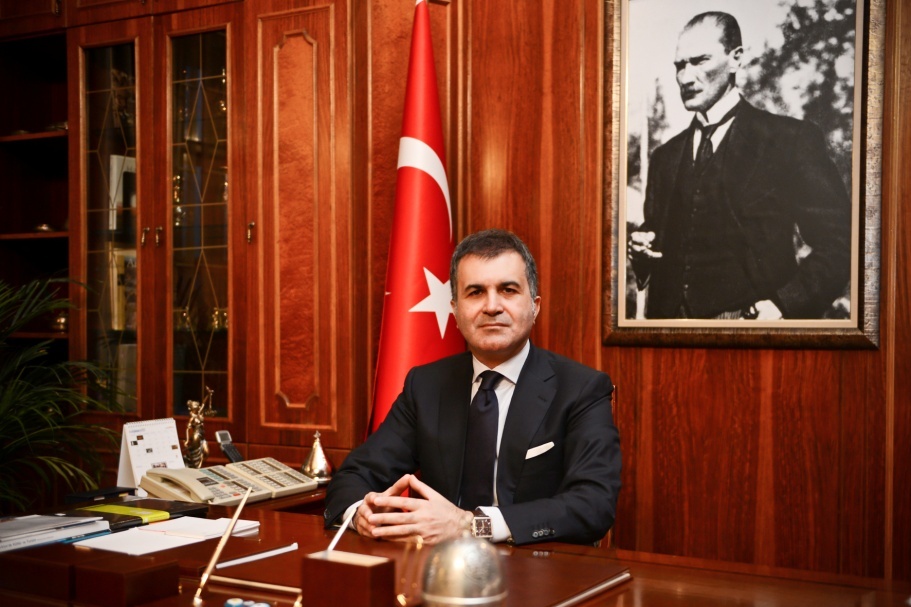 Kamu kaynaklarının etkin ve şeffaf kullanımının sağlanmasına yönelik 5018 sayılı Kamu Mali Yönetimi ve Kontrol Kanunu ve ikincil mevzuatı gereği ilki 2010-2014 yıllarında yürürlüğe giren Kültür ve Turizm Bakanlığı Stratejik Planı’nın ikincisi 2015-2019 dönemi için hazırlanmıştır.Çağlardan boyu çeşitli medeniyetlere ev sahipliği yaparak tarih, sanat, edebiyat, müzik ve mimariyi kapsayan binlerce yıllık kültürel birikimi ile birlikte coğrafyası, kıtalararası konumu ve doğal güzellikleriyle Türkiye, Dünya’nın önemli kültür ve turizm merkezleri arasında yer almaktadır. Bu tarihi mirasın korunması ve geleceğe taşınması ile doğal güzelliklerin tanıtılması ve istihdama kazandırılmasına yönelik hizmet ve faaliyetler Kültür ve Turizm Bakanlığı’nın sorumluluğuna verilmiştir. Bakanlığımız Dünya’da meydana gelen sosyo-ekonomik ve stratejik gelişmeleri izleyerek şekillendirdiği politikalarla kültür ve turizm alanlarında kendisine yasayla verilen görevlerini yürütmektedir.Bakanlığımız, 5018 sayılı Kamu Mali Yönetimi ve Kontrol Kanunu uyarınca kendi yetki ve sorumluluk alanlarında durum analizlerini, ilk plan döneminin uygulamalarının sonuçlarını ve katılımcılık ilkesi gereği değerlendirmelerine başvurulan paydaşların beklentilerini dikkate alarak hazırladığı 2015-2019 Stratejik Planı’nda elindeki kaynakları en etkin, ekonomik ve verimli şekilde kullanarak gerçekleştireceği amaç ve hedeflerini belirlemiştir.İlk stratejik plan uygulanmasında elde edilen deneyimler ve mevzuat gereği bu alanda kurumlar düzeyinde eşgüdümden sorumlu Kalkınma Bakanlığı, Maliye Bakanlığı ve Sayıştay Başkanlığı ile yapılan işbirliği ve yönlendirmeler yeni planın çalışmalarına ve kurumsal kapasitenin arttırılmasına önemli katkılarda bulunmuştur.Kültür ve turizm alanında ülkemizi dinamik ve rekabetçi, etkileşime açık, uyumlu ve hoşgörülü bilgi ve çekim merkezi olarak güçlendirmeye yönelik vizyonumuzu gerçekleştirmek üzere tasarladığımız, daha etkin ve verimli bir kamu mali yönetimi kültürünün yerleştirilmesine yönelik kurumsal bir çalışma olarak gördüğümüz yeni stratejik planımızı kamuoyu ile paylaşmaktan mutluluk duyuyorum.  Bu vesileyle Kültür ve Turizm Bakanlığı 2015-2019 Stratejik Planı’nın ülkemiz için hayırlı olmasını diliyor, emeği geçenlere teşekkür ediyorum.Ömer ÇELİK                                                                                                                    BakanMÜSTEŞAR SUNUŞU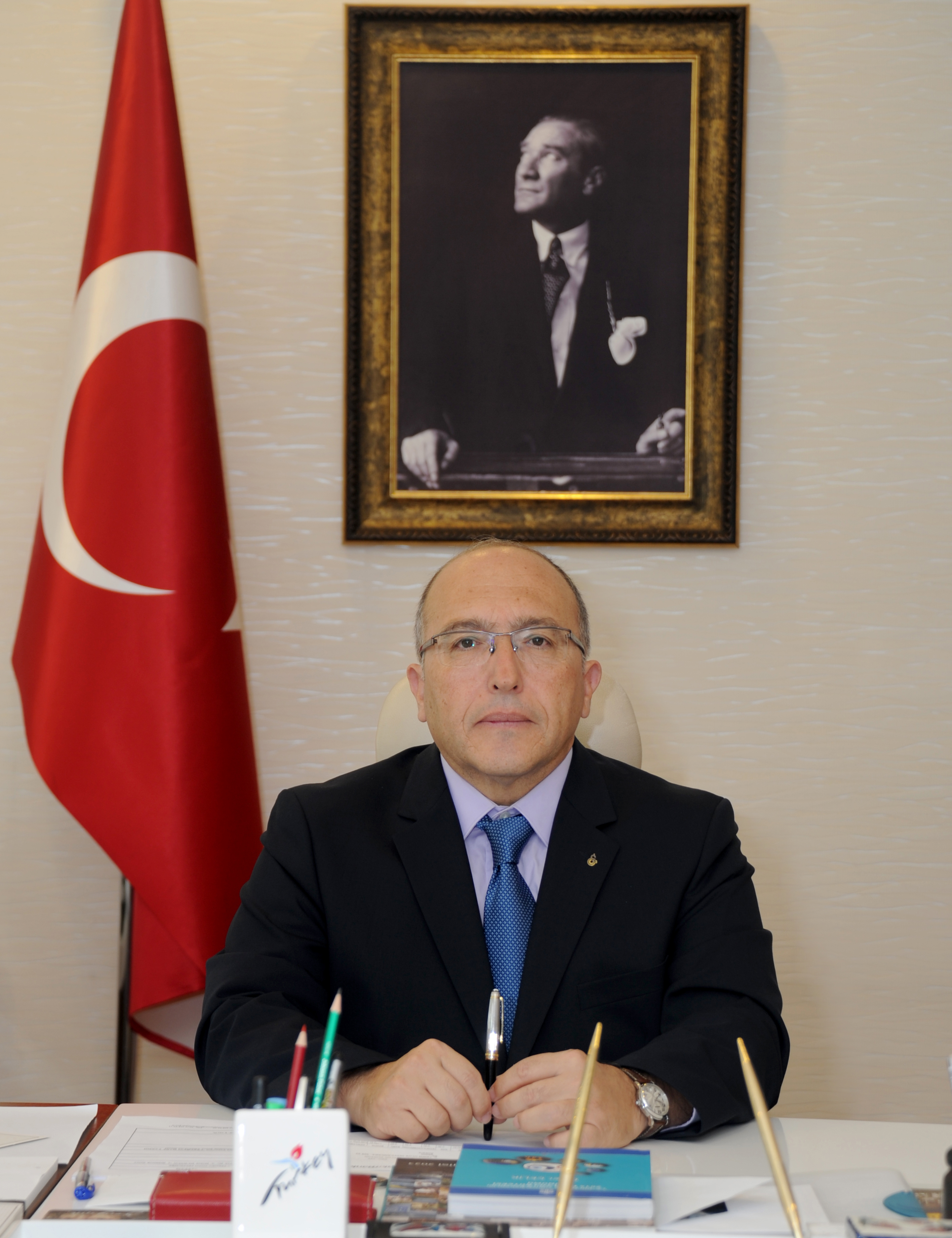 Dünyanın hızla değişmesi ve toplum yapısının buna ayak uydurmaya çalışmasıyla birlikte kamu yönetiminde de günün şartlarına uygun yeni modeller geliştirilmesi bir zorunluluk haline gelmiştir. Bu ihtiyacı karşılamak için geliştirilen stratejik yönetim anlayışında kamuda stratejik planlama, performans esaslı bütçeleme, orta vadeli harcama planlaması, mali saydamlık, hesap verebilirlik gibi kavramlar ön plana çıkmıştır.Bununla birlikte kamu hizmetlerinde kalitenin artması, kaynak kullanımında etkinlik, verimliliğin sağlanması, siyasal hesap verebilme ile mali saydamlığın geliştirilmesine yönelik uygulamalar stratejik plan hazırlanmasını zorunlu hale getirmiştir.Kültür ve Turizm Bakanlığı 50 yılı aşkın bir süredir ülkemizin kültür ve turizm politikalarını belirlemekte, zengin tarihi ve kültürel mirasımızın sahiplenip, korunması ve gelecek kuşaklara aktarılması açısından da önemli görevler üstlenmektedir. Bunun yanında sahip olduğumuz doğal ve turistik güzelliklerimizin de tanıtılmasıyla birlikte nihai hedefimiz olan gelişme ve kalkınmaya da katkıda bulunmaktadır.2015-2019 yıllarını kapsayan Kültür ve Turizm Bakanlığı ikinci stratejik planı, ilk plan döneminde (2010-2014) ulaştığı sonuçları ve elde ettiği çıktıları kullanarak daha mükemmeliyetçi ve sonuç odaklı bir yaklaşımı benimsemiştir.Bakanlığımız önümüzdeki dönemde planın uygulanmasıyla birlikte hedeflerine ulaşmak, hatta ortaya daha fazlasını koymak için çalışacak ve 4848 sayılı Kültür ve Turizm Bakanlığı Teşkilat ve Görevleri Hakkında Kanun’da kendisine verilen görevlerin yerine getirilmesinde ve Bakanlıkça hazırlanan Performans Programı, Faaliyet Raporu, Bütçe Sunuşu gibi diğer belgelerin hazırlanmasında 2015-2019 dönemi Stratejik Planı’nı temel alacaktır.Bakanlığımız Stratejik Planlama çalışmalarında büyük gayret ve özveri ile çalışan Strateji Geliştirme Başkanlığı personeline, çalışmalara katılan Bakanlık çalışanlarına ve düşüncelerini bizimle paylaşan dış paydaşlarımıza teşekkür eder, yol haritamız Stratejik Planımızın hayırlı olmasını temenni ederim.								Prof. Dr. A. Haluk DURSUN	MüsteşarKISALTMALARİÇİNDEKİLERBAKAN SUNUŞU MÜSTEŞAR SUNUŞU KISALTMALAR  İÇİNDEKİLERYÖNETİCİ ÖZETİŞEKİLLER LİSTESİGRAFİKLER LİSTESİTABLOLAR LİSTESİ      1-	GİRİŞ      2-  DURUM ANALİZİ                2.1. KURUMSAL TARİHÇE               2.2. YASAL YÜKÜMLÜLÜKLER VE MEVZUAT ANALİZİ                   2.2.1. YASAL YÜKÜMLÜLÜKLER  	       2.2.2. TEŞKİLAT YAPISI VE BİRİMLER                  2.2.3.  MEVZUAT ANALİZİ                    2.2.4. FAALİYET ALANLARI,ÜRÜN VE HİZMETLER ANALİZİ              2.3. PAYDAŞ ANALİZİ                  2.3.1. İÇ PAYDAŞ (Çalışan) ANALİZİ                  2.3.2. DIŞ PAYDAŞ ANALİZİ                2.4 KURUM İÇİ ANALİZ 	      2.4.1. İNSAN KAYNAKLARININ ANALİZİ                 2.4.2.  İÇ KONTROL SİSTEMİNİ ANALİZİ                 2.4.3. FİZİKSEL KAYNAKLAR                 2.4.4. TEKNOLOJİK YAPI ve BİLGİ YÖNETİMİ SİSTEMLERİ              2.5.MALİ YAPI               2.6. HEDEF ve GÖSTERGELER BAZINDA MEVCUT PLANIN GERÇEKLEŞME DÜZEYİ              2.7.GZFT (Güçlü Yönler, Zayıf Yönler, Fırsatlar, Tehditler ) ANALİZİ 3- GELECEĞE BAKIŞ              3.1. MİSYON               3.2. ViZYON              3.3. TEMEL DEĞERLER                       3.4. STRATEJİK  AMAÇLAR, HEDEFLER, PROJELER ve FAALİYETLER               3.5 .STRATEJİK PLAN BÜTÇESİ  4- İZLEME VE DEĞERLENDİRMEEK 1-	STRATEJİK PLAN HAZIRLAMA SÜRECİ ve YÖNTEMİ              1. YASAL DAYANAK              2.ÇALIŞMA YÖNTEMİ               3.T.C. KÜLTÜR ve TURİZM BAKANILIĞI STRATEJİK PLAN HAZIRLAMA   EKİBİEK 2- .STRATEJİK YÖNELİMLER               1. T.C. KÜLTÜR ve TURİZM BAKANLIĞININ KURUMSAL BAŞARI TANIMI              2. STRATEJİK PLANIN ÜST POLİTİKA BELGELERİ İLE İLİŞKİLERİEK 3-İÇ VE DIŞ PAYDAŞ LİSTESİYÖNETİCİ ÖZETİYÖNETİCİ ÖZETİT.C. KÜLTÜR ve TURİZM BAKANLIĞI 2015-2019 DÖNEMİ STRATEJİK PLAN ÖZETİMİSYONT.C. Kültür ve Turizm Bakanlığı, “Ülkemizin evrensel kültür, sanat ve turizm değerlerinin sürdürülebilir korunmasını sağlayarak yaşatmak ve tanıtmak, toplumsal bilincin oluşmasında bilgiye erişimi kolaylaştırmak ve ülkemizin dünya turizminden alacağı payı artırmak” görevlerini yerine getirir.ViZYONT.C. Kültür ve Turizm Bakanlığı, “Üstün evrensel değerlere  sahip kültür mirasımızın, ulusal ve uluslararası sürdürülebilir korunma çabalarını başarı ile yöneten ve ülkemizi turizm alanında dünya liderleri arasında ilk sıralara taşıyan güçlü, saygın ve vazgeçilmez bir kurum olmak” vizyonu ile hareket eder.ŞEKİLLER LİSTESİ GRAFİKLER LİSTESİTABLOLAR LİSTESİ1.GİRİŞ GİRİŞT.C. Kültür ve Turizm Bakanlığının  2015-2019 Dönemi Stratejik Planının hazırlanması ile ilgili çalışmalar, 5018 Sayılı Kamu Mali Yönetimi ve Kontrol Kanunu ve ikincil mevzuatı uyarınca, “Kamu İdarelerinde Stratejik Planlamaya İlişkin Usul ve Esaslar Hakkında Yönetmelik”  ve “Kamu İdareleri İçin Stratejik Planlama Kılavuzu” hükümlerine göre 16/05/2013 tarihli ve 95446 sayılı Müsteşarlık Makamı Olur’u ve 20/06/2013 tarihli ve 2013/04 sayılı Bakanlık Genelgesi ile başlatılmıştır.Bakanlık birimlerinin stratejik planlama ekiplerini oluşturmalarından sonra, Bakanlık Stratejik Planlama Ekibi, her birimin birim koordinatörleri Strateji Geliştirme Başkanlığı eşgüdümünde çalışmalara başlamıştır. Ekiplerle yapılan Ön Hazırlık Toplantıları, mevcut Stratejik Planın Uygulama Etkenliğinin değerlendirilmesi, Stratejik Analizler ve Stratejik Yön Tayininin Yapılması mevzuata uygun olarak  iç ve dış paydaşların katılımları sağlanarak  gerçekleştirilmiştir. Bu bölümde toplanan veriler kullanılarak GZFT Analizi yapıldıktan sonra Stratejik Alanlar , Amaçlar, Hedefler, Performans Göstergeleri ile  İzleme ve Değerlendirme Sistemi yöntem ve bileşenleri belirlenmiştir. 2015-2019 Dönemi Stratejik Plan’ın hazırlanması ile ilgili çalışmalarda T.C. Kültür ve Turizm Bakanlığının  15 Biriminde kurulmuş bulunan ve söz konusu Kanuna göre stratejik yönetim sisteminin bir bileşeni olan İç Kontrol Sistemine ait dinamiklerden de yararlanılmıştır. Stratejik Planda GZFT(Güçlü Yönler Zayıf Yönler ,Fırsatlar ve Tehditler) Analizi) yapılırken ve bunun sonucu amaçlar ve hedefler belirlenirken; Birimlerde İç Kontrol Sistemi ile birlikte kurulmuş bulunan Risk Yönetim Sistemi ve Risk Analizi sonuçları arasında ilişki dikkate alınmıştır. Stratejik Plan hazırlık sürecinin çeşitli aşamalarında  Bakanlık ve Birim Stratejik Planlama  Ekipleri ve yöneticilerin katılımları ile Fikir Geliştirme Platformları ve Atölye Çalışmaları gerçekleştirilmiştir.2.DURUM ANALİZİDURUM ANALİZİ  T.C. Kültür ve Turizm Bakanlığının üstlenmesi gereken görev ve sorumlukların dayandığı yasal çerçeve, yönetim ve organizasyon yapısı, beşeri ve teknolojik kaynakları 2015-2019 dönemi Stratejik Planının temel unsurları olarak analiz edilmiştir.2.1. KURUMSAL TARİHÇE Kültür ve turizm alanında zengin değerlere sahip ülkemizde kültür ve turizme yönelik faaliyetler ve örgütlenmeler Cumhuriyet öncesi döneme dayanmaktadır. 1846 yılında Harbiye Ambarı olarak kullanılan bugünkü Aya İrini Anıt Müzesinin kurulmasıyla birlikte müzecilik faaliyetleri başlamıştır.Türk kültür hayatında önemli bir yeri olan kütüphaneler, 1826 yılında Evkaf Nezaretinin kuruluşuna kadar, yüzyıllar boyu çeşitli özel vakıfların yönetiminde gelişmişlerdir. 1869 yılında Maarif Nezareti’nin kurulması ile kendi özel vakfiyelerindeki hükümlere göre yönetilen kütüphaneler devletin yükümlülüğü altına alınmıştır.  1884 yılında ise Devlet eliyle kurulan ilk kütüphane olan ‘Kütüphane-i Umumi-i Osmani’, bugünkü adıyla Beyazıt Devlet Kütüphanesi hizmete açılmıştır. 1924 yılında yürürlüğe giren ‘Tevhid-i Tedrisat Kanunu’ ile bütün vakıf kütüphaneleri Milli Eğitim Bakanlığına devredilerek yönetimleri Kütüphaneler Müdürlüğü’ne bırakılmıştır. 1960 yılında, Kütüphaneler Genel Müdürlüğünün kurulması ile kütüphaneler “Halk Kütüphanesi” olarak örgütlenmiştir.  14 Şubat 1867 tarihli “Pasaport Odası Nizamnamesi, 29 Ekim 1890 tarihli “Seyyahine Tercümanlık Edenler Hakkında Tatbik Edilecek 190 Sayılı Nizamname”, Mart 1895 tarihli “Dersaadet ve Bilad-ı Selase’de Bulunan Otel ve Misafirhaneler Hakkında Talimat”  ve 15 Mart 1915 tarihli “Ecnebilerin Memalik-i Osmaniye’de Seyahat ve İkametlerine Dair Kanun”,  gibi turizmle ilgili ilk düzenlemeler Osmanlı İmparatorluğu döneminde başlamıştır. Turizmin kamu yönetimi içindeki örgütlenmesi ise 1934 tarihli ve 2450 sayılı “İktisat Vekâleti Teşkilat ve Vazifeleri Hakkında Kanun” ile 1934 İktisat Vekâleti Türk Ofis Reisliği olarak  başlamış, 1939 Ticaret Vekâleti Turizm Müdürlüğü 1940 Başvekalete bağlı Matbuat Umum Müdürlüğü Turizm Müdürlüğü 1943 Başvekâlete bağlı Basın ve Yayın Umum Müdürlüğü Turizm Dairesi,1949 Basın Yayın Turizm Genel Müdürlüğü olarak çeşitli dönemlerde yapılanma değişiklikleri geçirmiştir. 4951 sayılı  “Bakanlıklar Kuruluşu Hakkında Kanun”un “devlet dairelerinin Başbakanın teklifi ve Cumhurbaşkanının onamasıyla Bakanlıklara ayrılacağı ”na dair hükmüne dayanarak   1957  yılında “Basın, Yayın ve Turizm Vekâleti” kurulmuştur. Daha sonra teşkilat yapısı, görev ve yetkilerini açıkça belirleyen 265 sayılı Turizm ve Tanıtma Bakanlığı Kanunu ile  1963 yılında “Turizm ve Tanıtma Bakanlığı” kurulmuştur. 1982 yılında Turizm ve Tanıtma Bakanlığı ile Kültür Bakanlığı birleştirilerek Kültür ve Turizm Bakanlığı oluşturulmuş, 1989 yılında iki Bakanlık olarak tekrar ayrılmıştır.Cumhuriyet döneminde Kültür Bakanlığının temeli sayılabilecek ilk örgütlenme; 1920 yılında TBMM’nin kurulmasından sonra Maarif Vekâleti içerisinde yer alan Hars Dairesinin oluşturulması ile başlamıştır. 1926 yılında Hars Dairesi kaldırılarak; Kütüphaneler, Müzeler ve Güzel Sanatlar olmak üzere üç ayrı müdürlüğe dönüştürülmüştür. Kültür hizmetlerini yürüten birimler 1965 yılında Kültür Müsteşarlığı’na bağlanmıştır. 1971 yılında Kültür Bakanlığının kurulması ile bu birimler Bakanlık teşkilatı içerisine alınmıştır. 1972 yılında Bakanlık Müsteşarlığa, 1974 yılında ise Müsteşarlık tekrar Bakanlığa dönüştürülmüştür. 1977 yılında Kültür Bakanlığı Milli Eğitim Bakanlığı ile birleşerek Milli Eğitim ve Kültür Bakanlığı olmuş ve aynı yıl iki bakanlık birbirinden ayrılmıştır. 29/04/2003 tarihli ve 25093 sayılı Resmi Gazete’de yayımlanan 4848 sayılı “Kültür ve Turizm Bakanlığı Teşkilât ve Görevleri Hakkında Kanun” ile iki Bakanlık ikinci kez birleştirilerek merkez, taşra ve yurtdışı teşkilatıyla yeni bir Bakanlık kurulmuştur.2.2. YASAL YÜKÜMLÜLÜKLER VE MEVZUAT ANALİZİ     2.2.1. YASAL YÜKÜMLÜLÜKLERT.C. Kültür ve Turizm Bakanlığının Kuruluş Kanunu’nun 2’nci maddesi ile belirlenen görevleri ve sorumlulukları: “Millî, manevî, tarihî, kültürel ve turistik değerleri araştırmak, geliştirmek, korumak, yaşatmak, değerlendirmek, yaymak, tanıtmak, benimsetmek ve bu suretle millî bütünlüğün güçlenmesine ve ekonomik gelişmeye katkıda bulunmak,Kültür ve turizm konuları ile ilgili kamu kurum ve kuruluşlarını yönlendirmek, bu kuruluşlarla işbirliğinde bulunmak, yerel yönetimler, sivil toplum kuruluşları ve özel sektör ile iletişimi geliştirmek ve işbirliği yapmak,Tarihî ve kültürel varlıkları korumak,Turizmi, millî ekonominin verimli bir sektörü haline getirmek için yurdun turizme elverişli bütün imkânlarını değerlendirmek, geliştirmek ve pazarlamak,Kültür ve turizm alanlarında her türlü yatırım, iletişim ve gelişim potansiyelini yönlendirmek,Kültür ve turizm yatırımları ile ilgili taşınmazları temin etmek, gerektiğinde kamulaştırmak, bunların etüt, proje ve inşaatını yapmak, yaptırmak,Türkiye'nin turistik varlıklarını her alanda tanıtıcı faaliyetler ile her türlü imkân ve araçlardan faydalanarak kültür ve turizmle ilgili tanıtma hizmetlerini yürütmek” dir.Taşra teşkilatını oluşturan İl Kültür ve Turizm Müdürlükleri, söz konusu Kanun ve Bakanlık Makamının 20/10/2011 tarih ve 214199 sayılı Olurları ile yürürlüğe giren “Kültür ve Turizm Bakanlığı İl Kültür ve Turizm Müdürlüklerinin Görev, Yetki, Sorumluluk ve Çalışma Esasları Hakkında Yönetmelik” ile belirlenen görev ve sorumluluklarını, merkez teşkilatı ile il ve ilçelerde kendine bağlı birimleri ile koordinasyon içinde yerine getirmekle yükümlüdürler. Yurtdışı Teşkilatında  189 sayılı Kamu Kurum ve Kuruluşlarının Yurtdışı Teşkilâtları Hakkında Kanun Hükmünde Kararname uyarınca kurulan Kültür ve Tanıtma  Müşavirlikleri /Ataşelikleri bulunmaktadır.2.2.2. TEŞKİLAT YAPISI VE BİRİMLERT.C. Kültür ve Turizm Bakanlığının teşkilât ve görevlerine ilişkin esaslar 4848 sayılı Kültür ve Turizm Bakanlığı Teşkilat ve Görevleri Hakkında Kanun ile düzenlenmektedir. T.C. Kültür ve Turizm Bakanlığı Teşkilat Şeması aşağıda verilmiştir.Şekil 1: T.C. Kültür ve Turizm Bakanlığı Merkez Teşkilatı Şeması4848 sayılı Kültür ve Turizm Bakanlığı Teşkilat ve Görevleri Hakkında Kanuna göre; Kültür ve Turizm Bakanlığı; merkez, taşra ve yurtdışı teşkilatı ile bağlı kuruluşlardan oluşmaktadır. Merkez teşkilatında ana hizmet birimleri, danışma ve denetim birimleri ile yardımcı birimler ve bağlı kuruluşlar yer almaktadır.Tablo 1: T.C. Kültür ve Turizm Bakanlığı Teşkilat Yapısı02.11.2011 tarih ve 662 sayılı Kanun Hükmünde Kararname ile daha önce Telif Hakları ve Sinema Genel Müdürlüğü olarak görev yapan ana hizmet birimi, ihtisaslaşma sağlanması amacıyla Telif Hakları ve Sinema Genel Müdürlüğünü iki ayrı Genel Müdürlük halinde yeniden yapılandırılmıştır. Çanakkale savaşları Gelibolu Tarihi Alan Başkanlığı bağlı kuruluş olarak  29.06.2014 tarihli ve 29044 sayılı Resmi Gazete’de yayınlanan 6546 sayılı  Çanakkale Savaşları Gelibolu Tarihi Alan Başkanlığı Kurulması Hakkında Kanun ile kurulmuştur.Toplumsal Faaliyetler Koordinatörlüğü, Kültürel İrtibat Noktası ile İç Denetim Birimi Başkanlığı, Makam Onayı ile Müsteşarlık Makamına bağlı olarak faaliyetlerini sürdürmektedirler. AB Daimi Temas Noktası ise Dış İlişkiler ve AB Koordinasyon Dairesi Başkanlığı’na bağlanmıştır.Bakanlığımızla ilgili olarak 27/06/1979 tarihli ve 16679 sayılı Resmi Gazete’de yayımlanarak yürürlüğe giren 2252 sayılı Kültür Bakanlığı Döner Sermaye Kanunu uyarınca kurulan ve 5018 sayılı Kamu Mali Yönetimi ve Kontrol Kanunu uyarınca bütçesi düzenlenen Döner Sermaye İşletmesi Merkez Müdürlüğü (DÖSİMM) bulunmaktadır.Ayrıca Başbakanlık Tanıtma Fonu Kurulu Başkanlığının Bakanlığımızda bulunan temsilciliği, kamu ve özel sektör kuruluşlarının ülkemizin tanıtımı ve kültür varlıklarının korunması ve yayılmasını sağlamak üzere, sinema, tarihi eser onarımı, tadilat ve sokak sağlıklaştırması ile ilgili projeleri ilgili Bakanlık Birimlerinin görüşlerini alarak değerlendirmekte ve Başbakanlığa sunmaktadır. Taşra teşkilatında İl Kültür ve Turizm Müdürlükleri ve bu Müdürlüklere bağlı taşra teşkilatı ile doğrudan merkez birimlerine bağlı taşra birimleri bulunmaktadır. Tablo 2: Bakanlık Taşra Teşkilatı Birimleri Yurt dışı Teşkilatında ise 34 Kültür ve Tanıtma Müşavirliği ile 10 Kültür ve Tanıtma Ataşeliği olmak üzere 39 ülkede toplam 44 büro bulunmaktadır. Tablo 3: Kültür ve Tanıtma Ataşelik/Müşavirlikleri       2.2.3  MEVZUAT ANALİZİ T.C. Kültür ve Turizm Bakanlığı görev, yetki ve sorumluluklarının hukuksal dayanağını 16/04/2003 tarihli ve 4848 sayılı T.C. Kültür ve Turizm Bakanlığı Teşkilât ve Görevleri Hakkında Kanun’dan almaktadır. Ayrıca Anayasa’da da kültür ve turizm alanında bazı düzenlemeler yer almaktadır.Anayasa Bakanlığımızın görevleri arasında sayılan bazı konular Anayasa’da hükme bağlanmıştır. T.C. Anayasası’nın başlangıç bölümünün 6’ıncı paragrafında “Milli Kültür” kavramına yer verilmekte “Her Türk vatandaşının bu anayasadaki temel hak ve hürriyetlerden, eşitlik ve sosyal adalet gereklerince yararlanarak milli kültür, medeniyet ve hukuk düzeni içinde onurlu bir hayat sürdürme ve maddi ve manevi varlığını bu yönde geliştirme hak ve yetkisine doğuştan sahip olduğu” ifade edilmektedir.  5225 sayılı Kültür Yatırımları ve Girişimlerini Teşvik Kanunu da Başlangıç Bölümünde yer alan “milli kültür” kavramı ile ilgili olup kültürel faaliyetlerin teşvikini sağlamaktadır.Anayasanın 63’üncü maddesinde;“Devlet, tarih, kültür ve tabiat varlıklarının ve değerlerinin korunmasını sağlar, bu amaçla destekleyici ve teşvik edici tedbirleri alır. Bu varlıklar ve değerlerden özel mülkiyet konusu olanlara getirilecek sınırlamalar ve bu nedenle hak sahiplerine yapılacak yardımlar ve tanınacak muafiyetler kanunla düzenlenir” denilmektedir. Bu çerçevede, kültür ve tabiat varlıklarının korunması sorumluluğu devletin sorumluluğunda sayılmakta olup, bu görevin Bakanlığımız tarafından yapılması hükme bağlanmıştır. Nitekim Bakanlığımız bu sorumluluğu 2863 sayılı Kültür ve Tabiat Varlıklarını Koruma Kanunu hükümleri ve alt mevzuatı çerçevesinde yürütmektedir.Anayasanın 64’üncü maddesinde;“Devlet, sanat faaliyetlerini ve sanatçıyı korur. Sanat eserlerinin ve sanatçının korunması, değerlendirilmesi, desteklenmesi ve sanat sevgisinin yayılması için gereken tedbirleri alır” denilmektedir. Ayrıca 46’ncı maddede “Kamulaştırma” başlığında, “Turizm amacıyla kamulaştırılan toprakların bedellerinin ödenme şekli kanunla gösterilir” denilmektedir.Bu çerçevede yer alan sorumluluklarımız 2634 sayılı Turizmi Teşvik Kanunu hükümleri ve alt mevzuatı çerçevesinde yürütülmektedir.Bakanlığımızın faaliyet alanlarını düzenleyen Kanunlar ve Uluslararası Anlaşmalar aşağıda yer almaktadır.  Diğer ilgili mevzuat ise Plan ekinde yer almaktadır.Kanunlar 4848 sayılı Kültür ve Turizm Bakanlığı Teşkilat ve Görevleri Hakkında Kanun (RG Tarih: 29/04/2003 Sayı: 25093)5632 sayılı Milli Kütüphane Kuruluşu Hakkında Kanun (RG Tarih: 29/03/1950 Sayı: 7469)6279 sayılı Çoğaltılmış Fikir ve Sanat Eserlerini Derleme Kanunu (RG Tarih: 29/02/2012 Sayı: 28219)5846 sayılı Fikir ve Sanat Eserleri Kanunu (RG Tarih: 13/12/1951 Sayı: 7981)2252 sayılı Kültür Bakanlığı Döner Sermaye Kanunu (RG Tarih: 27/06/1979 Sayı: 16679)2863 sayılı Kültür ve Tabiat Varlıklarını Koruma Kanunu (RG Tarih: 23/07/1983 Sayı: 18113)6546 sayılı Çanakkale Savaşları Gelibolu Tarihi Alan Başkanlığı Kurulması Hakkında Kanun (RG Tarih: 28/06/2014 Sayı: 29044)5225 sayılı Kültür Yatırımları ve Girişimlerini Teşvik Kanunu (RG Tarih: 21/07/2004 Sayı: 25529)5366 sayılı Yıpranan Tarih ve Kültürel Taşınmaz Varlıkların Yenilenerek Korunması ve Yaşatılarak Kullanılması Hakkında Kanun (RG Tarih: 05/07/2005 Sayı: 25866)5224 sayılı Sinema Filmlerinin Değerlendirilmesi ve Sınıflandırılması İle Desteklenmesi Hakkında Kanun (RG Tarih: 21/07/2004 Sayı: 25529)2634 sayılı Turizmi Teşvik Kanunu (RG Tarih: 16/03/1982 Sayı: 17635)1618 sayılı Seyahat Acenteleri ve Seyahat Acenteleri Birliği Kanunu (RG Tarih: 28/09/1972 Sayı: 14320)2302 sayılı Atatürk’ün Doğumunun 100 üncü Yılının Kutlanması ve "Atatürk Kültür Merkezi Kurulması" Hakkında Kanun (RG Tarih: 26/09/1980 Sayı: 17117)6940 sayılı Riyaset-i Cumhur Senfoni Orkestrasının Kuruluşu Hakkında Kanun (RG Tarih: 29/03/1957 Sayı: 9572)6660 sayılı Güzel Sanatlarda Fevkalade İstidat Gösteren Çocukların Devlet Tarafından Yetiştirilmesi Hakkındaki Kanun (RG Tarih:  24/02/1956 Sayı: 9242)5653 sayılı Yunus Emre Vakfı Kanunu (RG Tarih: 18/05/2007 Sayı:26526) 5706 sayılı İstanbul 2010 Avrupa Kültür Başkenti Hakkında Kanun (RG Tarih: 14/10/2007 Sayı:26700)5228 sayılı Bazı Kanunlarda ve 178 Sayılı Kanun Hükmünde Kararnamede Değişiklik Yapılması Hakkında Kanun (RG Tarih: 31/07/2004 Sayı:25539)  5442 sayılı İl İdaresi Kanunu (RG Tarih: 18/06/1949 Sayı:7236)7126 sayılı Sivil Savunma Kanunu (RG Tarih: 13/06/1958 Sayı: 9931)7269 sayılı Umumi Hayata Müessir Afetler Dolayısıyla Alınacak Tedbirle Yapılacak Yardımlara Dair Kanun (RG Tarih: 25/05/1959 Sayı: 10213)2941 sayılı Seferberlik ve Savaş Hali Kanunu (RG Tarih: 08/11/1983 Sayı: 18215)2565 sayılı Askeri Yasak Bölgeler ve Güvenlik Bölgeleri Kanunu (RG Tarih: 22/12/1981 Sayı: 17552)5651 Sayılı İnternet Ortamında Yapılan Yayınların Düzenlenmesi ve Bu Yayınlar Yoluyla İşlenen Suçlarla Mücadele Edilmesi Hakkında Kanun (RG Tarih: 23/05/2007  sayı: 26530)6326 sayılı Turist Rehberliği Meslek Kanunu (RG Tarih: 22/06/2012 Sayı:28331) 6112 sayılı Radyo ve Televizyonların Kuruluş ve Yayın Hizmetleri Hakkında Kanun (03/03/2011 Sayı:27863)3194 sayılı İmar Kanunu (RG Tarih: 09/05/1985 Sayı: 18749)2872 sayılı Çevre Kanunu (RG Tarih: 11/08/1983 Sayı:18132)5302 sayılı İl Özel İdaresi Kanunu (RG Tarih: 04/03/2005 Sayı: 25745)5355 sayılı Mahalli İdare Birlikleri Kanunu (RG Tarih: 11/06/2005 Sayı: 25842)5393 sayılı Belediye Kanunu (RG Tarih: 13/07/2005 Sayı: 25874)6183 Sayılı Amme Alacaklarının Tahsili Hakkındaki Kanun (RG Tarih: 28/07/1953 Sayı: 8469) 7201 sayılı Tebligat Kanunu (RG Tarih: 19/02/1959 Sayı: 10139)657 sayılı Devlet Memurları Kanunu (RG Tarih: 23/7/1965 Sayı: 12056)5018 sayılı Kamu Mali Yönetimi ve Kontrol Kanunu (RG Tarih: 24/12/2003 Sayı: 25326)5510 sayılı Sosyal Sigortalar ve Genel Sağlık Sigortası Kanunu (RG Tarih: 16/06/2006 Sayı:  26200)2547 sayılı Yükseköğretim Kanunu (RG Tarih: 06/11/1981 Sayı: 17506)4688 sayılı Kamu Görevlileri Sendikalar ve Toplu Sözleşme Kanunu (RG Tarih: 12/07/2001 Sayı: 244606356 sayılı Sendikalar ve Toplu İş Sözleşmesi Kanunu (RG Tarih: 07/11/2012 Sayı: 28460)4857 sayılı İş Kanunu (RG Tarih: 10/06/2003 Sayı: 25134)4982 sayılı Bilgi Edinme Kanunu (RG Tarih: 24/10/2003 Sayı: 25269)4434 sayılı Arkeolojik Mirasın Korunmasına İlişkin Avrupa Sözleşmesi’nin Onaylanmasının Uygun Bulunduğu Hakkında Kanun1309 sayılı Devlet Opera ve Balesi Genel Müdürlüğü Kuruluşu Hakkında Kanun (RG Tarih: 23/07/1970 Sayı: 13557) Devlet Tiyatrosu Kuruluşu Hakkında Kanun (RG Tarih: 16/06/1949 Sayı: 7234) 2886 Sayılı Devlet İhale Kanunu (RG Tarih: 10/09/1983 Sayı: 18161)4734 Sayılı Kamu İhale Kanunu (RG Tarih:04/01/2002 Sayı:24648)4735 Sayılı Kamu İhale Sözleşmeleri Kanunu (RG Tarih:22/01/2002 Sayı:24648)2450 Sayılı Atatürk ‘ün Doğumunun 100 üncü Yılının Kutlanması ve Ankara Atatürk Kültür Merkezi Kurulması Hakkında Kanunun Bazı Maddelerinin Değiştirilmesi Hakkında Kanun (RG Tarih:25/04/1981 Sayı:17321)2876 Sayılı Atatürk Kültür, Dil ve Tarih Yüksek Kurulu Kanunu (RG Tarih:17/08/2013 Sayı:28603)6446 Sayılı Elektrik Piyasası Kanunu (RG Tarih:30/03/2013 Sayı:28603)     2.2.4 FAALİYET ALANLARI, ÜRÜN VE HİZMETLER ANALİZİ Tablo 4: Faaliyet-Ürün-Hizmet-Birim Matrisi2.3 PAYDAŞ ANALİZİ Paydaşlar, T.C. Kültür ve Turizm Bakanlığı’nın ilişki içerisinde olduğu, hizmetlerinden doğrudan, dolaylı, olumlu ya da olumsuz etkilenen ve faaliyetleri ile Bakanlığı etkileyen tüm kişi, grup ya da kuruluşlardan oluşmaktadır. Bunlar Bakanlığın görev alanı ile ilişkili olarak eşgüdüm içinde çalışılan kamu kurum ve kuruluşları ile çağdaş kamu yönetimi anlayışı uyarınca karar alma ve uygulama süreçlerinde işbirliği yapılan, kültür ve sanat alanındaki meslek örgütleri ve sivil toplum örgütleridir.    Paydaşların belirlenmesi, önceliklendirilmesi ile stratejik görüşlerin alınıp değerlendirilmesi paydaş analizinin uygulama adımlarını oluşturmaktadır.T.C. Kültür ve Turizm Bakanlığı’nın etkileşim içinde bulunduğu tüm paydaşlar belirlenerek iç paydaş ve dış paydaş olarak sınıflandırılmıştır. Paydaş analizleri iç paydaş ve dış paydaş ayrımıyla elektronik tabanlı bir yöntem kullanılarak gerçekleştirilmiştir. T.C. Kültür ve Turizm Bakanlığı’nın sahip olduğu çok sayıda paydaşı ile etkili bir iletişim kurulabilmesi paydaş görüşlerinin alınmasında ve plana yansıtılmasında etkenlik sağlamak üzere; paydaşlar, Bakanlığın hizmetlerini etkileme ve hizmetlerinden etkilenme derecelerini göz önünde bulundurularak önceliklendirilmiştir. Paydaşlar Bakanlık tarafından, hizmeti üretme, hizmetin üretilmesine katkı sağlama, hizmeti etkileme ve hizmeti tüketme kriterlerine göre puanlanmış ve öncelikli olarak belirlenen paydaşlar Bakanlığı yönlendirme, destekleme ve olumsuz etkileme gücünün zayıf veya güçlü olması durumuna göre yeniden puanlanarak sınıflandırılmıştır.Elde edilen puanlara göre sıralanan paydaşlara bakılarak, hangi paydaşların görüşlerinin alınacağına karar verilmiştir.Ürün ve hizmetler analizinden de görüldüğü gibi faaliyet alanının genişliği nedeniyle Bakanlığımız çok yaygın bir hizmet alanına sahiptir. Bu nedenle Bakanlığımız pek çok kamu kurum ve kuruluşu, özel sektör mensupları ve vatandaşlar ile paydaş durumundadır. Bu görev alanı kapsamında oluşan teşkilatlanmasına göre Bakanlık merkez taşra ve yurtdışı birimleri, bağlı ve ilgili kuruluşları ve kendi personelinden oluşan bir İç Paydaş grubuna sahiptir. 2.3.1 İÇ PAYDAŞ (Çalışan) ANALİZİİç paydaş analizi; Bakanlık Merkez Birimleri, Orkestralar, Korolar, Topluluklar, DÖSİMM, İl Kültür ve Turizm Müdürlükleri, Kültür Merkezi Müdürlükleri, Rölöve ve Anıtlar Müdürlükleri, Kültür Varlıklarını Koruma Bölge Kurulları, Müze Müdürlükleri, Halk Kütüphaneleri, Çocuk Kütüphaneleri ve Müze Kütüphaneleri çalışanlarına; görev ve hizmetlerin yerine getirilmesi esnasında kaliteli hizmet sunmalarını sağlamak üzere beklentilerini, sorunlarını, kurumsal algılarını ve aidiyetlerini, iç iletişimlerini ölçmek ve değerlendirmek amacıyla uygulanmıştır.İç Paydaş Analizi çalışmaları kapsamında katılımcılardan; analizin I. Bölümünde, çalışan memnuniyetini ölçmeye yönelik önermeleri değerlendirmeleri istenmiştir. Diğer bölümler ise katılımcıların, kurum kültürünü ne kadar benimsediklerini ve kültür ve turizm alanlarındaki sorunları, riskleri, geleceğe yönelik beklentileri ve geliştirilmesi gereken alanları analiz edebilecek şekilde tasarlanmıştır. GZFT ile ilgili yanıtlar ise GZFT analizleri bölümünde değerlendirilmiştir (Bakınız Ek 3).Tablo 5: İç Paydaş (Çalışan) Analizi Değerlendirme SonuçlarıKatılımcılar analizlere verdikleri cevaplarda;Genel anlamda, Bakanlık çalışanı olarak duydukları çalışma memnuniyetinin %75 oranında olduğunu belirtmişlerdir.Performans Kriterleri bazında ayrı ayrı incelendiğinde ise katılımcılar;Çalışma ortamı ve Koşulları konusunda %72 oranındaİş Yönetimi konusunda, %78 oranındaİletişim konusunda,  %77 oranındaÇalışan Bilinci konusunda, %78 oranındaYönetim Anlayışı konusunda,  %75 oranındaGelişme Fırsatları konusunda, %69 oranındaVerimlilik Artırma Etkisi Konusunda, %76 oranındamemnuniyet düzeyini vurgulamıştır. İç Paydaş olarak, Bakanlık Misyon ve Vizyonunu  %85,4 oranında, Temel Değerleri ise %79,1 oranında benimsediklerini işaret etmiş, genel anlamda ise Bakanlığı gerçekleştirdiği tüm hizmetleri de göz önünde bulundurarak %77,06 oranında başarılı bulmuşlardır. Ayrıca katılımcılar hizmet ve faaliyetleri de göz önünde bulundurarak Bakanlığın başarının artırılmasında;Sürdürülebilir kültür ve turizm politikalarının belirlenmesiTeşvik ve desteklerin artırılmasıAr-Ge çalışmalarına önem verilmesi ve proje bazlı çalışmaların desteklenmesiTurizm bilincinin artırılması için halkın bilgilendirilmesini sağlayacak program ve çalışmaların yapılması Tanıtım faaliyetlerinin etkisinin artırılması ve taşraya yaygınlaştırılmasıBilgi teknolojileri ve iletişim altyapısının güçlendirilmesi Yenilikçi, çevreci, insan odaklı yaklaşımın benimsenmesiMüze ve ören yerlerinin daha modern hale getirilmesiTaşra teşkilatının güçlendirilmesi4848 sayılı Kültür ve Turizm Bakanlığı Teşkilat ve Görevleri Hakkında Kanun da yeniden düzenleme yapılmasıTurizm faaliyeti gösteren kamu ve özel sektör kurum/kuruluşlarının koordineli çalışarak sektörde ortaya çıkan fırsatların değerlendirilmesi, doğal koşullara bağlı olmadan turizmin tüm yıla yayılması, turizme dinamizm kazandırılması ve turizmden elde edilen gelirden tüm bölgelerin pay almasının sağlanmasıkonularındaki beklenti ve önerilerini önemli gördüklerini, bu konularda yapılabilecek iyileştirmelerin gerekliliğini işaret etmişlerdir.Bakanlık faaliyetlerinin başarısını “olumsuz etkileyen faktörleri”;Toplumun, kültürel, tarihi, doğal ve sanatsal zenginlikleri koruma yönünde yeterince bilinçlendirilememesi Yurt içi / yurt dışı (farklı dillerde) tanıtım, reklam, bilgilendirme çalışmalarının yetersiz olması,Merkez ve taşra teşkilatı arasındaki iletişim ve koordinasyon eksikliği,Etkili insan kaynakları politikasının ve kariyer planlamasının olmaması,Teşkilat yapısında gereksinimlere yanıt veremeyen durumlar,Kurum kültürünün oluşturulamaması Personeli mesleki anlamda geliştirecek eğitimlerin yetersiz olması ve personelin yabancı dil eksikliği,Bakanlık personelinin sosyal ve özlük haklarının yetersiz olmasıolarak belirlemişler, Bakanlık faaliyetlerinin başarısını “olumlu etkileyen faktörleri” ise;Tabiat varlıklarının korunması ve kültür değerlerine sahip çıkılması,Milli ve manevi değerlere sahip idareci kadrosu ile çalışıp, tarihi mirasın yüklediği misyon ve geleceği birlikte inşa etme idealleri,Ülkemizin doğal, kültürel ve tarihi değerlerinin ortaya çıkarılması, gelecek nesillere bu misyonun aktarılması ve toplumsal bilincin oluşmasının sağlanmasıanlayışı olarak değerlendirmişlerdir.Katılımcılar Bakanlığın verdiği hizmetlere yönelik olarak;Taşrada bulunan kütüphanelerin kaynak ve eğitimli personel açısından yetersiz olması,Eserlerde hem kültürü hem de görseli vurgulayan Yaşayan Müze uygulamasına ağırlık verilmemesi,Ören yerlerinin özelleştirilmesi sebebiyle bu alanlardan yeterince yararlanılamaması,Tescilli yapıların tüm sorumluluğunun mal sahiplerine verilmesi sebebiyle kültür varlıklarının yok olmaya başlaması,Taşrada bulunan müzelerde yabancı konuklara yeterli hizmetlerin verilememesi (rehberlik, kulaklık, vb),Kitap ve katalogların elektronik ortama hızlı bir şekilde aktarılamaması,Sit alanlarının yeterince korunmaması,Kültür varlığı kaçakçılığının engellenmesinde kanunların caydırıcı olmaması,Müze uzmanlarının yaşadıkları sıkıntıları Bakanlığa doğrudan ulaştırabilecekleri bir sistemin olmamasışeklinde eleştirilerini belirtmişlerdir.    2.3.2 DIŞ PAYDAŞ ANALİZİ Dış paydaş analizi; önemli ve öncelikli olarak kabul edilmiş olan 244 paydaşa uygulanmıştır. Önemli ve öncelikli paydaşların belirlenmesinde hizmetlerden en çok etkilenen Kurum/Kuruluş ve hizmetleri en çok etkileyen Kurum/Kuruluşlar seçilmiş ve anket bu seçime göre uygulanmıştır (Bakınız Ek 3).Dış Paydaş Analizi çalışmaları kapsamında katılımcılardan; analizde bulunan 4 soruda, analizin ekinde verilen Ana Faaliyet Alanları Tablosunu kullanarak Bakanlıktan aldıkları hizmet alanları için değerlendirme yapmaları istenmiştir. Diğer sorular ise, katılımcıların Bakanlık genelini ve kültür ve turizm alanlarını ayrı ayrı analiz etmelerini gerektirecek şekilde planlanmıştır. GZFT ile ilgili yanıtlar ise GZFT analizleri bölümünde değerlendirilmiştir.Katılımcılar analizlere verdikleri cevaplarda;Bakanlığın ana faaliyet alanları ile ilgili mevzuatı % 72 oranında yeterli bulduklarını belirtmişlerdir.Paydaş olarak Bakanlıktan aldıkları hizmet özelinde; Bakanlık faaliyetlerini % 78,4 oranında başarılı bulduklarını belirtmişlerdir. Ayrıca ana faaliyet alanlarında başarının artırılmasında;Turizm haritalarının hazırlanması, koordinatlarıyla birlikte online ulaşım ve iletişim altyapısının hazırlanması,Turizm konusunda faaliyet gösteren tüm işletmelerin (Belediye belgeli işletmeler dahil) iyi denetlenmesi ve çalışanlarının eğitimli olmasının sağlanması,Ülkemize ait yurtdışındaki eserlerin ülkemize geri getirilmesi sırasında gümrükte sorun yaşanmaması ve gümrük vergisi alınmamasının sağlanması. Kişisel müzelere destek verilmesi,Bakanlık taşra teşkilatında (özellikle kurul-rölöve) çalışan Teknik personele yurtiçi ve yurtdışı eğitim-inceleme imkanı verilmesi, yaygınlaştırılmasıkonularını önemli gördüklerini işaret etmişlerdir.Bakanlık faaliyetlerini “olumsuz etkileyen faktörleri”;Kaçakçılığın fazla olması ve gerekli korumanın olmaması,Toplumsal farkındalığın gelişmemiş olması, Telif hakları alanında kamuoyu bilinç düzeyindeki yetersizlik olarak belirlemişler, “olumlu etkileyen faktörleri” ise;Uluslararası Standartlarda, Geçerli ve Ortak Veri Tabanının Kullanıldığı Kültür Varlıkları Kayıt Sisteminin Oluşturulması,Türk Halk Kültürünün Yurt İçinde ve Yurt Dışında Araştırılması, Derlenmesi, Arşivlenmesi Faaliyetlerinin hız kazanması,Kültür ve turizm alanlarında yapılan çalışmaların geliştirilmesi ve yaygınlaştırılması konusunda ilgili kurum ve kuruluşlarla işbirliğinin hedeflenmesi ve kurumlar arası koordinasyon ve paylaşımın yüksek düzeyde olmasıolarak değerlendirmişlerdir.Bakanlık ile gerçekleştirilen ortak faaliyet alanlarında %43 oranında görev ve yetki çatışması olduğunu belirtilmişlerdir. Ayrıca karşılıklı ilişkiler, iletişim haberleşme ve koordinasyonun %41 oranında başarılı bir şekilde yürütüldüğünü de ifade etmişlerdir.Katılımcılar sunulan hizmetlerin ve gerçekleştirilen faaliyetlerin çeşitliliğini de dikkate alarak Bakanlığın risklerini; Tarihi eserlerin korunamaması, tarihi eser kaçakçılığına caydırıcı cezaların uygulanamaması,Doğaya ve ekolojik dengeye zarar verecek tesislerin yapılmasının engellenememesi, Kitap basımı, CD/DVD kopyalanması denetimlerinin yeterince yapılmaması ve şikayetlerin değerlendirilip, ilgililere dönülmemesi,olarak belirlemişler ve risklerden olumsuz etkilenen alanları; “Kültür Mirasının sürdürülebilir korunmasının sağlanması”, “Turizm faaliyetleri”, “Kurumsal güvenin sarsılması” olarak değerlendirmişlerdir. Paydaşlarla ilişkilerin daha başarılı yürütülmesinde; Kurumlar arası paydaşların daha sık bir araya gelerek bilgi paylaşımı yapması, ortak projeler geliştirilmeleri ve halkın hizmetine sunulmaları, Paydaşların Bakanlık çalışmalarından ne şekilde faydalanabileceğinin anlatılması,Kültürel mirasın korunması alanında faaliyet gösteren diğer kurum ve kuruluşlar ile ortak ulusal ve uluslararası işbirlikleri, projeler ve organizasyonlar düzenlenmesi konusunun önemsenmesi, Bakanlıklar arası iletişimin güçlendirilmesikonularında yapılabilecek iyileştirmelerin önemli olduğunu vurgulamışlardır.Katılımcılar 2015-2019 dönemi Stratejik Planı hazırlık çalışmaları kapsamında;Türkiye'nin tanıtımının alışılagelmiş zenginliklerinin ötesinde geniş bir perspektiften yapılması,Telif haklarının korunması için ilgili kurum ve kuruluşlar ile daha fazla işbirliği yapılması,Kazı faaliyetlerinde mümkün olduğunca yerli uzmanlarla çalışılması ve kaçakçılıkla etkin mücadele edilmesi,konularının da ele alınması konusundaki beklentilerini de iletmişlerdir.Katılımcılar ayrıca tüm çalışmaların planlanması ve gerçekleştirilmesi aşamalarında engelli ve yaşlı bireylerin de göz ardı edilmemesi görüşünü ısrarla savunmuşlardır.2.4 KURUM İÇİ ANALİZ     2.4.1  İNSAN KAYNAKLARININ ANALİZİ 2013 yılında Bakanlıkta (merkez, taşra, yurt dışı ve memur unvanlı DÖSİMM kadroları olmak üzere) 14787 kişi görev yapmaktadır (Grafik 1). Bu personelin % 71’i (10386 kişi) 657 sayılı Kanunun 4(A) kapsamında memur statüsünde, % 9’u (1385 kişi) 657 sayılı Kanunun Ek geçici 16 ncı maddesi kapsamında sanatçı pozisyonunda, %18’i (2702 kişi) 4857 sayılı İş Kanunu kapsamında işçi statüsünde ve % 2’si (314 kişi) 657 sayılı Kanunun 4(B) maddesi kapsamında sözleşmeli statüde istihdam edilmektedir (Grafik 2). Grafik 1: Yıllara Göre Personel SayısıGrafik 2: Çalışanların İstihdam Statülerine Göre DağılımıKadro Durumu 2013 yılında Bakanlıkta 657 sayılı Devlet Memurları Kanununun 4(A) maddesi kapsamında (merkez, taşra, yurt dışı ve DÖSİMM kadroları olmak üzere) 10386 kişi görev yapmaktadır. Bu personelin; % 63’ü (6536 kişi) genel idari hizmetler sınıfında, %24’ü (2516 kişi) teknik hizmetler sınıfında, %13’ü (1307 kişi) yardımcı hizmetler sınıfında, (14) kişi sağlık hizmetleri sınıfında, (13) kişi avukatlık hizmetleri sınıfında istihdam edilmektedir.(Grafik 3)Grafik 3: Çalışanların Hizmet Sınıfına Göre DağılımıCinsiyet DurumuBakanlığımız merkez, taşra ve yurt dışı teşkilatı ile DÖSİMM’de 9888 (%67) erkek, 4899 (%33) kadın personel istihdam edilmektedir.(Grafik 4)Grafik 4: Çalışanların Cinsiyet Durumuna Göre DağılımıPersonel Eğitim Düzeyi ve Deneyimi Bakanlığımız personelinin eğitim durumu incelendiğinde; (91) kişinin doktora, (887) kişinin yüksek lisans, (5897) kişinin lisans, (1864) kişinin ön lisans, (4161) kişinin ortaöğrenim ve (1887) kişinin ilköğrenim mezunu olduğu görülmektedir. (Grafik 5)Grafik 5: Çalışanların Öğrenim Durumuna Göre DağılımıPersonel Yabancı Dil Düzeyi Bakanlığımızda YDS (Yabancı Dil Bilgisi Seviye Tespit Sınavı) sonucuna göre (C) ve üstü seviyede dil bilen personel sayısı 317 kişi olup toplam personel sayısının % 2,14 ünü oluşturmaktadır.Grafik 6: Çalışanların Yabancı Dil Düzeyine Göre Dağılımı (C ve üstü)Personelin Yaş Gruplarına Göre DağılımıBakanlığımızda 19-29 yaş aralığında 1427 (%10), 30-39 yaş aralığında 4271 (%29), 40-49 yaş aralığında 6168 (%41), 50 yaş ve üzerinde 2921 (%20) personel görev yapmaktadır. (Grafik 7) Grafik 7: Çalışanların Yaş Gruplarına Göre Dağılımı   2.4.2 İÇ KONTROL SİSTEMİNİN ANALİZİ 10/12/2003 tarih ve 5018 sayılı Kamu Mali Yönetimi ve Kontrol Kanunu’nun 55’inci maddesinde düzenlenen “İç Kontrol Sistemi” ile kamu idarelerinde yeterli, etkili ve standart bir kontrol sisteminin uygulanmasını hedeflemektedir. Buna göre Bakanlık birimlerinde  İç Kontrol Sistemi kurularak Bakanlık adına standartlar oluşturulmuştur. Stratejik Plan hazırlıklarında Durum Analizi ve GZFT kapsamında İç Kontrol Sistemi verileri arasında yer alan “Temel Risk Listeleri” nden de yararlanılmıştır. T.C. Kültür ve Turizm Bakanlığı Birimlerinde öncelikle İç Kontrol Sisteminin oluşturulması çalışmaları sırasında belirlenmiş olan Temel Risk Listeleri stratejik hedefler ile ilişkilendirilerek analiz edilmiştir. Durum Analizi kapsamında gerçekleştirilen iç paydaş ve dış paydaş analizlerinde paydaşların öngördüğü “riskli alanlar” da dikkate alınmıştır. Kamu İç Kontrol Standartları Tebliği  Standart 6 (26.12.2007 tarihli  ve 26738 sayılı Resmi Gazete)  kamu idarelerinin yıllık analizler yaparak amaç ve hedeflerinin gerçekleşmesini engelleyebilecek iç ve dış riskleri tanımlaması, değerlendirmesi ve alınacak önlemleri belirlemesini  düzenlemektedir. 2.4.3	FİZİKSEL KAYNAKLAR Bakanlığımız merkezde 12 ayrı adreste hizmet vermektedir.Tablo 6: Fiziksel YapıMerkezde 51, taşrada 419 adet olmak üzere toplam 470 adet lojman bulunmaktadır.Bakanlığımıza (Merkez, İl Kültür ve Turizm Müdürlükleri, Kütüphaneler, Müze Müdürlükleri, Merkeze Bağlı Taşra Kuruluşları, Devlet Tiyatroları Genel Müdürlüğü, Devlet Opera ve Balesi Genel Müdürlüğü ve DÖSİMM) ait toplam 288 adet araç (binek, minibüs, vb.) bulunmaktadır.2.4.4 TEKNOLOJİK YAPI VE BİLGİ YÖNETİM SİSTEMLERİBilişim teknolojileri alanındaki yenilikler Bakanlığımız tarafından sunulan hizmetlerin daha etkin ve hızlı bir şekilde gerçekleştirilmesi amacıyla takip edilmekte ve gerekli altyapı, sistem ve benzeri dönüşümler ve güncellemeler gerçekleştirilmektedir. Bu şekilde birimler arası bilgi iletişimi arttırılmakta, her türlü elektronik dokümantasyon ve bilgi, yetki seviyeleri dahilinde kurum içi intranet ve dış kullanıcılarına yönelik internet üzerinden paylaşıma sunulmaktadır. Ağ Sistemleri ve Sistem YönetimiBakanlığımız Ulus yerleşkesi Bilgi Sistemleri Dairesi Başkanlığı bünyesinde 250 Mbps, Emek hizmet binasında 300 Mbps olmak üzere toplam 550 Mbps Metro Ethernet internet bağlantısı bulunmaktadır. Bilgi Sistemleri Dairesi Başkanlığının hizmet vermekte olduğu Ulus yerleşkesi kurumsal ağın merkez noktasıdır. İnternet çıkışı Bilgi Sistemleri Dairesi Başkanlığı sistem odasındaki sunucular üzerinden sağlanmaktadır. Milli Kütüphane Başkanlığı, Telif Hakları Genel Müdürlüğü, Sinema Genel Müdürlüğü, Cumhurbaşkanlığı Senfoni Orkestrası, Resim Heykel Müzesi, Devlet Opera ve Balesi Genel Müdürlüğü, Devlet Tiyatroları Genel Müdürlüğü ve Bakanlık Sağlık Merkezi dışındaki tüm birimler Bakanlık kurumsal ağına dahildir. Kurumsal ağa bağlı birimler kurumsal uygulamaları ağ üzerinden kullanmaktadır. Ağa dahil olmayan birimler ise kurumsal uygulamaları VPN (Virtual Private Network-Özel Sanal Ağ) üzerinden ya da web tabanlı uygulamaları internet üzerinden kullanmaktadır. İl Kültür ve Turizm Müdürlüklerinin tamamında ADSL internet bağlantısı bulunmaktadır.     Bakanlığımız bünyesinde mevcut verilerin fiziksel olarak farklı bir ortamda korunabilmesi amacıyla kurulan Acil Durum Merkezinin (Disaster Recovery) tüm sistem yedeklerini kapsayacak şekilde genişletilebilmesi ve teknolojik imkanlar doğrultusunda online güncellenecek bir formata dönüştürülmesi planlanmaktadır. Ayrıca Bilgi Toplumu Stratejisi Eylem Planı’nda 76 numaralı eylem olarak yer alan ve TÜRKSAT A.Ş.’nin sorumlu kuruluş olarak belirlendiği “Bilgi Sistemleri Olağanüstü Durum Yönetim Merkezi” projesi kapsamında görüşmeler devam etmektedir. Proje ile Kamu Kurumlarının ortak ihtiyaçları doğrultusunda bilgi sistemleri olağanüstü durum yönetim merkezi kurulacak, hizmet verilecek kurumların acil durumlarda kritik fonksiyonlarını sürdürmelerini sağlayacak sistemler ve bilgi yedeklemeleri oluşturulacaktır.T.C. Kültür ve Turizm Bakanlığı İnternet Sitesi ülkemizin doğal güzelliklerini, tarih, arkeolojik, kültürel ve sanata ilişkin zenginliklerini yurtiçinde ve yurtdışında tanıtmak amacıyla Türkçe ve İngilizce olmak üzere 2 dilde yayın yapmaktadır. İl Kültür Turizm Müdürlükleri İnternet Siteleri 2007 yılı başlarında yayına girmiştir. Bakanlığımıza bağlı bütün birimlerin internet sitelerinin tek bir alt yapıdan hizmet vermesi için çalışmalar yapılmış ve şu ana kadar 120 adet internet sitesi bu alt yapı altına taşınmıştır.Milli Kütüphane koleksiyonunda bulunan 27464 cilt el yazması eserin tamamına yakını dijitalleştirilmiş olup http://yazmalar.mk.gov.tr web sitesinden araştırmacıların hizmetine sunulmaktadır. Ayrıca, Türkiye Yazma Eserler Kurumu Başkanlığı’na ait www.yazmalar.gov.tr web sitesinden de araştırmacılara hizmet verilmektedir.Türkiye Kültür Portalı’nın sorumlu kuruluşu olarak içerik oluşturma çalışmaları kapsamında, ilgili kuruluşlarla çalışmalar başlatılmış, ancak projedeki ilgili kuruluşlardan destek alınamadığı için Türkiye Kültür Portalı yapısında Bakanlık Makamının talimatlarıyla yeni bir sistem üzerinde çalışmalar başlatılmış ve Portal 2014 yılı itibarıyla yayına başlamıştır. Bakanlığımızın Elektronik Belge Yönetim Sistemleri’ne (EBYS) geçmesi için, 500’ün üzerinde personele yüz yüze eğitim verilmiş, masaüstü ve çevrimiçi video eğitim materyalleri hazırlanmıştır. Kurum personeline Elektronik İmza alınması için gerekli çalışmalar başlatılmış ve TÜBİTAK ile işbirliği içerisinde yürütülmektedir. Yaygınlaştırma çalışmaları pilot birimlerde EBYS’ nin kelime işlemci olarak kullanımına başlanmıştır. EBYS yazılımının bakım ve güncelleştirmesi için gerekli çalışmalar hızla sürdürülmektedir.Ayrıca Yönetim Raporlama Sistemi (YönraSİS) ve Raporlama Sistemi (RapSiS) adıyla iki sistemle üst düzey yöneticilerin istedikleri bilgiye erişimini hızlandırmak üzere iki sistem daha bulunmaktadır. YönraSİS ofis ortamında kullanımına sunulmak üzere, mekandan bağımsız olarak mobil kullanımına sunulmak üzere hazırlanan raporlama sistemleridir. 2.5.MALİ YAPI  Bakanlığa tahsis edilen bütçe ödeneklerinin Genel Bütçeden aldığı pay ile yatırım bütçe ödeneklerinin Genel Yatırım Bütçesinden aldığı pay yıllar itibariyle aşağıda gösterilmektedir:Tablo 7: Bakanlık Bütçesinin Yıllara Göre KarşılaştırılmasıTablo 8: Bakanlık 2013 Yılı Bütçesi ile 2014-2015 Yılı Bütçeleri KarşılaştırılmasıTablo 9:  Bakanlık Bütçesinin Yıllar İtibariyle Genel Bütçe İçindeki Aldığı PayıTablo 10: Bakanlık 2015 Yılı Bütçesi2.6 HEDEF VE GÖSTERGELER BAZINDA MEVCUT PLANIN GERÇEKLEŞME DÜZEYİ  Stratejik Planlama çalışmaları sürecinde, geçmiş döneme yönelik izleme ve değerlendirmeler yeni tedbirlerin alınması ve planın revize edilmesinin önünü açarak daha verimli, etkili ve tutarlı planlamayı mümkün kılmaktadır. Bu doğrultuda, 2010-2014 Stratejik Planı için 6 aylık dönemlere ait raporlar halinde izleme, ölçme ve değerlendirme yapılması planlanmış, ancak çalışmaların kurumumuz açısından bir ilk olmasının da etkisiyle süreçte aksaklıklar yaşanmıştır. Performans Programlarının izleme ve değerlendirme sürecindeki etkinliği ve 5 yıllık amaç ve hedeflerin gerçekleştirilmesi için programların değerlendirmesinden çıkan sonuçların önemi göz önünde bulundurularak, Stratejik Planın izleme ve değerlendirmesi Performans Programları ve Faaliyet Raporları üzerinden yapılmıştır. Geçmiş dönemde elde edilen izleme değerlendirme verilerinin, yeni dönem Stratejik Planının hazırlanması aşamasında sorunların giderilmesi ve etkili projelerin üretilmesi gibi konularda yol gösterici olması beklenmektedir. 2010-2014 Stratejik Planında;5 adet stratejik amaç, 9 adet stratejik hedef, 87 adet strateji yer almıştır. 2010-2014 Stratejik Planı genel değerlendirmesinde, özellikle altyapı destekleri (SA2, SH2.1), turizm amaçlı planlama (SA2, SH2.1), kazı ve araştırma faaliyetlerinde (SA1, SH1.1) hedeflenenin üzerinde gerçekleşme görülmüş olup, diğer faaliyetlere yönelik hedeflenen ve gerçekleşen arasındaki sapma nedenleri ise şu şekilde özetlenmiştir:Mevzuat değişiklikleriTurizm sektörünün çok sayıda bileşenden etkilenmesiKaynak yetersizlikleri (personel, bütçe, teknik donanım vb.)İhale yapılamamasıKontrol dışı ortaya çıkan diğer olumsuz koşullar (doğa koşulları, talebin geri çekilmesi/azalması, etkinlik iptali, aracı firma vb.)2015-2019 Stratejik Plan çalışmalarında geçmiş döneme yönelik birimlerce yapılan kısmi değerlendirmelerle önceki dönemde ortaya çıkan aksaklıkların belirlenmesi, mevcut dönem çalışmalarının izlenebilirliği, verimliliği ve tutarlılığını artırmak doğrultusunda yol gösterici olmuş, daha sağlıklı gösterge ve hedeflerin belirlenmesini sağlamıştır. Önceki dönem stratejik planında belirlenen hedef ve faaliyetlere yönelik sistemli bir izleme yapılamaması, yeni dönem çalışmalarında özellikle izleme ve değerlendirme konusunun ele alınması zorunluluğunu beraberinde getirmiştir. 2015-2019 Stratejik Planında yer verilen performans göstergelerinin Bakanlığımız Strateji Geliştirme Başkanlığınca 3 aylık dönemler halinde takip edilmesi ve stratejik plan hedefleri ile dönemlik sonuçların karşılaştırılarak planın verimliliği ve uygulanabilirliğinin incelenmesi planlanmaktadır. 2.7.GZFT (Güçlü Yönler, Zayıf Yönler, Fırsatlar, Tehditler) ANALİZİPlanlama alanında kontrol edilebilen etkenler ile kontrol dışında olan ve belirsizlik oluşturan etkenlerin analizi, stratejik planlama sürecinin önemli bir parçasını oluşturmaktadır. İncelenen Kurumun güçlü ve zayıf yönlerini belirlemekte ve dış çevreden kaynaklanan fırsat ve tehditleri saptamakta kullanılan bir teknik olan GZFT (Güçlü Yanlar, Zayıf Yanlar, Fırsatlar, Tehditler) analizi ile iç ve dış etkenler  dikkate  alınarak, var olan güçlü yönler ve fırsatlardan en üst düzeyde yararlanacak, tehditlerin ve zayıf yanların etkisini en aza indirecek plan ve stratejiler geliştirilmesi amaçlanmaktadır. GZFT analizinde katılımı en üst seviyede sağlayacak bir yöntem kullanılmıştır. Bakanlık ve Birim Stratejik Planlama Ekiplerinin katılımı ile birim GZFT Analizleri yapılmış ve katılımcıların güçlü yanlar ve zayıf yanları belirlemek için iç çevre; tehditleri ve fırsatları belirlemek için dış çevre analizi yapmaları sağlanmıştır. İç Paydaş ve Dış Paydaş Analizleri ile de paydaş görüşleri alınmıştır. Birimlerden gelen sonuçlar ve paydaşlardan gelen görüşler Bakanlık için konsolide edilerek Kurumsal GZFT Analizi tamamlanmıştır (Tablo 11).Son olarak Kurumsal GZFT Faktörleri dikkate alınarak Stratejiler  belirlenmiştir.  (Tablo 12).  Tablo 11: Kurumsal GZFT AnaliziTablo 12: Kurumsal Stratejiler Tablosu3.GELECEĞE BAKIŞ3.GELECEĞE BAKIŞ T.C. Kültür ve Turizm Bakanlığının geleceğini sembolize eden, iddialı ve aynı zamanda ulaşılabilir bir ifadesi olan Vizyon ile varlık sebebini, ne yaptığını, nasıl yaptığını, neden yaptığını ve belirgin biçimde etki edebileceği alanları ifade eden Misyon bildirimi Stratejik Plana yön veren temel kavramlardır.Bakanlığın kurumsal değerleri, davranış kuralları ve yönetim biçimini ifade eden Temel Değerlerin hayata geçirilmesiyle birlikte oluşan kurum kültürü; misyon ve vizyon ile desteklenmektedir. Bu doğrultuda, T.C. Kültür ve Turizm Bakanlığı misyon, vizyon cümleleri ile temel değerlerini aşağıdaki şekilde belirlemiştir.3.1. MİSYONT.C. Kültür ve Turizm Bakanlığı, “Ülkemizin evrensel kültür, sanat ve turizm değerlerinin sürdürülebilir korunmasını sağlayarak yaşatmak ve tanıtmak, toplumsal bilincin oluşmasında bilgiye erişimi kolaylaştırmak ve ülkemizin dünya turizminden alacağı payı artırmak” görevlerini yerine getirir.3.2. ViZYONT.C. Kültür ve Turizm Bakanlığı, “Üstün evrensel değerlere  sahip kültür mirasımızın, ulusal ve uluslararası sürdürülebilir korunma çabalarını başarı ile yöneten ve ülkemizi turizm alanında dünya liderleri arasında ilk sıralara taşıyan güçlü, saygın ve vazgeçilmez bir kurum olmak” vizyonu ile hareket eder.3.3. TEMEL DEĞERLEREvrensel Değerlere BağlılıkBilimsellikEtik Değerlere SaygıBütünsel YaklaşımTeşvik EdicilikToplumsal DuyarlılıkKatılımcı Planlama ve YönetimÇevreye Saygıİnsan OdaklılıkYenilikçilikZamanındalıkMesleki UzmanlıkHukukun Üstünlüğü3.4. STRATEJİK AMAÇLAR, HEDEFLER,PROJELER VE FAALİYETLERT.C. Kültür ve Turizm Bakanlığı 2015-2019 dönemini kapsayan Stratejik Plan Hazırlama çalışmalarında gerçekleştirilen tüm toplantılar, fikir geliştirme platformları ve atölye çalışmaları sonucunda elde edilen bilgiler, araştırmalar ve kaynaklar birlikte değerlendirilerek, Stratejik Amaç ve Stratejik Hedefler oluşturulmuş ve birimler  tarafından Proje ve Faaliyetler ile performans göstergelerine dönüştürülmüştür. T.C. Kültür ve Turizm Bakanlığı 2015-2019 dönemi Stratejik Planı için belirlenen “Stratejik Amaç, Stratejik Hedef, Proje ve Faaliyetler” Tablo 13’de verilmektedir.Tablo 13: Stratejik Amaç, Stratejik Hedef ve Performans Göstergeleri  ve Birim İlişkisi Tablosu (*): İlgili yıla ilişkin veriler geçicidir.3.5. STRATEJİK PLAN BÜTÇESİGerçekleştirilecek Proje ve Faaliyetlerin yıllık uygulama planları olan  iş planları, stratejik planın uygulanmaya alınması ile birlikte ilgili birimler tarafından hazırlanacaktır.Performans hedefleri belirlenirken Bakanlığın neyi başaracağı, proje ve faaliyetler belirlenirken ise nasıl başaracağı tartışılmıştır. Proje ve faaliyetler belirlenirken, maliyetlendirme yapılabilecek veri tabanına sahip olması da öngörülmüştür Bakanlığın mevcut bütçe uygulamasından hareketle stratejik plan oluşturamayacağı, tam tersi stratejik plan esas alınarak bütçe hazırlanacağı esası kabul edilmiştir. Her proje ve faaliyetin bütçe ile ilişkisinin kurulması ve analitik bütçe sınıflandırmasında yer alan kodlara göre değerlendirilmesi esas alınmıştır. Tablo 14’de Stratejik Hedefler Maliyet Tablosu verilmiştir.Tablo 14: Stratejik Hedefler ve Maliyetler Not: Maliyetlendirme tablosunda yalnızca amaç ve hedefler maliyetlendirilmiş olup, ilgili amaç ve hedef dışındaki giderler tabloya yansıtılmamıştır.4.İZLEME VE DEĞERLENDİRME 4.İZLEME VE DEĞERLENDİRME5018 sayılı Kamu Mali Yönetimi ve Kontrol Kanunu, İkincil Mevzuatı ve Kamu İdarelerinde Stratejik Planlama Kılavuzu’na göre stratejik planın izleme ve değerlendirilmesi; planın uygulanması ve ilgililerin hesap verme sorumluluğu ilkesinin hayata geçirilmesi bakımından sürecin zorunlu bir aşamasıdır. Amaç ve hedeflerin gerçekleştirilmesi ile ilgili birimler belirlenmiştir. İzleme, raporlar ile gerçekleştirilecektir. İzleme faaliyetinin temeli performansın izlenmesine dayanır. Performans göstergeleri ile ilgili veriler düzenli olarak toplanarak değerlendirilecektir. İzleme ve değerlendirme faaliyetleri sonucunda derlenen bilgiler kullanılarak, stratejik planda hedeflenen ve ulaşılan sonuçlar karşılaştırılacaktır.İzleme ve değerlendirmenin yapılabilmesi için gerekli olan veri ve istatistiklerin oluşturulması veya derlenmesi için izleme ve değerlendirme sistemiyle ilişkilendirilen bir ölçme altyapısı hazırlanacaktır.  İzleme ve Değerlendirme için Stratejik Planın uygulamaya geçirildiği 2015 yılı itibariyle öncelikle;Hedeflere ulaşma sürecini değerlendirebilmesi için veri toplama noktalarının net bir biçimde belirlenmesi, düzenli olarak veri toplanması ve istatistiksel yöntemlerle ölçülüp değerlendirilmesi,Verinin doğru yerde, doğru kişilerle, doğru zamanda ve doğru yöntemlerle toplanmasını ve bilgiye dönüşmesinin sağlanması,Stratejik Planın uygulamaya geçirilmesi ile birlikte stratejik hedeflere ait proje ve faaliyetlerin İş Planlarına dönüştürülmesi ve “Faaliyet Gerçekleşme Sonuçları”nın  izlenerek seçilen hedeflerin gösterdiği yolda ilerlenip ilerlenmediğinin değerlendirilmesi,Sonuçların karar alıcıların gerekli iyileştirmeleri yapmalarına olanak tanıyacak biçimde analiz edilmesi, yorumlanması ve raporlanması,Toplanan veri tabanının oluşturduğu bilginin paylaşılması hem kurumsal öğrenmenin sağlanması hem de kurumsal gelişimde olumlu adımlar atılabilmesi sağlanarak, İzleme ve Değerlendirme çalışmalarına başlanacaktır (Şekil 2).Şekil 2: Sonuç Odaklı İzleme ve Değerlendirme Sistemi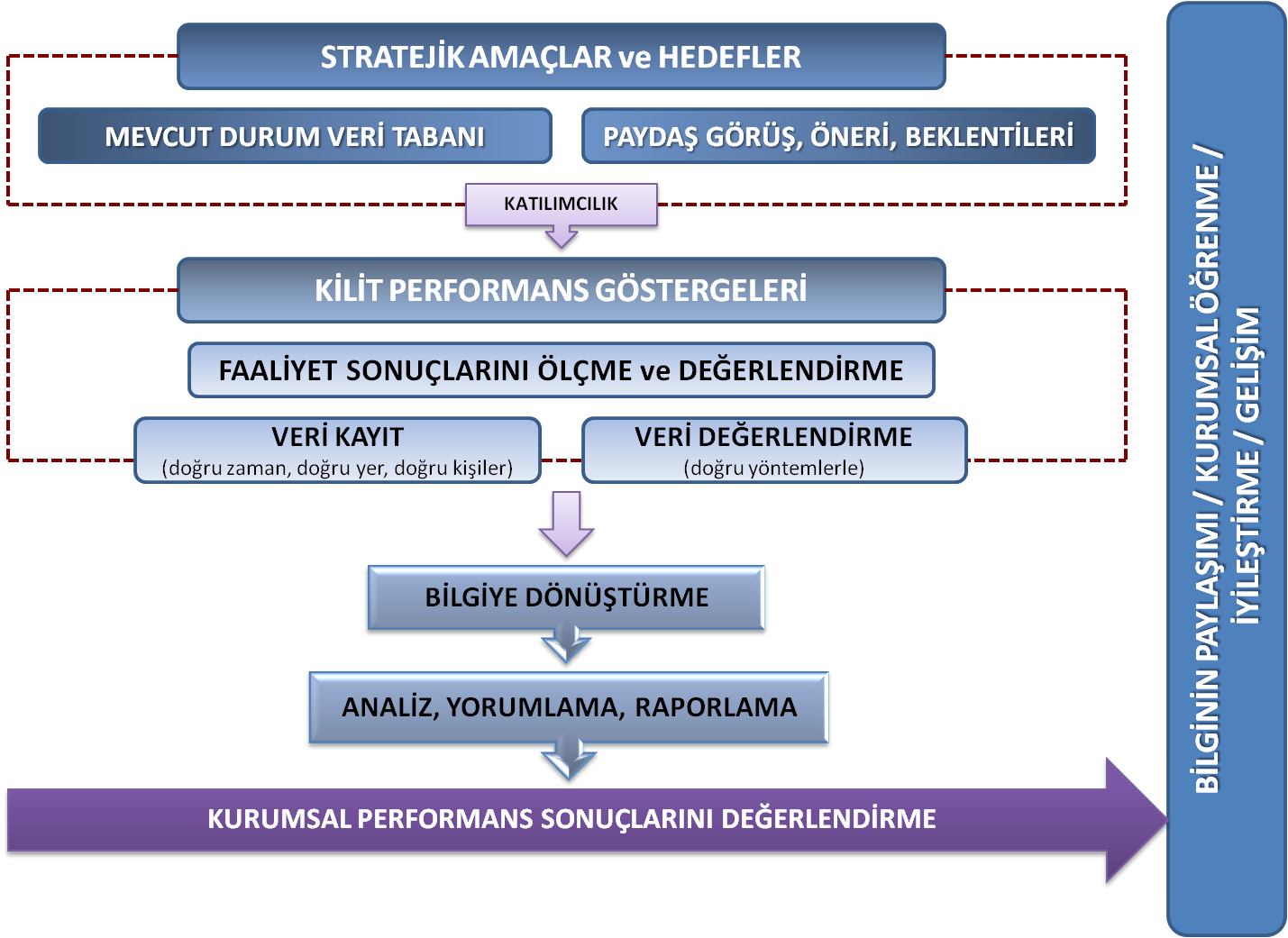 Bu aşamada en önemli konu, faaliyetlere ilişkin “Veri Toplama Stratejisi”nin doğru seçilmesi ve veri toplama yöntemlerinin ve veri toplama zamanlarının doğru belirlenmesi olacaktır. Bakanlık genelinde standartları belirlenmiş olan İç Kontrol Sisteminin veri üretebilir hale gelmesi gereksinimlerin hızla karşılanmasına yardımcı olacaktır. HAZIRLANACAK RAPORLAR İzleme ve değerlendirme sistemi çerçevesinde beş temel raporlama yapılacaktır. Bu raporlar, ilgili dönemler itibariyle ilerlemeleri, sapmaları ve nedenlerini, düzeltici önlemlere ilişkin önerileri, çevresel faktörlerin incelenmesini ve uygulama süreç ve sonuçlarının kalite unsurlarına ilişkin değerlendirmeleri de kapsayacaktır.1. 	Yıllık İlerleme Raporları: Kurum içi kullanıma yönelik yıllık ilerleme raporları, takip eden dönem için hazırlanacak Performans Programının oluşturulmasına ve faaliyet raporunun hazırlanmasına temel teşkil edecektir. 2. 	Faaliyet Raporu: Yıllık olarak hazırlanacak ve kamuoyuyla paylaşılacaktır. 3.	Ara Dönem Raporu: Üçüncü yıl ortası itibarıyla Stratejik Plan uygulama sürecinde kaydedilen ilerlemelere yönelik genel değerlendirmeyi içerecektir.4.	Tamamlanma Raporu: Stratejik Plan’ın uygulama döneminin   tamamlanmasını takip eden yıl içinde hazırlanacaktır. Uygulama sürecinde elde edilen başarılar, çıkarılan dersler ve olumlu sonuçların sürdürülebilirliği gibi hususlara ilişkin değerlendirmeleri içerecektir.Birimler uygulamanın yanı sıra izleme ve değerlendirmeye kaynak olacak verinin sağlanmasından da sorumludurlar. Bu Temel Raporların hazırlanmasında Birimler tarafından üretilen bilginin ölçme ve değerlendirmeye elverişli bir biçimde üretilmesine gereksinim vardır. İzleme ve değerlendirme faaliyetlerinin birimlerle eşgüdümünün ve kesinleştirilmesinin; yani Stratejik Planın uygulamadaki başarısını ölçme ve değerlendirme yetki ve sorumluluğu Strateji Geliştirme bölümlerine verilmiştir.Bu kapsamda ;Stratejik Plan onaylandıktan sonra tüm birimlerin hedeflerini gerçekleştirebilmek için yıllık İş Planları hazırlamaları sağlanacaktır.Periyodik (örneğin üçer aylık) izleme ve değerlendirme raporları hazırlanacaktır. Bakanlık Performans Programında yer alan performans hedefleri, performans göstergeleri ve proje ve faaliyetlerin Bakanlık Faaliyet Raporu ile karşılaştırması yapılacak ve üst yönetime raporlanacaktır. Stratejik Plan hedef göstergeleri gerçekleşmelerle kıyaslanacak ve Üst Yönetime yıllık olarak raporlanacaktır.Karşılaştırma sonuçları harcama birimlerine gönderilecektir.Gerçekleşen proje ve faaliyetlerin anlatıldığı Birim Faaliyet Raporları birimler tarafından, Bakanlık Faaliyet Raporu Strateji Geliştirme Daire Başkanlığı tarafından hazırlanacaktır.Stratejik Plan hedef göstergeleri gerçekleşmelerle kıyaslanacak ve Üst Yönetime yıllık olarak raporlanacaktır.Stratejik Plana ve yıllık göstergelere uyum, başarı göstergesi olarak değerlendirilecektir.Her yıl hedefler, proje ve faaliyetler ile performans göstergelerinin uyumu ve gereksinimlere karşılık verip vermediği analiz edilecek, güncellemeler yapılacaktır.Stratejik Plan onaylandıktan sonra tüm birimlerin hedeflerini gerçekleştirebilmek için yıllık İş Planları hazırlamaları sağlanacaktır.Birimlerin hedeflerinin ve uygulama sonuçlarının “Stratejik Plan Hedef Gerçekleşme İzleme” mekanizması çalıştırılarak,  periyodik olarak izlenmesi ve iyileştirilmesi sağlanacaktır.Stratejik Plan Uygulama sürecinin etkenliği SGB tarafından periyodik olarak değerlendirilecek ve raporlanacaktır. Stratejik hedeflerin gerçekleşme düzeyinin ölçülüp değerlendirilebilmesi için İç Kontrol Sisteminin veri üretmesi sağlanacaktır.Stratejik Planın uygulanması sürecinde Birimlerin Temel Risklerine ilişkin iyileştirme faaliyetlerinin ya da yeni oluşan risklerin hedeflere olan etkisinin izlenmesi sağlanacaktır (İç Kontrol Sistemi kapsamında Temel Risk Listesi mevzuat gereği her yıl yeniden çalışılmaktadır).DEĞERLENDİRME SİSTEMİStratejik Planın Sonuç Odaklı İzleme ve Değerlendirme Sistemine ait çalışmalar belirlenmiş hedef ve performans göstergelerinin beklenen ve gerçekleşen değerlerinin kıyaslanarak hedefe ulaşma derecesinin saptanması ile yapılmaktadır.  Her yıl yapılan bu değerlendirmelerin 5 yıllık Plan dönemi sonundaki gerçekleşmeleri ise Stratejik Plandaki başarı seviyelerinin hesaplanmasına imkan vermektedir. Başarı Seviyesinin HesaplanmasıGöstergenin niteliğine göre ayrı ayrı hesaplama yöntemleri de kullanılabilmekle birlikte; “Gerçekleşen Değer”in, “Hedeflenen Değer”den yüksek ya da düşük olması durumuna göre yıllık ve 5 yıllık gerçekleşen değer; önceki yıllık ve 5 yıllık dönemlerde gerçekleşen değer veya ilgili diğer göstergelerin gerçekleşen değeri ile kıyaslanıp başarı seviyesi hesaplanabilecektir.Hedef Sapmanın HesaplanmasıHedef sapma göstergesinin planlanan değeri ile gerçekleşen değeri arasındaki farkın, planlanan değere olan uzaklığının mutlak değer içerisinde yüzde (%) olarak ifadesidir. Böylece nelerin yapıldığı, ne kadar başarılı olunduğu, nelerin değişmesi gerektiği ortaya konacaktır.Hedef sapma değeri, planlanan değerin tutarlılığını ve gerçekçi olarak öngörüldüğünü ya da öngörülemediğini göstermektedir. Hedefin gerçekleştirilmesi sürecinde öngörülemeyen durumlar nedeniyle meydana gelebilecek ve kaçınılması mümkün olmayan sapma değerleri göz ardı edilmeden İyileştirme Eylem Planları ile hedefe ulaşmanın mümkün kılınması projelendirilecektir.İzleme ve değerlendirme çerçevesinde sorumlu birimlerin yürüttükleri faaliyetlerle ilgili bilgiler periyodik olarak Strateji Geliştirme Başkanlığı koordinasyonunda değerlendirilecek ve değerlendirme sonuçları Üst Yöneticiye sunulacaktır. Üst Yöneticiden gelen geri bildirim çerçevesinde ilgili birimlerle koordinasyon sağlanarak değerlendirmeler yapılacaktır. Stratejik Planda uygulamanın sürdürülebilirliğini sağlamak açısından etkili olan bu yaklaşım, uygulamalar sırasında ortaya çıkabilecek beklenmeyen sonuçların zamanında önlenmesi ya da iyileştirilmesi için gerekli düzenlemelerin yapılmasına da olanak sağlayacaktır. EK1.STRATEJİK PLAN HAZIRLAMA SÜRECİ VE YÖNTEM1 .STRATEJİK PLAN HAZIRLAMA SÜRECİ VE YÖNTEM5018 sayılı Kamu Mali Yönetim ve Kontrol Kanunu çerçevesinde bir “yönetim aracı” olarak tanımlanan stratejik plan T.C. Kültür ve Turizm Bakanlığı için 2015-2019 dönemini kapsayan bir yol haritası olmak üzere hazırlanmıştır.1.YASAL DAYANAK Kamu yönetiminde stratejik planlamaya ilişkin hükümler 5018 sayılı Kamu Malî Yönetimi ve Kontrol Kanunu ile 01/01/2005 tarihinde yürürlüğe girmiştir. Kanun’da stratejik plan, “kamu idarelerinin orta ve uzun vadeli amaçlarını, temel ilke ve politikalarını, hedef ve önceliklerini, performans ölçütlerini, bunlara ulaşmak için izlenecek yöntemler ile kaynak dağılımlarını içeren plan” olarak tanımlanmakta ve ilgili Kanun’un 9’uncu Maddesi’nde kamu idarelerinin; kalkınma planları, programlar, ilgili mevzuat ve benimsedikleri temel ilkeler çerçevesinde geleceğe ilişkin misyon ve vizyonlarını oluşturmak, stratejik amaçlar ve ölçülebilir hedefler saptamak, önceden belirlenmiş göstergeler doğrultusunda performanslarını ölçmek ve bu sürecin izleme ve değerlendirmesini yapmak amacıyla stratejik plan hazırlayacakları belirtilmektedir. 5018 sayılı Kamu Mali Yönetimi ve Kontrol Kanunu’nda “Stratejik Planlama”, kamu idarelerinin planlı hizmet sunumları, politika geliştirmeleri, belirlenen politikaları somut iş programlarına ve bütçelere dayandırmaları ve uygulamaları etkili bir şekilde izleme ve değerlendirmelerini sağlamaya yönelik temel bir araç olarak benimsenmiştir. Kamu idareleri hizmetlerini istenilen düzey ve kalitede sunabilmek için bütçeleri ile program ve proje bazında kaynak tahsislerini; stratejik planlarına, yıllık amaç ve hedefleri ile performans göstergelerine dayandırmak zorundadırlar.Kanun’un 3 üncü Bölümü’nde kamu kaynaklarının kullanımına ilişkin mali saydamlık, hesap verme sorumluluğu, stratejik planlama ve performans bazlı bütçeleme gibi genel esaslara da yer verilmektedir.26/05/2006 tarihli Resmi Gazete’de yayınlanan  “Kamu İdarelerinde Stratejik Planlamaya İlişkin Usul ve Esaslar Hakkında Yönetmelik’te stratejik plan hazırlamakla yükümlü kamu idareleri arasında Kültür ve Turizm Bakanlığı da yer almaktadır. Bağlı birimler olan Devlet Opera ve Balesi Genel Müdürlüğü, Devlet Tiyatroları Genel Müdürlüğü ve Türkiye Yazma Eserler Kurumu Başkanlıkları da kendi stratejik planlarını hazırlamakla yükümlüdürler. Kamu idareleri için diğer bir yasal dayanak ise, Stratejik Plan hazırlama ve uygulama süreci konusunda kamu kurum ve kuruluşlarını yönlendirmek üzere T.C. Başbakanlık Devlet Planlama Teşkilatı Müsteşarlığı tarafından 2006 yılı Haziran ayında hazırlanan “Kamu İdareleri İçin Stratejik Planlama Kılavuzu hükümleridir.Bu Stratejik Planın hazırlanmasında; kültürel değerleri yaşatmak, geliştirmek, yaymak, tanıtmak, değerlendirmek ve benimsetmek, tarihî ve kültürel varlıkların tahribini ve yok edilmesini önlemek, yurdun turizme elverişli bütün imkânlarını ülke ekonomisine olumlu katkı sağlayacak şekilde değerlendirmek, turizmin geliştirilmesi, pazarlanması, teşvik ve desteklenmesi için gerekli önlemleri almak, kültür ve turizm konularıyla ilgili kamu kurum ve kuruluşlarını yönlendirmek üzere etkileşim içerisinde bulunduğu tüm iç ve dış paydaşları ile işbirliği yapılmıştır.Kamu İdarelerinde Stratejik Planlamaya ilişkin Usul ve Esaslar Hakkında Yönetmeliğin 12. Maddesi gereği  stratejik plan, kalkınma planı, orta vadeli program ve faaliyet alanı ile ilgili diğer ulusal, bölgesel ve sektörel plan ve programlara uygun olarak hazırlanmıştır.T.C. Kültür ve Turizm Bakanlığı’nın geleceği planlanırken aşağıdaki belgeler dikkate alınmıştır. Temel Belgeler:5018 sayılı Kamu Mali Yönetimi ve Kontrol Kanunu ve ilişkili mevzuat Kamu İdareleri İçin Stratejik Planlama Kılavuzu,Üst Politika Belgeleri:10. Kalkınma Planı 2014-201860. Hükümet Programı Eylem PlanıOnuncu Kalkınma Planı 2014-2015-2016 Yılı ProgramıOrta Vadeli Program (2014-2016)Orta Vadeli Mali Plan (2014-2016)Sektörel Belgeler Türkiye Turizm Stratejisi 2023 ve Eylem Planı (2007-2013) Diğer ilgili Sektörel Strateji Belgeleri ve Raporlar 2.ÇALIŞMA YÖNTEMİT.C. Kültür ve Turizm Bakanlığı stratejik planlama çalışmaları aşağıda belirtilen şekilde yürütülmüştür:Stratejik plan hazırlama çalışmalarında önce paydaş görüşleri de dahil, durum analizi bileşenlerine ilişkin veriler derlenmiş, GZFT Analizi  sonuçlarına göre gelecek modellemesi yapılmıştır. Bu kapsamda Misyon, Vizyon ve Temel Değerler de yeniden belirlenmiştir.Stratejik Planın hazırlanması sürecinde  farklı konularda 3 Fikir Geliştirme Platformu, 5 Atölye çalışması ve 7 Stratejik Planlama Ekibi Toplantısı düzenlenmiştir. Gerçekleştirilen toplantılar, fikir geliştirme platformları, anketler, görüşmeler, analizler ve eğitimler yoluyla yoğun bir katılım sağlanarak etkileşimli bilgi, görüş ve önermeler elde edilmiştir.Bu çalışmalarda “Katılımcılık İlkesi” temel alınmıştır. Bakanlık Stratejik Planlama Ekibi ve Birim Stratejik Planlama ekiplerinin katılımı ile gerçekleştirilen Ön Hazırlık Toplantısında; “Stratejik Planlama”, “Stratejik Yönetim ve Gelecek Anlayışı, “Sonuç Odaklı İzleme ve Değerlendirme” konularında eğitim alınmış,  mevzuata göre Stratejik Planlama  sürecinde beklenen görev ve sorumluluklar hakkında bilgi verilmiştir.  Proje süresince gerçekleştirilen toplantılar ve Fikir Geliştirme Platformları’nda; Mevcut Durum Yapısal Analizleri, Stratejik Analizler, Stratejik Yön Tayini, Stratejik Tasarım, Uygulama ve Sonuç Odaklı İzleme ve Değerlendirme konuları ele alınmış, üretilen her bir çalışma tekrar tekrar katılımcıların görüş ve önerilerine sunularak değerlendirme yapmaları sağlanmıştır. Böylece gelen öneriler değerlendirilerek üretilen çalışmaların sürece dahil edilmesi sağlanmıştır.Fikir Geliştirme Platformları ile yoğun ve düzenli katılımın sağlandığı çalışmalar sırasında stratejik plan hazırlama konusunda Fikir Geliştirme Platformunun konusu ile ilgili teknik eğitimler verilmiş, hem bir önceki Fikir Geliştirme Platformunun sonuçları katılımcılara aktarılmış, hem de etkileşimli bilgi alışverişinin sağlandığı ortak akıl platformları oluşturulmuştur.Stratejik Plan Hazırlama Projesi kapsamındaki çalışmalarda kullanılan veri kaynağını gösteren Stratejik Plan Hazırlama Projesi Veri Tabanı Tablosu ve yararlanılan önermelerin sayısı aşağıda verilmektedir;Tablo 15: Stratejik Plan Hazırlama Projesi Veri Tabanı Yukarıdaki Tablo’ da sayısal büyüklük olarak gösterilemeyen; Faaliyet Ürün Hizmet Birim Matrisi; Ana Faaliyet Alanları Tablosu; Değer Modeli Tablosu; Başarı Varsayımları; Strateji Bileşenleri Tablosu; Görüş Bildirme Formları Bakanlık Stratejik Planlama Ekibi ile yapılan konu bazlı değerlendirme çalışmalar ile stratejik planlama strateji belirleme çalışmaları katılımcılık ve veri kaynağı açısından önemli bir büyüklük göstermektedir.Her farklı çalışma sonucunda elde edilen veri tabanı değerlendirilerek sonuçlar üzerinde karşılıklı bilgilendirmeler yapılmış ve mutabakat sağlanmıştır. Bu yaklaşım çerçevesinde çalışmalar;Stratejik Planlama EğitimleriDurum Analizleri ve  GZFT Analizi Stratejik Tasarım (Stratejik Yön Tayini)Geleceğe Bakış (Misyon,Vizyon,Temel Değerler Stratejik Amaçlar, Stratejik Hedefler, Performans Göstergeleri)Stratejik Plan Bütçesiİzleme ve Değerlendirmeolmak üzere önceden belirlenen bir zaman planına uygun aşamalarla gerçekleştirilmiştir. T.C. Kültür ve Turizm Bakanlığı 2015-2019 Dönemi Stratejik Planının uygulama etkenliğinin yüksek olması ve  yeni/yeniden oluşturulacak hedef/amaç/performans ölçütlerinin uygulanabilirlik özelliklerini doğru belirleyebilmek için 2010-2014 Dönemi Stratejik Planı Litmus Testleri ile Birimler tarafından değerlendirmeye alınmıştır. Bu Test tekniği ile ; Stratejik Plan’ın temel unsurları olan Stratejik Amaçlar ve Stratejik Hedeflerin yerindelik özelliklerinin değerlendirilmesi ve bu temel unsurlar arasındaki uyumun ölçülmesi amaçlanmıştır.Stratejik Amaçlar Litmus TestiStratejik amaçlara ilişkin Litmus Testleri ile 5 kurumsal amaç bir bütün olarak değerlendirilmiştir. Sonuçlara ilişkin veri Tablo 16’da verilmektedir.Tablo 16: Stratejik Amaçlar Litmus Testi Değerlendirme SonuçlarıTablo’da görünen sonuç özellikle; mevcut stratejik amaçların “Mevcut Yasal Düzenlemelerle Gerçekleştirilebilir Düzeyde” olma özelliğine dikkat edilmesi yönündedir.Grafik 8: Stratejik Amaçlar Litmus Testi Değerlendirme SonuçlarıStratejik Hedefler Litmus TestiStratejik hedeflere ilişkin Litmus Testleri ile 9 kurumsal hedef bir bütün olarak değerlendirilmiştir. Sonuçlara ilişkin veri Tablo 17’de verilmektedir.Tablo 17: Stratejik Hedefler Litmus Testi Değerlendirme SonuçlarıTabloda görünen sonuç özellikle; Mevcut Stratejik Hedeflerin “Ulaşılmak istenen noktayı açık bir şekilde ifade etmekte ve bir zaman dilimi içinde gerçekleştirilebilir” olma özelliklerine yeni plan döneminde dikkat edilmesi yönündedir.Hedeflerin başarılmasında genel olarak mali, teknolojik, yönetsel, kurumsal  ve insan kaynaklarına dair kısıtlar engelleyici etken olarak dile getirilmiştir. Ayrıca, uluslararası kültür ve sanat ortamını takip etmek için gerekli donanımın eksik olması ve uzun vadeli planların yapılmaması hedeflere ulaşmada başarıyı engelleyen diğer kısıtlardır. İnsan Kaynakları Yönetim Sistemine geçilememiş olması da  bireysel gelişimi planlayacak ve takip edecek kurumsal yapıların oluşmasını engelleyen bir kısıt olarak belirtilmiştir. Grafik 9: Stratejik Hedefler Litmus Testi Değerlendirme SonuçlarıLitmus testleri sonuçları yeni dönem stratejik amaç ve hedefleri belirlenirken dikkate alınmıştır.3.T.C. KÜLTÜR ve TURİZM BAKANILIĞI STRATEJİK PLAN HAZIRLAMA EKİBİTablo 18: Bakanlık Stratejik Planlama EkibiA)Strateji Geliştirme Başkanlığı Bakanlık Stratejik Planı Hazırlama  ve Koordinasyon EkibiB)Stratejik Planlama KuruluC)Bakanlık Birim Koordinatörleri D)Birim Stratejik Plan Hazırlama EkipleriEK2. STRATEJİK YÖNELİMLER 2 .STRATEJİK YÖNELİMLER T.C. Kültür ve Turizm Bakanlığının Stratejik Planını hazırlamak için gerçekleştirilen durum analizlerinden sonra başta 10.Kalkınma Programı ve 2023 Türkiye Turizm Stratejisi olmak üzere genel ve sektörel  üst politika belgeleri hedefleri dikkate alınarak ve başarı varsayımları belirlenerek geleceğe yönelik vizyon ve misyonunu gerçekleştirmek üzere  stratejik amaçlar ve stratejik hedefler belirlenmiştir. Kurumsal başarı varsayımlarına dayanan gelecek perspektifi ile Bakanlığın gelecekte kendisini görmek istediği yere başarı ile ulaşmasını sağlayacak yeni yaklaşımların, proje ve faaliyetlerin ve izlenmesi gereken performans göstergelerinin belirlenmesi sağlanmıştır.1. T.C. KÜLTÜR ve TURİZM BAKANLIĞININ KURUMSAL BAŞARI TANIMIBakanlığın örgütsel düzendeki ve işleyişteki ana hizmet alanlarının belirlenmesi, temel sorun alanlarına ve eksikliklere çok boyutlu bakılarak; yapılanlar ve yapılması gerekenlerin tanımlanması için, Bakanlık ve birim Stratejik Planlama Ekiplerinin katılımı ile Stratejik Yön Tayini ve Stratejik Tasarım Fikir Geliştirme Platformu gerçekleştirilmiştir. Bu Fikir Geliştirme Platformunda mevcut durumda yapılanlar ile önümüzdeki dönemde daha yüksek bir başarı düzeyinin yakalanabilmesi için farklı olarak yapılabilecekler analiz edilmiştir. Bakanlığı farklı kılacak, varlık gösterme gücünü artıracak ve değer yaratabilmesini mümkün kılacak başarı teorisini oluşturabilmek için kurumsal başarı varsayımları tartışılmıştır. Tanımlanan Başarı Varsayımları aşağıdaki tabloda verilmiştir.Tablo 19: Başarı Varsayımları2 STRATEJİK PLANIN ÜST POLİTİKA BELGELERİ İLE İLİŞKİLERİ Tablo 20: Stratejik Plan ve 10.Kalkınma Planı İlişkisi(*)10.Kalkınma Planında Bakanlığımızın sorumlu ya da koordinatör olmadığı ancak görev aldığı 1.10. İstatistiki Bilgi Altyapısını Geliştirme Programı (YİGM) gibi öncelikli dönüşüm programları da bulunmaktadır.ONUNCU KALKINMA PLANI 2014-2018 dönemini kapsayan Onuncu Kalkınma Planı, ülkemizin 2023 hedefleri doğrultusunda, toplumumuzu yüksek refah seviyesine ulaştırma yolunda önemli bir kilometre taşı olacak bir belge niteliği taşımaktadır. 2015-2019 dönemi Stratejik Planı 10 Kalkınma Planının amaç ve hedeflerinin politikalarının etkili bir şekilde hayata geçirilebilmesine katkıda bulunacak şekilde hazırlanmıştır.. Önceki dönemden farklı bir yaklaşımla hazırlanan 10 Kalkınma Planı’nda, ayrı bir  Plan Stratejisi’ne yer verilmemiş gelişme eksenleri yerine hedefler ve politikalar 4 ana başlıkta toplanmıştır:-“Nitelikli İnsan, Güçlü Toplum”-“Yenilikçi Üretim, İstikrarlı Yüksek Büyüme”-“Yaşanabilir Mekânlar, Sürdürülebilir Çevre”-“Kalkınma İçin Uluslararası İşbirliği”Kalkınma Planı’ndaki bir diğer değişiklik ise öncelikli alanlarda, temel yapısal sorunlara çözüm olabilecek, dönüşüm sürecine katkıda bulunabilecek, kurumlar arası koordinasyon ve sorumluluk gerektiren 25 adet program tasarlanmış olmasıdır.Bu nedenle bu başlıkta yer verilen matris, T.C Kültür ve Turizm Bakanlığı 2015-2019 dönemi Stratejik Planı ile 10. Kalkınma Planı arasındaki ilişkiyi göstermek üzere, bu dört ana başlık içinde kültür, turizm, telif hakları ile Sağlık Turizminin Geliştirilmesine İlişkin Program gibi görev alanı ile doğrudan ilişkili ilgili hedef ve politikalar ile Bakanlığı da ilgilendiren genel politikalarla, T.C Kültür ve Turizm Bakanlığı 2015-2019 dönemi Stratejik Planı Stratejik Amaç ve Hedefleri  esas alınarak hazırlanmıştır. 2.1.“Nitelikli İnsan, Güçlü Toplum” 2.1.10 Kültür ve Sanat2014-2018 Dönemi Onuncu Kalkınma Planı’nın   “Planın Hedefleri Ve Politikaları” adlı  2.Bölümünde 2.1.Nitelikli İnsan, Güçlü Toplum” Başlığı altında 2.1.10 Kültür ve Sanat yer almaktadır. Bu bölümde amaçlar ve hedefler ile politikalar şu şekilde sıralanmaktadır:  Amaç ve Hedefler 294.kültürel zenginlik ve çeşitliliğin korunup geliştirilerek gelecek nesillere aktarılması, kültür ve sanat faaliyetlerinin yaygınlaştırılması ile milli kültür ve ortak değerler etrafında toplumsal bütünlüğün ve dayanışmanın güçlendirilmesi temel amaçtır.Politikalar295.Kültürümüzün özgün yapısını ve zenginliğini kaybetmeden gelişime açık olması ve evrensel kültür birikimine katkıda bulunması, kültürel ve sanatsal faaliyetlere katılımın bir yaşam alışkanlığı olarak gelişmesi sağlanacaktır.296.Ortak tarihi geçmişimiz olan ülkeler başta olmak üzere dünya ülkeleriyle kültürel ilişkilerimiz geliştirilecek, kültür endüstrisinin milli gelir, ihracat ve ülke tanıtımına katkısı artırılacaktır.297.Toplumsal bütünleşme ve dayanışmanın artırılması amacıyla hoşgörü ortamını, toplumsal diyaloğu ve ortak kültürümüzü güçlendirici politika ve uygulamalara öncelik verilecektir.298.Kültür değerlerimiz ve geleneksel sanatlarımızın yaşatılmasına yönelik destekler etkinleştirilerek uygulamaya devam edilecektir.299.Görsel, işitsel ve sahne sanatları başta olmak üzere kültürel ve sanatsal faaliyetlerin gelişiminde ve sunumunda mahalli idarelerin, özel ve sivil girişimlerin rolü artırılacaktır.300.Tarihimizin önemli şahsiyetleri, olayları, masal kahramanları ve kültürel zenginlik unsurlarımız belgesel, dizi ve çizgi filmlere dönüştürülecektir.301.Türk film endüstrisinde kültürümüzün temel unsurları ve değerlerinin işlenmesine yönelik teşvik mekanizması oluşturulacaktır.302.Türk sinemasının dünyada tanınan bir marka haline gelmesini sağlayacak yapımlar yaygınlaştırılacak ve sektörün ihracata katkısı artırılacaktır.303.Şehir mimarisinin ve peyzajın insan üzerindeki etkisi göz önünde bulundurularak, yapılacak kentsel tasarımların, imar planlarının, toplu konutlar ve kamu binalarının peyzaja, şehrin dokusuna, estetiğine ve kimliğine katkı sağlamasına özen gösterilecek ve kentsel dönüşüm uygulamalarının kültürel kimliğe ve yapıya uygunluğu gözetilecektir.304.Yurtiçi ve yurtdışındaki kültür mirasımız, toplumun kültür, tarih ve estetik bilincini geliştirecek, kültür turizmine katkı sağlayacak ve afet riskini dikkate alacak şekilde korunacaktır.305.Tarihi kent bölgelerinin bir bütün olarak korunması, kültür ve sanat hayatının merkezi haline gelmesi sağlanacaktır. 306.Türkçe’deki bozulma ve yabancılaşmanın önüne geçmek amacıyla bilim, eğitim, öğretim ve yayın kuruluşları başta olmak üzere, hayatın tüm alanlarında Türkçe’nin doğru ve etkin kullanımı sağlanacaktır.307.Türkçe’nin dünyada tanınan ve daha fazla konuşulan bir dil olmasına yönelik çalışmalar desteklenecektir.308.Okuma kültürü yaygınlaştırılacak, çocukların erken yaşlarda kültür ve sanat eğitimi almaları sağlanacaktır.2.2 “Yenilikçi Üretim, İstikrarlı Yüksek Büyüme”Fikri Mülkiyet Hakları10.Kalkınma Planı’nda 2.2.“Yenilikçi Üretim, İstikrarlı Yüksek Büyüme” başlığı altında  2.2.13 Fikri Mülkiyet Hakları konusuna yer verilmiştir. Bu başlıkta Durum Analizi bölümünde Bakanlığımız görev alanı ile ilgili olarak; 703.maddede  “Fikri mülkiyet sisteminin hukuki ve kurumsal yapısı tamamlanmış, ilgili yasal düzenlemeler yapılmış, ihtisas mahkemeleri oluşturulmuş, Kültür ve Turizm Bakanlığındaki mevcut birimin yeniden yapılandırılmasıyla Telif Hakları Genel Müdürlüğü kurulmuştur. Kurumsal kapasite geliştirme çalışmalarının sürdürülmesi ve yargısal sürecin hızlandırılmasına yönelik tedbirlerin alınması gerekmektedir” 705.maddede “Telif haklarıyla korunan ve dünyada giderek önem kazanan kültür endüstrilerini izlemek ve politika oluşturmak için kayıt, veri ve ulusal istatistiklerin geliştirilmesi ihtiyacı önemini korumaktadır”.ifadeleri yer almaktadır.Amaç ve Hedefler706.	Fikri mülkiyetin korunması ve hakların kullanılması için etkin, yaygın ve toplumca benimsenmiş bir fikri mülkiyet hakları sistemi oluşturularak, fikri hakların ve bu haklara konu ürünlerin kalkınma sürecine katkısının artırılması temel amaçtır. Politikalar707.	Yargı, gümrük ve kolluk hizmetleri başta olmak üzere, kamuda fikri hakların korunması ve denetlenmesiyle ilgili birimlerde yeterli beşeri ve kurumsal kapasite oluşturulacaktır.709.	Fikri hakların ticarileştirilmesi konusunda mevcut mekanizmaların etkinliği artırılacaktır. 710.	Fikri haklar sistemi konusunda kamuoyunun her düzeyde bilgilendirilmesine yönelik tanıtım ve eğitim faaliyetleriyle toplumsal bilincin artırılması sağlanacaktır.711.	Fikri haklara konu ürün ve eserlerin ülke ekonomisine katkısının tespiti, izlenmesi ve değerlendirilmesi sağlanacak, bilgi ve veri altyapısı güçlendirilecektir.2.2.20 Turizm 2014-2018 Dönemi Onuncu Kalkınma Planı’nda 2.Bölümde 2.2.“Yenilikçi Üretim, İstikrarli Yüksek Büyüme” başlığı altında “ 2.2.20.Turizm” konusunda amaç, hedef ve politikalara yer verilmiştir.  Amaç ve Hedefler870.Turizmde nitelikli işgücü, tesis ve hizmet kalitesiyle uluslararası bir marka haline gelinmesi; daha üst gelir grubuna hitap edecek şekilde turizm ürün ve hizmetlerinin çeşitlendirilmesi ve iyileştirilmesi; turizm değer zincirinin her bileşeninde kalitenin artırılması ve sürdürülebilirlik ilkesi çerçevesinde bölgesel kalkınmada öncü bir sektör haline gelinmesi temel amaçtır.871.Sektörde, doğal ve kültürel değerlerin koruma-kullanma dengesinin gözetilmesi ve nitelikten ödün vermeden sürdürülebilir bir büyümenin gerçekleştirilmesi hedeflenmektedir.Tablo 21: Turizmde Gelişmeler ve HedeflerKaynak: 2006 ve 2012 yılı verileri TÜİK ve Kültür ve Turizm Bakanlığına aittir. 2013 ve 2018 yılı verileri Onuncu Kalkınma Planı tahminleridir.2014-2018 dönemi yıllık ortalama artışı göstermektedir.Politikalar872.Sağlık turizmi başta olmak üzere, kongre turizmi, kış turizmi, kruvaziyer turizmi, golf turizmi ve kültür turizmine ilişkin altyapı eksiklikleri tamamlanarak pazarın çeşitlendirilmesi sağlanacak ve alternatif turizm türlerinin gelişimi desteklenecektir.873.Turizm türleri bütüncül bir şekilde ele alınarak “varış noktası yönetimi” kapsamında yeni projeler hayata geçirilecektir. 874.Pazardaki ve müşteri profilindeki gelişmeler sürekli izlenerek dış tanıtım faaliyetleri etkinleştirilecektir. 875.Turizm hareketlerinin yoğunlaştığı bölgelerde yerel yönetimlerin, STK’lerin ve halkın turizmle ilgili kararlara katılımı artırılacaktır.876.Turizm sektöründe işgücü kalitesi artırılarak, nitelikli turizm personeliyle turiste daha yüksek standartlarda hizmet sunumuna önem verilecektir.877.Çevreye duyarlı ve sorumlu turizm anlayışı kapsamında sürdürülebilir turizm uygulamaları geliştirilecek, turizmin sosyo-kültürel ve çevresel olumsuzlukları azaltılacaktır. 3.1 Öncelikli Dönüşüm Programları 3.1.17 Sağlık Turizminin Geliştirilmesi Programı:2014-2018 Dönemi Onuncu Kalkınma Planı’nda 3. Bölümü “Öncelikli Dönüşüm Programları”na ayrılmıştır. 25 adet Öncelikli Dönüşüm Programı’ndan birisi olan 1.17 Sağlık Turizminin Geliştirilmesi Programı’nda Bakanlığın görev alanı ile ilgili  amaç ve hedefler belirlenmiştir.Amaç ve Kapsam; “Tıbbi tedavinin alınması, termal kaynakların kullanılması, rehabilitasyon hizmetlerinin ve kişilerin kendilerini iyi ve sağlıklı hissetmesini sağlayan hizmetlerin giderek artmasına paralel olarak sağlık turizmi, ülkemizin potansiyeli dikkate alındığında önemli bir fırsat sunmaktadır. Bu programla, Türkiye’nin dünyada yükselen pazar konumunda olduğu medikal turizm, termal turizm ve ileri yaş-engelli turizmi alanlarındaki hizmet kalitesinin yükseltilerek rekabet gücünün artırılması amaçlanmaktadır” olarak tanımlanmıştır.Program Hedefleri Termal turizmde 100.000 yatak kapasitesinin oluşturulmasıTermal turizmde 1.500.000 (600.000 tedavi amaçlı) yabancı termal turiste hizmet  sunulmasıTermal turizmde 3 milyar dolar gelir elde edilmesiMedikal turizmde dünyanın ilk 5 destinasyonu içerisinde olunması750.000 medikal yabancı hastanın tedavi edilmesiMedikal turizmde 5,6 milyar dolar gelir elde edilmesiİleri yaş turizminde 10 bin yatak kapasitesi oluşturulmasıİleri yaş turizminde 150.000 yabancı turistin ülkemizi ziyaret etmesiİleri yaş turizminde 750 milyon dolar gelir elde edilmesiProgram Bileşenleri 1. Bileşen: Sağlık Turizmine Yönelik Kurumsal ve Hukuki Altyapının Geliştirilmesi 2. Bileşen: Sağlık Turizmi Alanında Fiziki ve Teknik Altyapının İyileştirilmesi 3. Bileşen: Sağlık Turizmi Hizmet Kalitesinin Artırılması 4. Bileşen: Sağlık Turizmi Alanında Etkin Tanıtım ve Pazarlama Yapılmasışeklinde tanımlanmıştır.2. ve 4. Bileşenler için Kültür ve Turizm Bakanlığı Sorumlu Kuruluş olarak belirlenmiştir.Ayrıca Kalkınma Planı’nın 2.1.15 Kamuda Stratejik Yönetim başlığı  da tüm kamu kurumları ile birlikte Bakanlığımızın da  çalışmalarında dikkate alınacak diğer önemli bir husustur.2014-2016 ORTA VADELİ PROGRAM Bütçe sürecini başlatan ve 2014-2016 dönemini kapsayan Orta Vadeli Program’In (OVP), Giriş bölümünde yeni plan döneminde biçim ve içerik değişikliğine gidildiği, sadece belirli makroekonomik amaç, hedef ve politikalara yer verildiği belirtilmektedir. Programda  sektörel, sosyal ve bölgesel hususlar, makroekonomik çerçeveye doğrudan katkı sağlayacak politikalarla sınırlı tutulmuştur. Bu çerçevede 2014-2016 Orta Vadeli Program’’ın B.Makroekonomik Hedefler 3.Ödemeler Dengesi başlığında 205 ve 206. Maddeler turizme ayrılmıştır:-Turizm sektöründe hizmet kalitesini artıran, pazarlama kanallarını çeşitlendirerek üst gelir gruplarını hedef alan, karşılaştırmalı rekabet üstünlüğüne uygun turizm çeşitlerini öne çıkaran bir yapı oluşturulması,-Turizm yatırımlarının gelişmiş ve yoğun kullanıma konu olan yörelerden diğer alanlara kaydırılarak çeşitlendirilmesine ve turizm faaliyetlerinin tüm yıla yayılmasına dönük politikalar uygulanması,Ayrıca “Ek Tablo 1 Temel Ekonomik Büyüklükler” tablosunda ise Ödemeler dengesinde gösterildiği şekliyle Turizm Gelirleri 2014 için 31.0,  2015 için 32.0,  2016 için 34.5 Milyar Dolar olarak öngörülmektedir. EK3. İÇ VE DIŞ PAYDAŞ LİSTESİ İÇ VE DIŞ PAYDAŞ LİSTESİÜrün ve hizmetler analizinden de görüldüğü gibi faaliyet alanının genişliği nedeniyle Bakanlığımız çok yaygın bir hizmet alanına sahiptir. Bu nedenle Bakanlığımız pek çok kamu kurum ve kuruluşu, özel sektör mensupları ve vatandaşlar ile paydaş durumundadır. Bu görev alanı kapsamında oluşan teşkilatlanmasına göre  Bakanlık merkez taşra ve yurtdışı birimleri, bağlı ve ilgili kuruluşları ve kendi personelinden oluşan bir İç Paydaş grubuna sahiptir. Tablo 22: Bakanlığın İç PaydaşlarıBakanlığın Dış Paydaşları Kamu Kurumları, Yerel Yönetimler, Meslek Örgütleri, Sivil Toplum Örgütleri ve Meslek Sahipleri, Üniversiteler, Uluslararası Paydaşlar ve Hizmet Alanlar olmak üzere, Bakanlığımızın merkez birimleri tarafından Bakanlık faaliyetlerini etkileme gücü ile Bakanlık faaliyetlerinden etkilenme derecesine göre aşağıdaki şekilde sıralanmaktadır. Tablo 23: Kategorilerine Göre Bakanlığın Dış PaydaşlarıGSGMGüzel Sanatlar Genel MüdürlüğüKVMGMKültür Varlıkları ve Müzeler Genel MüdürlüğüKYGMKütüphaneler ve Yayımlar Genel MüdürlüğüTHGMTelif Hakları Genel MüdürlüğüSGMSinema Genel MüdürlüğüYİGMYatırım ve İşletmeler Genel MüdürlüğüAEGMAraştırma ve Eğitim Genel MüdürlüğüTGMTanıtma Genel MüdürlüğüMKMilli Kütüphane BaşkanlığıDİABKDBDış İlişkiler ve AB Koordinasyon Dairesi BaşkanlığıTKBTeftiş Kurulu BaşkanlığıİDBBİç Denetim Birimi BaşkanlığıHMHukuk MüşavirliğiBHİMBasın ve Halkla İlişkiler MüşavirliğiSGBStrateji Geliştirme BaşkanlığıPDBPersonel Dairesi BaşkanlığıİMİDİdari ve Mali İşler Dairesi BaşkanlığıDÖSİMMDöner Sermaye İşletmesi Merkez MüdürlüğüSTKSivil Toplum KuruluşlarıSTRATEJİK AMAÇ 1Kültür mirasımızın sürdürülebilir korunmasını sağlayarak evrensel kültüre katkıda bulunmakSTRATEJİK AMAÇ 1Kültür mirasımızın sürdürülebilir korunmasını sağlayarak evrensel kültüre katkıda bulunmakStratejik Hedef 1.1.Kültür mirasımızın araştırılması, korunması günümüz toplumuna ve gelecek kuşaklara aktarılmasıStratejik Hedef 1.2Müzelerin çağdaş müzecilik anlayışı ile teşhir, tanzim, donanım ve koleksiyonlar açısından yaygınlaştırılması ve güçlendirilmesiSTRATEJİK AMAÇ 2Ülkemizin kültürel ve entelektüel birikimini derlemek, koruma altına almak, bilgiye hızlı ve doğru erişimi sağlamakSTRATEJİK AMAÇ 2Ülkemizin kültürel ve entelektüel birikimini derlemek, koruma altına almak, bilgiye hızlı ve doğru erişimi sağlamak  Stratejik Hedef 2.1Bilginin ve sanatın toplumsal gelişime katkı verme potansiyelinin kullanılması  Stratejik Hedef 2.2Toplumda kütüphane kullanımı bilincini geliştirerek, işlevsel okur-yazarlığın yaygınlaştırılmasıSTRATEJİK AMAÇ 3Ülkemizi önemli bir kültür ve sanat merkezi haline getirmek ve tanıtmakSTRATEJİK AMAÇ 3Ülkemizi önemli bir kültür ve sanat merkezi haline getirmek ve tanıtmak  Stratejik Hedef 3.1Kültür ve sanat değerlerimizin etkili bir şekilde tanıtılması desteklenmesi ve yaygınlaştırılmasıStratejik Hedef 3.2Türk edebiyatının ulusal ve uluslararası alanda tanınırlığının sağlanarak geliştirilmesiSTRATEJİK AMAÇ 4Uluslararası standartlarda etkili bir telif hakları sisteminin oluşturulmasını sağlamak ve telif haklarına dayalı endüstrilerin yarattığı ekonomik değerin artırılmasına katkıda bulunmakSTRATEJİK AMAÇ 4Uluslararası standartlarda etkili bir telif hakları sisteminin oluşturulmasını sağlamak ve telif haklarına dayalı endüstrilerin yarattığı ekonomik değerin artırılmasına katkıda bulunmakStratejik Hedef 4.1Ülkemizde yaratıcı/telif hakkı korumasına dayalı endüstrilerin geliştirilmesinin ve desteklenmesinin sağlanmasıStratejik Hedef 4.2Telif haklarının etkili bir şekilde korunmasının ve geliştirilmesinin sağlanmasıSTRATEJİK AMAÇ 5Türk sinemasını bir marka haline getirerek önemli bir kültürel ihraç ürününe dönüştürmek ve ulusal sinema envanterini oluşturmakSTRATEJİK AMAÇ 5Türk sinemasını bir marka haline getirerek önemli bir kültürel ihraç ürününe dönüştürmek ve ulusal sinema envanterini oluşturmakStratejik Hedef 5.1Çeşitlendirilen ödül, destek, teşvik, tanıtım ve pazarlama mekanizmaları ile yerli yapımların izleyici sayısı ve hasılatlarının artırılmasıStratejik Hedef 5.2100. yılını kutlayacak olan sinemamızın; uluslararası standartlarda bir sinema envanteri ve kompleksine sahip olması ve dünya sineması ile rekabet edebilecek seviyeye getirilmesiSTRATEJİK AMAÇ 6Ülkemizin turizm alanında uluslararası ölçekteki rekabet gücünü, pazar payını ve marka değerini arttırmakSTRATEJİK AMAÇ 6Ülkemizin turizm alanında uluslararası ölçekteki rekabet gücünü, pazar payını ve marka değerini arttırmakStratejik Hedef 6.1Sağlık turizmi başta olmak üzere alternatif turizm türlerinin çeşitlendirilerek, turizmin yılın her dönemine ve ülkenin her bölgesine yayılmasını, geliştirilmesini ve sektörde kalitenin arttırılmasını sağlamakStratejik Hedef 6.2Uluslararası alanda tutarlı, anlamlı ve çekici bir Türkiye markası yaratmaya yönelik tanıtım stratejileri geliştirmek ve uygulamakSTRATEJİK AMAÇ 7Kültür ve Turizm alanında uluslararası ilişkileri ve kültürlerarası iletişimi güçlendirerek uluslararası barışa katkıda bulunmakSTRATEJİK AMAÇ 7Kültür ve Turizm alanında uluslararası ilişkileri ve kültürlerarası iletişimi güçlendirerek uluslararası barışa katkıda bulunmakStratejik Hedef 7.1Ülkemizin uluslararası kültür ve turizm ilişkilerinin artırılarak sürdürülmesiStratejik Hedef 7.2Uluslararası kuruluşlar ve AB ile uyumlu politikalar ve uygulamalar gerçekleştirilmesiSTRATEJİK AMAÇ 8Verimlilik temellerine dayalı sistemler kurarak kapasiteyi güçlendirmekSTRATEJİK AMAÇ 8Verimlilik temellerine dayalı sistemler kurarak kapasiteyi güçlendirmekStratejik Hedef 8.1Yönetim Sistemlerinin analiz edilerek yeni sistem uygulamalarının artırılması Stratejik Hedef 8.2Bakanlık hizmet kalitesinin artırılmasıStratejik Hedef 8.3Üretilen istatistiklerde veri toplama, kayıt ve analiz etkenliğinin artırılmasıŞekil 1T.C. Kültür ve Turizm Bakanlığı Merkez Teşkilat ŞemasıŞekil 2Sonuç Odaklı İzleme ve Değerlendirme SistemiGrafik 1Yıllara Göre Personel SayısıGrafik 2Çalışanların İstihdam Statülerine Göre DağılımıGrafik 3Çalışanların Hizmet Sınıfına Göre DağılımıGrafik 4Çalışanların Cinsiyet Durumuna Göre DağılımıGrafik 5Çalışanların Öğrenim Durumuna Göre DağılımıGrafik 6Çalışanların Yabancı Dil Düzeyine Göre DağılımıGrafik 7Çalışanların Yaş Gruplarına Göre Dağılımı   Grafik 8Stratejik Amaçlar Litmus Testi Değerlendirme SonuçlarıGrafik 9Stratejik Hedefler Litmus Testi Değerlendirme SonuçlarıTablo 1T.C. Kültür ve Turizm Bakanlığı Teşkilat YapısıTablo 2 Bakanlık Taşra Teşkilatı BirimleriTablo 3 Kültür ve Tanıtma Ataşelik/MüşavirlikleriTablo 4Faaliyet-Ürün-Hizmet-Birim MatrisiTablo 5 İç Paydaş (Çalışan) Analizi Değerlendirme SonuçlarıTablo 6 Fiziksel YapıTablo 7Bakanlık Bütçesinin Yıllara Göre KarşılaştırılmasıTablo 8Bakanlık 2013 Yılı Bütçesi ile 2014-2015 Yılı Bütçeleri KarşılaştırılmasıTablo 9Bakanlık Bütçesinin Yıllar İtibariyle Genel Bütçe İçindeki Aldığı PayıTablo 10 Bakanlık 2015 Yılı BütçesiTablo 11Kurumsal GZFT AnaliziTablo 12Kurumsal Stratejiler TablosuTablo 13Stratejik Amaç, Stratejik Hedef ve Performans Göstergeleri  ve Birim İlişkisi TablosuTablo 14 Stratejik Hedefler ve MaliyetlerTablo 15 Stratejik Plan Hazırlama Projesi Veri TabanıTablo 16 Stratejik Amaçlar Litmus Testi Değerlendirme SonuçlarıTablo 17Stratejik Hedefler Litmus Testi Değerlendirme SonuçlarıTablo 18Bakanlık Stratejik Planlama EkibiTablo 19Başarı VarsayımlarıTablo 20Stratejik Plan ve 10.Kalkınma Planı İlişkisiTablo 21Turizmde Gelişmeler ve HedeflerTablo 22Bakanlığın İç PaydaşlarıTablo 23Kategorilerine göre Bakanlığın Dış PaydaşlarıMERKEZ TEŞKİLATIAna Hizmet Birimleri:a) Güzel Sanatlar Genel Müdürlüğüb) Kültür Varlıkları ve Müzeler Genel Müdürlüğüc) Kütüphaneler ve Yayımlar Genel Müdürlüğüd) Telif Hakları Genel Müdürlüğüe) Sinema Genel Müdürlüğüf) Yatırım ve İşletmeler Genel Müdürlüğüg) Araştırma ve Eğitim Genel Müdürlüğüh) Tanıtma Genel Müdürlüğüı) Milli Kütüphane Başkanlığıi) Dış İlişkiler ve Avrupa Birliği Koordinasyon Dairesi BaşkanlığıDanışma ve Denetim Birimleri:a) Teftiş Kurulu Başkanlığı b) Strateji Geliştirme Başkanlığı c) Hukuk Müşavirliğid) Bakanlık Müşavirlerie) Basın ve Halkla İlişkiler MüşavirliğiYardımcı Hizmet Birimleri:a) Personel Dairesi Başkanlığıb) İdari ve Mali İşler Dairesi Başkanlığıc) Özel Kalem MüdürlüğüTAŞRA ve YURT DIŞI TEŞKİLATLARI ile BAĞLI  ve İLGİLİ KURULUŞLARTAŞRA TEŞKİLATIa) İl Kültür ve Turizm Müdürlüklerib) Doğrudan Merkeze Bağlı BirimlerYURTDIŞI  TEŞKİLATI:a) Kültür ve Tanıtma Müşavirliklerib) Kültür ve Tanıtma AtaşelikleriBAĞLI KURULUŞLAR:a) Devlet Tiyatroları Genel Müdürlüğüb) Devlet Opera ve Balesi Genel Müdürlüğüc) Türkiye Yazma Eserler Kurumu Başkanlığı İLGİLİ KURULUŞ a) DÖSİMM:1) Döner Sermaye İşletmesi Merkez Müdürlüğü (DÖSİMM)2) DÖSİMM İşletme Müdürlüklerib) Çanakkale Savaşları Gelibolu Tarihi Alan BaşkanlığıBirimBirim Sayısıİl Kültür ve Turizm Müdürlüğü81Kültür Varlıkları ve Müzeler Genel MüdürlüğüKültür Varlıkları ve Müzeler Genel MüdürlüğüMüze Müdürlüğü105Kültür Varlıklarını Koruma Bölge Kurulu Müdürlüğü33Yenileme Alanları Kültür Varlıklarını Koruma Bölge Kurulu Müdürlüğü2Rölöve ve Anıtlar Müdürlüğü21Restorasyon ve Konservasyon Merkez Laboratuvar Müdürlüğü1Restorasyon ve Konservasyon Bölge Laboratuar Müdürlüğü9Kütüphaneler ve Yayımlar Genel MüdürlüğüKütüphaneler ve Yayımlar Genel Müdürlüğüİl Halk Kütüphanesi Müdürlüğü                    81Halk Kütüphanesi Müdürlüğü                      195Halk  ve Çocuk Kütüphanesi                    835Beyazıt Devlet Kütüphanesi Müdürlüğü1Basma Yazı ve Resimleri Derleme Müdürlüğü1Edebiyat Müze Kütüphanesi           6Güzel Sanatlar Genel MüdürlüğüGüzel Sanatlar Genel MüdürlüğüResim Heykel Müzesi ve Galerisi Müdürlüğü2Güzel Sanatlar Galerisi48 Ankara Resim ve Heykel Müzesi Müdürlüğü1Türk Tasavvuf Müziği Topluluk Müdürlüğü1Tarihi Türk Müziği Topluluğu Müdürlüğü1Devlet Modern Folk Müzik Topluluk Müdürlüğü1Devlet Çok Sesli Müzik Korosu Müdürlüğü1Devlet Halk Top. Dansları Müdürlüğü1Devlet Türk Dünyası Dans ve Müzik Topluluk Müdürlüğü1Cumhurbaşkanlığı Senfoni Orkestrası Müdürlüğü1Devlet Senfoni Orkestrası Müdürlüğü5Devlet Klasik Türk Müziği Korosu Müdürlüğü7Devlet Türk  Halk Müziği Korosu Müdürlüğü4Devlet Güzel Sanat Galerisi Müdürlüğü3Cumhurbaşkanlığı Klasik Türk Müziği Korosu Müdürlüğü1Türk Dünyası Müzik Topluluğu Müdürlüğü1Devlet Türk Müziği Topluluğu Müdürlüğü2Devlet Türk Müziği Araştırma ve Uygulama Topluluğu Müdürlüğü1Yatırım ve İşletmeler Genel Müdürlüğü (YİGM)Yatırım ve İşletmeler Genel Müdürlüğü (YİGM)Kültür Merkezleri  (İller+İlçeler)              71 (50+21)Ankara Atatürk Kültür Merkezi Müdürlüğü1Atatürk Kültür Merkezi Alanı ve Tesisleri İşletme Müdürlüğü1İstanbul Atatürk Kültür Merkezi Müdürlüğü1Telif Hakları Genel MüdürlüğüTelif Hakları Genel MüdürlüğüTelif Hakları ve Sinema Müdürlüğü1Tanıtma Genel MüdürlüğüTanıtma Genel MüdürlüğüTurizm Danışma Bürosu53   ÜLKE BULUNDUĞU ŞEHİR 1 KazakistanAstana Kültür ve Tanıtma Müşavirliği2 TürkmenistanAşkabat Kültür ve Tanıtma Müşavirliği3 YunanistanAtina Kültür ve Tanıtma Müşavirliği4 AzerbaycanBakü Kültür ve Tanıtma Müşavirliği5 SırbistanBelgrad Kültür ve Tanıtma Müşavirliği6 AlmanyaBerlin Kültür Müşavirliği7 BelçikaBrüksel Kültür ve Tanıtma Müşavirliği8 Birleşik Arap EmirlikleriDubai Kültür ve Tanıtma Ataşeliği9 AlmanyaFrankfurt Kültür Ataşeliği10 FinlandiyaHelsinki Kültür ve Tanıtma Müşavirliği11 MısırKahire Kültür ve Tanıtma Müşavirliği12 UkraynaKiev Kültür ve Tanıtma Müşavirliği13 DanimarkaKopenhag Kültür ve Tanıtma Müşavirliği14 MalezyaKuala Lumpur Kültür ve Tanıtma Müşavirliği15 HollandaLahey Kültür ve Tanıtma Müşavirliği16 İngiltereLondra Kültür ve Tanıtma Müşavirliği17 ABDLos Angeles Kültür ve Tanıtma Ataşeliği18 İspanyaMadrid Kültür ve Tanıtma Müşavirliği19 RusyaMoskova Kültür ve Tanıtma Müşavirliği20 ABDNewyork Kültür ve Tanıtma Ataşeliği21 FransaParis Kültür ve Tanıtma Müşavirliği22 ÇinPekin Kültür ve Tanıtma Müşavirliği23 Suudi ArabistanRiyad Kültür ve Tanıtma Müşavirliği24 İtalyaRoma Kültür ve Tanıtma Müşavirliği25 BrezilyaSao Paulo Kültür ve Tanıtma Ataşeliği26 Bosna HersekSaraybosna Kültür ve Tanıtma Müşavirliği27 AvustralyaSidney Kültür ve Tanıtma Ataşeliği28 BulgaristanSofya Kültür ve Tanıtma Müşavirliği29 RusyaSt. Petersburg Kültür ve Tanıtma Ataşeliği30 İsveçStockholm Kültür ve Tanıtma Müşavirliği31 SuriyeŞam Kültür ve Tanıtma Müşavirliği32 ÇinŞanghay Kültür ve Tanıtma Ataşeliği33 İranTahran Kültür ve Tanıtma Müşavirliği34 ÖzbekistanTaşkent Kültür ve Tanıtma Müşavirliği35 İsrailTel Aviv Kültür ve Tanıtma Müşavirliği36 JaponyaTokyo Kültür ve Tanıtma Müşavirliği37 KanadaToronto Kültür ve Tanıtma Ataşeliği38 TunusTunus Kültür ve Tanıtma Müşavirliği39 MakedonyaÜsküp Kültür ve Tanıtma Müşavirliği40 PolonyaVarşova Kültür ve Tanıtma Müşavirliği41 ABDVaşington Kültür ve Tanıtma Müşavirliği42 AvusturyaViyana Kültür ve Tanıtma Müşavirliği43 HindistanYeni Delhi Kültür ve Tanıtma Müşavirliği44 İsviçreZürih Kültür ve Tanıtma AtaşeliğiFAALİYET ALANLARIÜRÜN ve HİZMETLERSORUMLU BİRİMKORUMA FAALİYETLERİKazılar ve Yüzey AraştırmalarıÜzerinde yaşadığımız toprakların tarihsel geçmişini araştırmak, kültürel zenginliğimizi artırmak ve kültürel bilincin gelişimini sağlamak amacıyla bilimsel çerçevede kazı ve yüzey araştırmaları yapılmaktadır. KVMGMKORUMA FAALİYETLERİTespit, Tescil, Konservasyon ve Restorasyon Hizmetleri Taşınır kültür ve tabiat ile taşınmaz kültür varlıklarımızın gelecek kuşaklara aktarılabilmesi için öncelikle tespit ve tescil çalışmaları yapılarak, korumaya ilişkin planlar hazırlanmakta, konservasyon ve restorasyon çalışmaları yürütülmektedir. Bu çerçevede, milli sınırlarımız dışında kalan, korunması gerekli, ata yadigârı taşınmaz kültür varlıklarının karşılıklı kültürel anlaşmalar ve kültürel mübadele programları çerçevesinde bakım tespiti ve restorasyon çalışmaları da yapılmaktadır.KVMGMKORUMA FAALİYETLERİKaçakçılığı Önleme HizmetleriTaşınır kültür ve tabiat varlıklarımızın kaçakçılığını önleme, bu çerçevede toplumda koruma bilincini geliştirme, ilgili kamu kurum ve kuruluşlarını bilgilendirme ve koordinasyonu sağlama faaliyetleri yürütülmektedir. Yurt dışına kaçırılan eserlerimizin iadesi çalışmaları Bakanlığımızca yapılmaktadır.KVMGMKORUMA FAALİYETLERİFikri Mülkiyet Haklarını KorumaÜlkemizin bilgi ve entelektüel birikimini koruyup geliştirmek için eser sahiplerinin ve bağlantılı hak sahiplerinin hakları korunmakta ve düzenlenmektedir. Güçlü bir fikri mülkiyet sistemi oluşturmak, korsanla mücadeleye yönelik etkin tedbirler almak, taraf olunan uluslararası anlaşmalar ve Avrupa Birliği üyelik çalışmaları çerçevesinde Avrupa Birliği müktesebatı ile tam uyumlu mevzuat düzenlemelerini gerçekleştirmek ve bu sayede Türk ekonomisine ve kültür endüstrisinin gelişimine katkı sağlamak amaçları ile toplumu telif hakları konusunda bilinçlendirmeye yönelik faaliyetlerde bulunulmaktadır.THGMMÜZECİLİK FAALİYETLERİ Müzecilik Hizmetleri Sahip olduğumuz taşınır kültür ve tabiat varlıklarının gelecek kuşaklara aktarılması ve toplumda koruma bilincinin geliştirilmesi için teşhir, tanzim, konservasyon ve restorasyon çalışmalarının yürütüldüğü müzeler kurulmakta, özel müzecilik ile koleksiyonculuğu geliştirici önlemler alınmakta ve denetimleri yapılmaktadır. Resim ve Heykel Müzelerine eser alımları yoluyla Bakanlık koleksiyonunun geliştirilmesi sağlanmaktadır.KVMGM,GSGM BELGELENDİRME FAALİYETLERİBelgelendirme, Bandrol, İzin HizmetleriTescil ve denetimi sağlamak amacıyla; yurt içinde dolaşımına izin verilen kültür ve tabiat varlıkları, fikir ve sanat eserleri, yabancı yapımcılara çekim izinleri belgesi verilmesi, ortak yapım belgesi verilmesi, kültür yatırım ve girişimleri ile gerekli görülen diğer alanlarda onay, tescil, sertifika, bandrol, izin, fiyat tanzim ve tasdik, kültür yatırım ve girişim belgeleri,  enformasyon belgeleri, sanatçı tanıtma kartı, rehber ruhsatnamesi düzenlenmekte, ayrıca kültür ve turizm alanında çalışma ve araştırma yapmak isteyenler için izin verilmektedir. AEGM, KVMGM, THGM, SGM,YİGMBELGELENDİRME FAALİYETLERİSektörel BelgelendirmeTurizm yatırım ve işletmelerine ait belgelendirme faaliyetleri, seyahat acentası belgelendirmeleri,  deniz turizmi tesisi ve deniz turizmi araçları belgelendirmeleri ile  Turizm İşletmesi Belgeli Konaklama Tesislerine Çevreye Duyarlı Konaklama Tesisi Belgesi  verilmesine yönelik belgelendirme işlemleri  ve rehber ruhsatnamesi düzenleme faaliyetleri yürütülmektedir. Turizm yatırım ve işletmelerine ait belgelendirme faaliyetleri, seyahat acentası belgelendirmeleri,  deniz turizmi tesisi ve deniz turizmi araçları belgelendirmeleri ile  Turizm İşletmesi Belgeli Konaklama Tesislerine Çevreye Duyarlı Konaklama Tesisi Belgesi  verilmesine yönelik belgelendirme işlemleri yürütülmektedir.YİGMKÜLTÜREL ve SANATSAL FAALİYETLERKültür ve Sanat Hizmetleri Sahne ve görsel sanatlara ilişkin değerlerimizi ve zenginliklerimizi yaşatmak, geliştirmek, ulusal ve uluslararası alanda yaymak, sergilemek, geleceğe taşımak ve benimsetmek için faaliyetler gerçekleştirilmektedir. Kültürel ilişkileri geliştirmek amacıyla materyal değişimi ve bağış işlemleri yapılmaktadır.Kütüphane hizmetlerinin geliştirilmesi amacıyla kurumlar arası işbirliği, protokol ve anlaşmalar imzalanmaktadır.Yazılı ve basılı eserler tespit, tescil, konservasyon ve restorasyon vb. çalışmalarla geleceğe taşınmaktadır.GSGM, THGM, SGM, MKKÜLTÜREL ve SANATSAL FAALİYETLERKültür ve Sanat Üst Yapı Hizmetleri Kültür merkezleri, müzeler, kütüphaneler, sahneler, sanat galerileri vb. sanat yapılarını yapmak, onarmak, kullanıma açmak için faaliyetler gerçekleştirilmektedir.YİGM, GSGM,  KYGM, KVMGM, SGMBİLGİ ve BELGE FAALİYETLERİGörsel-İşitsel ve Basılı Yayın/Yayım/Dağıtım HizmetleriKültürümüzün gelişmesine katkı sağlayıcı yeni kültür eserleri üretilmesini teşvik edici ve destekleyici tedbirler alınmakta, millî kültürümüzün yazılı belgeleri, fikir, sanat ve edebiyat eserleri yayımlanmakta ve yayımlatılmaktadır. Ayrıca eski eserler ve müzelerle ilgili bilimsel faaliyetleri yansıtan yayınlar ile tanıtım amaçlı yayınlar yapılmaktadır.GSGM, AEGM, KVMGM, KYGM, THGM, MKBİLGİ ve BELGE FAALİYETLERİKütüphane Hizmetleri6279 sayılı Çoğaltılmış Fikir ve Sanat Eserlerini Derleme Kanunu ile Türk ulusunun kültürel varlığını oluşturan fikir ve sanat ürünlerinin, etkin ve sağlıklı bir biçimde toplumun bilgi ve yararına sunulmasını ve ulusal kültür birikiminin gelecek kuşaklara aktarılmasını sağlamak üzere derleme hizmetleri yürütülmektedir.Milli Kütüphane, halk ve çocuk kütüphaneleri ile birimlerin görev alanlarına yönelik olarak kurulmuş olan ihtisas kütüphanelerinde kütüphane hizmetleri verilmektedir. Bilgi toplumu stratejisi eylem planı içerisinde yer alan “Entegre e-kütüphane sistemi” kapsamında ülkemizdeki tüm kütüphanelerin ortak bir veri tabanında entegrasyonunun çalışmaları yapılmaktadır. Bakanlık bünyesinde Boratav Halk Kültürü Araştırma ve Turizm İhtisas Kütüphanesi de ilgili kesimlere hizmet vermektedir.MK, KYGM, AEGMBİLGİ ve BELGE FAALİYETLERİDokümantasyon, Bilgi ve Belge HizmetleriEtnografik eser koleksiyonları, kitap dışı materyaller, bibliyografyalar, sinema materyalleri (sinema filmleri, film afişleri, vb.) ve birimlerin kendi görev alanları ile ilgili dokümanlar toplanarak hizmete sunulmaktadır.KVMGM, KYGM, THGM, SGM, MK, AEGMBİLGİ ve BELGE FAALİYETLERİYayım Hizmetleri Kültürümüzün gelişmesine katkı sağlayıcı yeni kültür eserleri üretilmesini teşvik edici ve destekleyici tedbirler alınmakta, millî kültürümüzün yazılı belgeleri, fikir, sanat ve edebiyat eserleri yayımlanmakta ve yayımlatılmaktadır.KYGMDESTEKLEME FAALİYETLERİSanatın ve Sanatçıların Desteklenmesi HizmetleriBaşvurusu yapılan uzun metraj, kısa metraj, belgesel, animasyon, senaryo geliştirme, kısa metraj, film yapım ve geliştirme projelerine yapım ve yapım sonrası maddi destek sağlanmaktadır.Çağdaş ve geleneksel sanat alanlarında, sanatçıların, yazar, çevirmen, yayıncıların, sanat kurumlarının, ilgili kuruluşların ve sivil toplum kuruluşlarının ve yerel yönetimlerin sanat üretimlerine ve kendilerini geliştirmelerine destek sağlamak amacıyla Bakanlığımızca sanatı, sanatçıyı ve sanat yaratıcılığını destekleyici çalışmalar yapılmaktadır. Söz konusu destekler, sanat alanında düzenlenen yarışmalar, özel tiyatroların projelerine yapılan yardımlar, prestij ödülleri, proje destekleri, mali destekler vb. gerçekleştirilmektedir.GSGM, SGM, THGM, KYGMDESTEKLEME FAALİYETLERİKültür ve Sanat Etkinliklerine Destek HizmetleriYerel yönetimler, il özel idareleri, dernekler ve sivil toplum kuruluşları tarafından düzenlenen kültürel değerlerimizi ve zenginliklerimizi yaşatıcı, yayıcı, destekleyici, geliştirici ve tanıtıcı projeler ile sahip olduğu kültür varlığını kendi imkânlarıyla koruyamayan gerçek ve tüzel kişilere teknik ve mali destek sağlanmaktadır Söz konusu destekler, anıt-büst-heykel yapım ve onarımı, danışmanlık hizmetleri, yurt dışı festivallere katılım vb. yollarla sağlanmaktadır. GSGM, AEGM, KVMGM, KYGM, TGM, THGM, SGMDESTEKLEME FAALİYETLERİTurizm Destek Hizmetleri (Tahsis ve Teşvik)Ülke çapında imar planı bulunan veya bulunmayan alanlarda turizm potansiyelinin belirlenmesine yönelik mülkiyet araştırması yapmak, sektörün istifadesine sunulacak ve imar planında turizm kullanımına ayrılan kamuya ait taşınmaz malların gerektiğinde kamulaştırma dahil olmak üzere Bakanlık tasarrufuna alınarak turizm yatırımcılarına;  ön izin, kesin tahsis, bu işlemlere ilişkin süre, bedel, hakların sona ermesi, hisse ve/veya şirketlerin devri, inşaata başlanması, işletmeye açılması işlemleri ve bu işlemlerle ilgili tahsis durumlarını izleyerek sorunları belirlemek ve çözümleri işlemlerini yürütmek.Turizm İşletmesi Belgeli Konaklama Tesislerine Çevreye Duyarlı Konaklama Tesisi Belgesi Verilmesine Dair 2008/3 no’lu Tebliğ kapsamında; enerji, su, çevreye zararlı maddelerin tüketiminin ve atık miktarının azaltılmasını, enerji verimliliğinin arttırılmasını, yenilenebilir enerji kaynaklarının kullanımının teşvik edilmesini, konaklama işletmelerinin yatırım aşamasından itibaren çevreye duyarlı olarak planlanmalarını ve gerçekleştirilmelerini, tesisin çevreye uyumunu, çevreyi güzelleştirici düzenleme ve etkinliklerini, ekolojik mimariye uyumu sağlayarak, işletme ölçeğinde maliyetleri orta vadede azaltmak ile  su ve enerji tasarrufu sağlamaya yönelik çalışmaları teşvik işlemlerini yürütmek. YİGM EĞİTİM FAALİYETLERi Yaygın  Turizm Eğitim FaaliyetiToplumda turizm bilincini geliştirmek, iç turizmi canlandırmak, halkın turizm hareketlerine katılımını sağlamak ve turizm değerlerinin korunmasında daha duyarlı bir toplum oluşturmak amacıyla yaygın eğitim programları ile çeşitli etkinlikler gerçekleştirilmektedir.Turizm sektöründe konaklama ve yeme içme işletmelerinde çalışan kişilerin beceri ve niteliklerinin geliştirilmesine yönelik olarak kısa süreli İşbaşı Eğitimi Kursları (Önbüro, Kat Hizmetleri, Yiyecek ve İçecek Servisi, Yiyecek Üretimi, Yöneticileri Eğitici Olarak Yetiştirme Programı), Ev Pansiyonculuğu Eğitimi Kursu, Ev Pansiyonculuğu Bilinçlendirme Semineri ile Kişisel Gelişim Seminerleri düzenlenmektedir.Yaygın Kültür Eğitim Faaliyeti Geleneksel el sanatları eğitiminin yaygınlaştırılması için çalışmalar sürdürülmekte ve turizm sektöründe önemli bir etken olan turistik el sanatları üretiminde kalite ve verimliliğin artırılması için yaygın kültürel eğitim kapsamında kurslar düzenlenmektedir. AEGM  EĞİTİM FAALİYETLERi Hizmet İçi Eğitim Faaliyeti Bakanlık personeline, görevlerinin gerektirdiği bilgi, beceri ve davranışları kazandırmak amacı ile hizmet içi eğitim programları düzenlenmektedir. Bakanlık personelinin yetiştirilmelerini ve araştırma amacıyla yurt dışı burs imkânlarından yararlanmalarını, diğer kurum ve kuruluşların düzenlediği kurslara, seminerlere katılımlarını koordine etmek ve Bakanlık görev alanına giren konularda mecburi stajları bulunan üniversite öğrencilerinin kontenjan dâhilinde staj yapmaları sağlanmaktadır. AEGM TURİZM GELİŞTİRME ve ÇEŞİTLENDİRME FAALİYETLERİTemin, Tahsis, Planlama, Geliştirme, Yönlendirme HizmetleriTarihî, kültürel ve turistik potansiyelin geliştirilerek sektörel kalkınmada kullanılması amacıyla kültür ve turizm koruma ve gelişim bölgeleri ile turizm merkezleri, Bakanlığımız önerisi ve Bakanlar Kurulu Kararı ile ilan edilmekte; plânlı gelişimi sağlamak için her ölçekte fiziki plân hazırlanmakta, hazırlatılmakta ve onama yaptırılmaktadır. Ayrıca, kültür ve turizm politikaları doğrultusunda yatırımlar yönlendirilmekte, teşvik, temin ve tahsis işlemleri yürütülmektedir.Turizm Sektörünün geliştirilip çeşitlendirilmesinde kültürel değerlerden yararlanılmakta, turizm sektörünün sektörel kalkınmada etkenliğinin artırılması için çeşitli faaliyetler yürütülmektedir.YİGM, KVMGM,TGM,AEGMTURİZM YAPI FAALİYETLERİ Turizm Sektöründe Altyapı Hizmetleri Turizm Sektörüne hizmet verebilecek alt yapı (atık su arıtma, İçme Suyu Tesisi, Kanalizasyon Kolektör Hattı, Katı Atık İmha Tesis, Turistik karayolları vs. ) ihtiyaçlarını tespit etmek, yapmak, yaptırmak, yıllık yatırım bütçesi önerisi yapmak ve Mahalli idarelere turizm amaçlı alt yapı ve çevre düzenlemeleri kapsamında mali yardımlara ilişkin faaliyetler yürütülmektedir.YİGMARAŞTIRMA FAALİYETLERİHalk Kültürü Araştırmaları Türk halk kültürünün yurt içinde ve yurt dışında araştırılması, derlenmesi, arşivlenmesi ve ülkemizin kültür envanterinin çıkarılması çalışmaları yürütülmektedir.  Araştırmalar sonucunda elde edilen materyaller ürüne dönüştürülerek, halkın ve bilim dünyasının hizmetine sunulmak üzere Halk Kültürü Bilgi ve Belge Merkezine kazandırılmaktadır.AEGMARAŞTIRMA FAALİYETLERİSektör ve İhtisas AraştırmalarıKültür ve turizm politikaları oluşturulması amacıyla yatırımların yönlendirilmesine ilişkin araştırmalar yapılmakta ve yaptırılmakta; bu araştırmalar sonucunda elde edilen istatistiki verilerden sektörün yararlanması sağlanmaktadır.YİGMTANITMA ve PAZARLAMA FAALİYETLERİYurt içi ve yurt dışı tanıtım faaliyetleriÜlkemizin doğal, kültürel ve tarihi değerlerini yurt içinde ve yurtdışında tanıtılarak, uluslararası bir turizm markası haline gelmesine, ziyaretçi sayısı ve gelirlerinin arttırılmasına yönelik tüm faaliyetler bu kapsamdadır. Bunlar; reklam, birlikte reklam ve halkla ilişkiler (PR), özel projeler/etkinlikler, ağırlama faaliyetleri, turizm ihtisas fuarlarına katılım ve destekleme faaliyetleri, tanıtıcı yayın/malzeme üretimi ve dağıtımı, yurtiçindeki uluslararası nitelikli kültür ve sanat etkinliklerinin desteklenmesi ve diğer iç turizme yönelik faaliyetler şeklindedir. TGMDIŞ İLİŞKİLER FAALİYETLERİ İkili ve Çok Taraflı İlişkilerUluslararası ilişkileri geliştirmek amacıyla eğitim, bilim, sanat, kültür ve turizm işbirliği anlaşmaları, protokolleri, mutabakat zabıtları imzalanmakta, ortak yapım belgesi ve yabancı yapımcılara çekim izinleri verilmektedir. Karşılıklı anlaşmaların hükümleri çerçevesinde, karşılıklılık ilkesi gözetilerek ağırlama, organizasyon faaliyetleri ve kültürel etkinlikler düzenlenmektedir. Ayrıca, uluslararası kültür ve turizm kuruluşları ile ilişkiler geliştirilerek sürdürülmekte ve gerekli koordinasyon sağlanmaktadır. DİABKDB, GSGM, AEGM, KVMGM, YİGM, KYGM,TGM, THGM, SGM,MKDIŞ İLİŞKİLER FAALİYETLERİ Avrupa Birliği ile İlişkilerAvrupa Birliği’ne tam üyelik süreci kapsamında müzakere ve mevzuat uyum çalışmaları çerçevesinde Bakanlığımız faaliyet alanına giren konularda kurum içi koordinasyon ve kurumlar arası çalışmalara katkı ve katılım sağlanmaktadır. Avrupa Komisyonu tarafından gerçekleştirilen kültür ve turizm temalı proje ve programlara katılım sağlanmakta, işbirlikleri geliştirilmekte ve Bakanlığımızı ilgilendiren başlıklarda Avrupa Birliği tarafından sağlanan fonlardan azami ölçüde faydalanabilmek için proje geliştirme ve yürütme çalışmaları yapılmaktadır.DİABKDBBİLGİ YÖNETİM SİSTEMLERİ FAALİYETLERİYönetim bilgi sistemlerine ilişkin hizmetler; kurumsal ağ ve sistem yönetimi, Bakanlık bilgi sistemleri ve web hizmetleri faaliyetleri yürütülmektedir.SGBDENETİM FAALİYETLERİSektörel Denetim HizmetleriKültür ve turizm alanında faaliyet gösteren özel ve tüzel kişilerle, belgeli kültür ve turizm işletmeleri, turizm meslek kuruluşları, meslek birlikleri, profesyonel turist rehberleri ve sinema sektöründeki kuruluşlar denetlenerek, denetim sonuçlarına göre gerekli işlemler yürütülmektedir.  AEGM, KVMGM, YİGM, THGM, SGM, TKBDENETİM FAALİYETLERİKurum içi  Denetim  HizmetleriBakanlığın faaliyet ve çalışmalarına değer katmak ve geliştirmek için kaynakların ekonomiklik, etkililik ve verimlilik esaslarına göre yönetilip yönetilmediğini değerlendirmek ve rehberlik yapmak amacıyla bağımsız denetimler gerçekleştirilmekte ve İç Kontrol Sistemine ilişkin sistem denetimleri yapılmaktadır. Bakanlık merkez, taşra ve yurt dışı teşkilatıyla bağlı kuruluşların ve Bakanlık denetimi altındaki kurum ve kuruluşların her türlü faaliyet ve işlemleriyle ilgili olarak teftiş, inceleme ve soruşturma işleri yürütülmektedir.İÇ DENETİM, TKBYÖNETİM DESTEK VE DANIŞMA FAALİYETLERİYönetim  Destek  ve Danışma Hizmetleri İç Kontrol Sistemi, Kurumsal Performans Yönetim Sistemi, Kurumsal Risk Yönetim Sistemi, Finansal Yönetimi (Bütçe), Taşınır ve Taşınmaz Yönetimi (Mal Yönetimi), Plan ve Programların hazırlanması, Kurumsal İstatistiklerin hazırlanması faaliyetleri yürütülmektedir.İnsan Kaynakları Yönetim Sistemleri, Bireysel Performans Yönetim Sistemi, Hizmet İçi Eğitim Yönetim Sistemi, İş Gücü İhtiyacının Belirlenmesi, Bilgi Sistemleri ve Mali Sistemler Ürün/Hizmet Alımı ile ilgili faaliyetler yürütülmektedir.Mevzuat geliştirme ve hukuki işlemler ile ilgili faaliyetler yürütülmektedir. SGB, HMPDB, İMİDPERFORMANS KRİTERLERİİYİLEŞTİRMEYE AÇIK ALAN ORANIÇalışma Ortamı ve Koşulları% 28,0İş Yönetimi% 21,87İletişim% 22,77Çalışan Bilinci% 21,67Yönetim Anlayışı% 24,55Gelişme Fırsatları% 31,12Verimlilik Artırma Etkisi% 24,45BİRİM ADIADRESİTeftiş Kurulu BaşkanlığıFevzi Paşa Mah. Cumhuriyet Bulvarı Eski Sayıştay Binası A Blok No: 4 06030 Ulus/ANKARA Hukuk MüşavirliğiFevzi Paşa Mah. Cumhuriyet Bulvarı Eski Sayıştay Binası A Blok No: 4 06030 Ulus/ANKARAStrateji Geliştirme BaşkanlığıFevzi Paşa Mah. Cumhuriyet Bulvarı Eski Sayıştay Binası B Blok No: 4 06030 Ulus/ANKARAKütüphaneler ve Yayımlar Genel MüdürlüğüFevzi Paşa Mah. Cumhuriyet Bulvarı Eski Sayıştay Binası B Blok No: 4 06030 Ulus/ANKARABasın ve Halkla İlişkiler Müşavirliğiİsmet İnönü Bulvarı No:5 06100 Emek/AnkaraAraştırma ve Eğitim Genel Müdürlüğüİsmet İnönü Bulvarı No:5 06100 Emek/AnkaraYatırım ve İşletmeler Genel Müdürlüğüİsmet İnönü Bulvarı No:5 06100 Emek/AnkaraTanıtma Genel Müdürlüğüİsmet İnönü Bulvarı No:5 06100 Emek/AnkaraDış İlişkiler ve AB Koordinasyon Dairesi Başkanlığıİsmet İnönü Bulvarı No:5 06100 Emek/AnkaraPersonel Dairesi BaşkanlığıÇiğdem Mahallesi Muhsin Yazıcıoğlu Caddesi No:50 100. Yıl / ANKARAİdari ve Mali İşler Dairesi BaşkanlığıÇiğdem Mahallesi Muhsin Yazıcıoğlu Caddesi No:50 100. Yıl / ANKARAGüzel Sanatlar Genel MüdürlüğüRoma Meydanı Hipodrom Caddesi 06330 Hipodrom/ANKARAKültür Varlıkları ve Müzeler Genel Müdürlüğü II. Meclis Binası 06100 Ulus/ANKARA Milli Kütüphane BaşkanlığıAşkabat Caddesi No:1  Bahçelievler/Çankaya ANKARA Telif Hakları Genel MüdürlüğüYukarı Öveçler Mah. Çetin Emeç Bulvarı 1290. sok. No: 4 Çankaya/ANKARA Sinema Genel MüdürlüğüAnafartalar Caddesi No:67 Eski Adliye Binası Ulus/Altındağ ANKARA Devlet Opera ve Balesi Genel MüdürlüğüHanımeli Sok. No:11 06430 Sıhhiye Çankaya/ANKARADevlet Tiyatroları Genel Müdürlüğüİstiklal Cad. Çirmen Sok. No: 8 Ulus / ANKARATürkiye Yazma Eserler Kurumu BaşkanlığıSüleymaniye Mah. Kanuni Medresesi Sok. No:5 Süleymaniye Cami Karşısı  / Fatih / İSTANBULDöner Sermaye İşletmesi Merkez MüdürlüğüÇiğdem Mahallesi Muhsin Yazıcıoğlu Caddesi No:50 100. Yıl / ANKARAYILI PERSONEL GİDERLERİSOSYAL GÜV. KUR.
DEV. PRİMİ GİD.MAL VE 
HİZMET ALIMI GİD.CARİ TRANSF.SERMAYE GİDERLERİSERMAYE TRANSF.BORÇ VERMEBÜTÇE TOPLAMIGENEL BÜTÇEPAY%YILI PERSONEL GİDERLERİSOSYAL GÜV. KUR.
DEV. PRİMİ GİD.MAL VE 
HİZMET ALIMI GİD.CARİ TRANSF.SERMAYE GİDERLERİSERMAYE TRANSF.BORÇ VERMEBÜTÇE TOPLAMIGENEL BÜTÇEPAY%YILI PERSONEL GİDERLERİSOSYAL GÜV. KUR.
DEV. PRİMİ GİD.MAL VE 
HİZMET ALIMI GİD.CARİ TRANSF.SERMAYE GİDERLERİSERMAYE TRANSF.BORÇ VERMEBÜTÇE TOPLAMIGENEL BÜTÇEPAY%2004158.640.00018.245.000151.975.950129.827.49045.388.16129.486.9100587.925.000149.858.129.0000,392005167.389.00021.755.000171.352.000171.982.37368.183.02042.528.7650646.392.000153.928.792.9100,422006187.745.00022.810.000177.597.000184.586.00090.139.00045.504.0004.000.000712.381.000170.156.782.0520,422007217.314.00050.433.000168.864.000222.660.000104.200.00049.547.0003.360.000816.378.000200.902.066.4010,412008237.000.00029.273.000190.380.000222.011.00087.868.00051.529.0008.525.000826.586.000218.284.732.3720,382009259.166.00033.055.000184.802.595259.051.000155.242.000102.703.0008.550.0001.021.346.000257.742.143.4880,402010293.631.00050.527.000196.370.000268.208.000178.500.000122.222.00010.000.0001.119.458.000281.907.405.1100,402011362.616.00060.513.000216.259.000515.111.000193.882.000151.105.00010.580.0001.510.066.000306.648.678.3300,492012399.259.00067.066.000237.525.000572.927.000254.062.000163.237.00011.000.0001.705.076.000344.512.858.9210,492013496.701.00081.442.000267.104.000525.374.000295.000.000173.113.00013.000.0001.851.734.000396.705.004.3500,472014542.179.00089.827.000275.114.000544.279.000320.000.000189.610.00013.780.0001.974.789.000428.396.493.0000,462015595.489.00099.590.000312.634.000670.549.000391.500.000203.168.00024.606.0002.297.536.000464.163.399.0000,49EKONOMİK KODAÇIKLAMALAR2013 BÜTÇESİ                (TL)% ARTIŞ2014 BÜTÇESİ                         (TL)% ARTIŞ2015 BÜTÇESİ                    (TL)% ARTIŞ01PERSONEL GİDERLERİ496.701.0009,2542.179.0007,8595.489.0009,802SOSYAL GÜVENLİK KUR.81.442.00010,389.827.0007,899.590.00010,903MAL VE HİZMET ALIM GİD.267.104.0003,0275.114.0002,5312.634.00013,605CARİ TRANSFERLER525.374.0003,6544.279.0005,6670.549.00023,206SERMAYE GİDERLERİ295.000.0008,5320.000.00012,6391.500.00022,307SERMAYE TRANSFERLERİ173.113.0009,5189.610.0000,9203.168.0007,208BORÇ VERME13.000.0006,013.780.0005,024.606.00078,6GENEL TOPLAM1.851.734.0006,61.974.789.0006,52.297.536.00016,3YILI KÜLTÜRTURİZMBÜTÇE TOPLAMIGENEL BÜTÇEPAY%2002278.000.000165.778.000443.778.00097.831.000.0000,452003349.327.000190.130.000539.457.000146.805.170.0000,37200400587.925.000149.858.129.0000,39200500646.392.000153.928.792.9100,42200600712.381.000170.156.782.0520,42200700816.378.000200.902.066.4010,41200800826.586.000218.284.732.3720,382009001.021.346.000257.742.143.4880,402010001.119.458.000281.907.405.1100,402011001.510.066.000306.648.678.3300,492012001.705.076.000344.512.858.9210,492013001.851.734.000396.705.004.3500,472014001.974.789.000428.396.493.0000,462015002.297.536.000464.163.399.0000,49KURUMSAL KODBİRİM1235678TOPLAMKURUMSAL KODBİRİMPERSONEL GİDERLERİSOS.GÜV.GİD.MAL VE HİZM. ALIM.CARİ TRANSFERLERSERMAYE GİDERLERİSERMAYE TRANS.BORÇ VERMETOPLAM21.00.00.02ÖZEL KALEM MÜDÜRLÜĞÜ 5.705.000775.0001.456.00068.0008.004.00021.00.00.20TEFTİŞ KURULU BŞK. 4.714.000629.000622.00055.0006.020.00021.01.00.04İDARİ VE MALİ İŞLER DAİ. BŞK.7.215.0001.868.00025.276.0003.400.0003.377.00041.136.00021.01.00.05PERSONEL DAİRESİ BŞK.2.758.000718.000252.00050.0003.778.00021.01.00.23STRATEJİ GELİŞTİRME BŞK.7.655.0001.093.000787.000124.532.0008.554.0006.000.000148.621.00021.01.00.24HUKUK MÜŞAVİRLİĞİ 1.648.000299.000577.0002.524.00021.01.00.62İL KÜLTÜR VE TURİZM MÜDÜRLÜKLERİ 99.727.00017.679.0008.866.0001.650.000127.922.00021.01.30.00GÜZEL SANATLAR GEN. MÜD. 2.995.000576.0001.689.0004.483.000772.00010.515.00021.01.30.00DEVLET TİYATROLARI GENEL MÜDÜRLÜĞÜ182.379.0009.000.000191.379.00021.01.30.00DEVLET OPERA VE BALESİ GENEL MÜDÜRLÜĞÜ228.311.0008.000.000236.311.00021.01.30.62TAŞRA TEŞKİLATI 120.569.00015.259.00015.536.0002.728.000154.092.00021.01.31.00KÜLTÜR VARLIKLARI VE MÜZELER GEN. MÜD.  20.133.0002.951.0004.199.000846.00057.770.00015.168.000101.067.00021.01.31.62TAŞRA TEŞKİLATI 136.361.00024.059.00027.022.000119.230.000306.672.00021.01.32.00KÜTÜPHANELER VE YAYIMLAR GEN. MÜD. 5.483.000941.0003.628.0003.392.00021.385.00034.829.00021.01.32.00TÜRKİYE YAZMA ESERLER KURUMU BAŞKANLIĞI13.755.00013.000.00026.755.00021.01.32.62TAŞRA TEŞKİLATI 99.860.00019.348.00019.649.00033.615.000172.472.00021.01.33.00TELİF HAKLARI GEN. MÜD.4.803.000659.0004.455.000578.00070.00010.565.00021.01.34.00YATIRIM VE İŞLETMELER GEN. MÜD.21.194.0003.775.0002.591.00064.645.000129.933.000151.604.000373.742.00021.01.34.62TAŞRA TEŞKİLATI 9.409.0001.846.00012.052.00023.307.00021.01.35.00ARAŞTIRMA VE EĞİTİM GEN. MÜD.7.821.0001.410.0001.519.0007.032.0003.285.00021.067.00021.01.36.00TANITMA GENEL MÜD. 8.988.0001.573.0009.230.000407.000160.00020.358.00021.01.36.62TAŞRA TEŞKİLATI 5.106.0001.004.000674.000116.0006.900.00021.01.36.63YURT DIŞI TEŞKİLATI 9.127.000551.000160.492.000755.000170.925.00021.01.37.00MİLLİ KÜTÜPHANE BŞK.5.223.0001.194.0005.435.0004.350.00016.202.00021.01.38.00DIŞ İLİŞ. VE AVRUPA BİR. KOOR. DAİ. BŞK.4.951.000813.0003.692.00012.615.000396.00022.467.00021.01.39.00SİNEMA GENEL MÜDÜRHLÜĞÜ4.044.000570.0002.935.00024.174.0003.577.00024.606.00059.906.000 GENEL TOPLAM  GENEL TOPLAM 595.489.00099.590.000312.634.000670.549.000391.500.000203.168.00024.606.0002.297.536.000STRATEJİK AMAÇ 1:  Kültür mirasımızın sürdürülebilir korunmasını sağlayarak evrensel kültüre katkıda bulunmakSTRATEJİK AMAÇ 1:  Kültür mirasımızın sürdürülebilir korunmasını sağlayarak evrensel kültüre katkıda bulunmakSTRATEJİK AMAÇ 1:  Kültür mirasımızın sürdürülebilir korunmasını sağlayarak evrensel kültüre katkıda bulunmakSTRATEJİK AMAÇ 1:  Kültür mirasımızın sürdürülebilir korunmasını sağlayarak evrensel kültüre katkıda bulunmakSTRATEJİK AMAÇ 1:  Kültür mirasımızın sürdürülebilir korunmasını sağlayarak evrensel kültüre katkıda bulunmakSTRATEJİK HEDEF 1.1.PERFORMANS GÖSTERGELERİ2014*2015-2019KVMGM AEGM  MKKültür Mirasımızın Araştırılması,  Korunması Günümüz Toplumuna ve Gelecek Kuşaklara Aktarılması Taşınmaz kültür varlıklarına yönelik yeni tespit çalışma sayısı70875KVMGM AEGM  MKKültür Mirasımızın Araştırılması,  Korunması Günümüz Toplumuna ve Gelecek Kuşaklara Aktarılması Kazı ve yüzey araştırma sayısı523548KVMGM AEGM  MKKültür Mirasımızın Araştırılması,  Korunması Günümüz Toplumuna ve Gelecek Kuşaklara Aktarılması Gerçekleştirilen halk kültürü alan araştırması sayısı78426KVMGM AEGM  MKKültür Mirasımızın Araştırılması,  Korunması Günümüz Toplumuna ve Gelecek Kuşaklara Aktarılması Halk kültürü alan araştırmaları sonucunda elde edilen bilgi, belge ve materyal sayısı 10.00050.850KVMGM AEGM  MKKültür Mirasımızın Araştırılması,  Korunması Günümüz Toplumuna ve Gelecek Kuşaklara Aktarılması Düzenlenen yaygın kültürel eğitim kurs sayısı90363KVMGM AEGM  MKKültür Mirasımızın Araştırılması,  Korunması Günümüz Toplumuna ve Gelecek Kuşaklara Aktarılması MUES Kazı Modülüne veri girişi yapan kazı ve yüzey araştırması sayısı-200KVMGM AEGM  MKKültür Mirasımızın Araştırılması,  Korunması Günümüz Toplumuna ve Gelecek Kuşaklara Aktarılması MUES Envanter Modülünde sayısal olarak verisi tutulan eser sayısı-2.000.000KVMGM AEGM  MKKültür Mirasımızın Araştırılması,  Korunması Günümüz Toplumuna ve Gelecek Kuşaklara Aktarılması TUES Anıt Envanter Modülünde sayısal olarak verisi tutulan anıt sayısı10.03750.000KVMGM AEGM  MKKültür Mirasımızın Araştırılması,  Korunması Günümüz Toplumuna ve Gelecek Kuşaklara Aktarılması TUES Karar Envanter Modülüne girilen karar sayısı92.978162.978KVMGM AEGM  MKKültür Mirasımızın Araştırılması,  Korunması Günümüz Toplumuna ve Gelecek Kuşaklara Aktarılması TUES Sit Envanter Modülünde sayısal olarak verisi tutulan sit sayısı5.62012.000KVMGM AEGM  MKKültür Mirasımızın Araştırılması,  Korunması Günümüz Toplumuna ve Gelecek Kuşaklara Aktarılması Taşınmaz kültür varlıklarına yapılan yardım sayısı 5002.350KVMGM AEGM  MKKültür Mirasımızın Araştırılması,  Korunması Günümüz Toplumuna ve Gelecek Kuşaklara Aktarılması Taşınmaz kültür varlıklarının plan, proje ve uygulama işlerinin başlatılma oranı90%90%KVMGM AEGM  MKKültür Mirasımızın Araştırılması,  Korunması Günümüz Toplumuna ve Gelecek Kuşaklara Aktarılması Kültür yatırım ve girişimleri belgelendirme sayısı345KVMGM AEGM  MKKültür Mirasımızın Araştırılması,  Korunması Günümüz Toplumuna ve Gelecek Kuşaklara Aktarılması Dijital ortama aktarılan asgari poz sayısı100.0002.025.000KVMGM AEGM  MKKültür Mirasımızın Araştırılması,  Korunması Günümüz Toplumuna ve Gelecek Kuşaklara Aktarılması Konservasyon ve restorasyonu yapılan eserlerin yaprak sayısı8.20035.500KVMGM AEGM  MKKültür Mirasımızın Araştırılması,  Korunması Günümüz Toplumuna ve Gelecek Kuşaklara Aktarılması Konservasyon ve restorasyonu yapılan yazma eser sayısı1860KVMGM AEGM  MKPROJE ve FAALİYETLERPROJE ve FAALİYETLERPROJE ve FAALİYETLERPROJE ve FAALİYETLERKVMGM AEGM  MKKültür varlıkları tespit çalışmalarının planlanması ve gerçekleştirilmesiKültür varlıkları tespit çalışmalarının planlanması ve gerçekleştirilmesiKültür varlıkları tespit çalışmalarının planlanması ve gerçekleştirilmesiKültür varlıkları tespit çalışmalarının planlanması ve gerçekleştirilmesiKVMGM AEGM  MKKazı başkanlarının gerçekleştirdikleri çalışmalar hakkında Genel Müdürlükte konferans vermelerinin sağlanmasıKazı başkanlarının gerçekleştirdikleri çalışmalar hakkında Genel Müdürlükte konferans vermelerinin sağlanmasıKazı başkanlarının gerçekleştirdikleri çalışmalar hakkında Genel Müdürlükte konferans vermelerinin sağlanmasıKazı başkanlarının gerçekleştirdikleri çalışmalar hakkında Genel Müdürlükte konferans vermelerinin sağlanmasıKVMGM AEGM  MKKazı alanlarında inceleme ve denetimlerin gerçekleştirilmesiKazı alanlarında inceleme ve denetimlerin gerçekleştirilmesiKazı alanlarında inceleme ve denetimlerin gerçekleştirilmesiKazı alanlarında inceleme ve denetimlerin gerçekleştirilmesiKVMGM AEGM  MKÇeşitli Sempozyum Faaliyetlerinin (Uluslararası Kazı Sempozyumu, Araştırma ve Arkeometri Sempozyumu, Ilısu Barajı Arkeoloji Sempozyumu, Müze Kurtarma Kazıları Sempozyumu vb.) gerçekleştirilmesiÇeşitli Sempozyum Faaliyetlerinin (Uluslararası Kazı Sempozyumu, Araştırma ve Arkeometri Sempozyumu, Ilısu Barajı Arkeoloji Sempozyumu, Müze Kurtarma Kazıları Sempozyumu vb.) gerçekleştirilmesiÇeşitli Sempozyum Faaliyetlerinin (Uluslararası Kazı Sempozyumu, Araştırma ve Arkeometri Sempozyumu, Ilısu Barajı Arkeoloji Sempozyumu, Müze Kurtarma Kazıları Sempozyumu vb.) gerçekleştirilmesiÇeşitli Sempozyum Faaliyetlerinin (Uluslararası Kazı Sempozyumu, Araştırma ve Arkeometri Sempozyumu, Ilısu Barajı Arkeoloji Sempozyumu, Müze Kurtarma Kazıları Sempozyumu vb.) gerçekleştirilmesiKVMGM AEGM  MKSualtı arkeolojisi sertifikalı eğitim programları gerçekleştirilmesiSualtı arkeolojisi sertifikalı eğitim programları gerçekleştirilmesiSualtı arkeolojisi sertifikalı eğitim programları gerçekleştirilmesiSualtı arkeolojisi sertifikalı eğitim programları gerçekleştirilmesiKVMGM AEGM  MKKazı çalışmalarında tespit edilen hususların Kazı Başkanlarına Genel Müdürlüğümüzde yapılacak toplantılar ile aktarılmasıKazı çalışmalarında tespit edilen hususların Kazı Başkanlarına Genel Müdürlüğümüzde yapılacak toplantılar ile aktarılmasıKazı çalışmalarında tespit edilen hususların Kazı Başkanlarına Genel Müdürlüğümüzde yapılacak toplantılar ile aktarılmasıKazı çalışmalarında tespit edilen hususların Kazı Başkanlarına Genel Müdürlüğümüzde yapılacak toplantılar ile aktarılmasıKVMGM AEGM  MKHalk Kültürü Araştırma Projesi kapsamında araştırma faaliyetlerinin gerçekleştirilerek sonuçlarının Halk Kültürü Bilgi ve Belge Merkezinde kayıt altına alınmasıHalk Kültürü Araştırma Projesi kapsamında araştırma faaliyetlerinin gerçekleştirilerek sonuçlarının Halk Kültürü Bilgi ve Belge Merkezinde kayıt altına alınmasıHalk Kültürü Araştırma Projesi kapsamında araştırma faaliyetlerinin gerçekleştirilerek sonuçlarının Halk Kültürü Bilgi ve Belge Merkezinde kayıt altına alınmasıHalk Kültürü Araştırma Projesi kapsamında araştırma faaliyetlerinin gerçekleştirilerek sonuçlarının Halk Kültürü Bilgi ve Belge Merkezinde kayıt altına alınmasıKVMGM AEGM  MKYurt içi ve yurt dışındaki kültür mirasımızın araştırılması, tespiti ve kayıt altına alınmasıYurt içi ve yurt dışındaki kültür mirasımızın araştırılması, tespiti ve kayıt altına alınmasıYurt içi ve yurt dışındaki kültür mirasımızın araştırılması, tespiti ve kayıt altına alınmasıYurt içi ve yurt dışındaki kültür mirasımızın araştırılması, tespiti ve kayıt altına alınmasıKVMGM AEGM  MKYaygın Kültürel Eğitim faaliyetlerinin gerçekleştirilmesiYaygın Kültürel Eğitim faaliyetlerinin gerçekleştirilmesiYaygın Kültürel Eğitim faaliyetlerinin gerçekleştirilmesiYaygın Kültürel Eğitim faaliyetlerinin gerçekleştirilmesiKVMGM AEGM  MKKültür Varlıkları ve Müzeler Genel Müdürlüğüne bağlı müzelerin envanterine kayıtlı eserlerin ulusal nitelikli sayısal ortama aktarılması (MUES Projesi)Kültür Varlıkları ve Müzeler Genel Müdürlüğüne bağlı müzelerin envanterine kayıtlı eserlerin ulusal nitelikli sayısal ortama aktarılması (MUES Projesi)Kültür Varlıkları ve Müzeler Genel Müdürlüğüne bağlı müzelerin envanterine kayıtlı eserlerin ulusal nitelikli sayısal ortama aktarılması (MUES Projesi)Kültür Varlıkları ve Müzeler Genel Müdürlüğüne bağlı müzelerin envanterine kayıtlı eserlerin ulusal nitelikli sayısal ortama aktarılması (MUES Projesi)KVMGM AEGM  MKBilimsel kazı ve araştırma faaliyetlerinde elde edilen eserlerin elde edildikleri anda ulusal nitelikli sayısal ortama aktarılması (MUES Projesi)Bilimsel kazı ve araştırma faaliyetlerinde elde edilen eserlerin elde edildikleri anda ulusal nitelikli sayısal ortama aktarılması (MUES Projesi)Bilimsel kazı ve araştırma faaliyetlerinde elde edilen eserlerin elde edildikleri anda ulusal nitelikli sayısal ortama aktarılması (MUES Projesi)Bilimsel kazı ve araştırma faaliyetlerinde elde edilen eserlerin elde edildikleri anda ulusal nitelikli sayısal ortama aktarılması (MUES Projesi)KVMGM AEGM  MKKültür Varlıkları ve Müzeler Genel Müdürlüğüne bağlı müzelerin depo ve teşhirlerinde yer alan eserlerin performanslarının ulusal nitelikli sayısal ortam yetenekleri ile takip edilmesi (MUES Projesi)Kültür Varlıkları ve Müzeler Genel Müdürlüğüne bağlı müzelerin depo ve teşhirlerinde yer alan eserlerin performanslarının ulusal nitelikli sayısal ortam yetenekleri ile takip edilmesi (MUES Projesi)Kültür Varlıkları ve Müzeler Genel Müdürlüğüne bağlı müzelerin depo ve teşhirlerinde yer alan eserlerin performanslarının ulusal nitelikli sayısal ortam yetenekleri ile takip edilmesi (MUES Projesi)Kültür Varlıkları ve Müzeler Genel Müdürlüğüne bağlı müzelerin depo ve teşhirlerinde yer alan eserlerin performanslarının ulusal nitelikli sayısal ortam yetenekleri ile takip edilmesi (MUES Projesi)KVMGM AEGM  MKÖzel mülkiyete tabi taşınmaz kültür varlıklarının onarımına teknik ve finans desteğinin sağlanmasıÖzel mülkiyete tabi taşınmaz kültür varlıklarının onarımına teknik ve finans desteğinin sağlanmasıÖzel mülkiyete tabi taşınmaz kültür varlıklarının onarımına teknik ve finans desteğinin sağlanmasıÖzel mülkiyete tabi taşınmaz kültür varlıklarının onarımına teknik ve finans desteğinin sağlanmasıKVMGM AEGM  MKTaşınmaz kültür varlıklarının 5225 sayılı kanun kapsamında kullandırılmasıTaşınmaz kültür varlıklarının 5225 sayılı kanun kapsamında kullandırılmasıTaşınmaz kültür varlıklarının 5225 sayılı kanun kapsamında kullandırılmasıTaşınmaz kültür varlıklarının 5225 sayılı kanun kapsamında kullandırılmasıKVMGM AEGM  MKKoruma faaliyetlerinin sürdürülebilirliği ile ilgili yurt içi ve yurt dışında ilgili kurum/kuruluşlarla koordineli çalışmalar yapılmasıKoruma faaliyetlerinin sürdürülebilirliği ile ilgili yurt içi ve yurt dışında ilgili kurum/kuruluşlarla koordineli çalışmalar yapılmasıKoruma faaliyetlerinin sürdürülebilirliği ile ilgili yurt içi ve yurt dışında ilgili kurum/kuruluşlarla koordineli çalışmalar yapılmasıKoruma faaliyetlerinin sürdürülebilirliği ile ilgili yurt içi ve yurt dışında ilgili kurum/kuruluşlarla koordineli çalışmalar yapılmasıKVMGM AEGM  MKKorumaya alınan kültür varlıklarının mevcut durumlarının korunup korunmadığını, işlevselliğinin devam edip etmediğinin izlenmesi ve değerlendirilmesiKorumaya alınan kültür varlıklarının mevcut durumlarının korunup korunmadığını, işlevselliğinin devam edip etmediğinin izlenmesi ve değerlendirilmesiKorumaya alınan kültür varlıklarının mevcut durumlarının korunup korunmadığını, işlevselliğinin devam edip etmediğinin izlenmesi ve değerlendirilmesiKorumaya alınan kültür varlıklarının mevcut durumlarının korunup korunmadığını, işlevselliğinin devam edip etmediğinin izlenmesi ve değerlendirilmesiKVMGM AEGM  MKKazı çalışmalarının ilgili komisyonlarca yerinde incelenmesiKazı çalışmalarının ilgili komisyonlarca yerinde incelenmesiKazı çalışmalarının ilgili komisyonlarca yerinde incelenmesiKazı çalışmalarının ilgili komisyonlarca yerinde incelenmesiKVMGM AEGM  MKKazı ve araştırmalarda görevlendirilecek Bakanlık temsilcilerinin hizmet içi eğitim seminerlerinin gerçekleştirilmesiKazı ve araştırmalarda görevlendirilecek Bakanlık temsilcilerinin hizmet içi eğitim seminerlerinin gerçekleştirilmesiKazı ve araştırmalarda görevlendirilecek Bakanlık temsilcilerinin hizmet içi eğitim seminerlerinin gerçekleştirilmesiKazı ve araştırmalarda görevlendirilecek Bakanlık temsilcilerinin hizmet içi eğitim seminerlerinin gerçekleştirilmesiKVMGM AEGM  MKKütüphanecilik hizmetlerine bağlı olarak kültürel mirası koruma faaliyetinin gerçekleştirilmesiKütüphanecilik hizmetlerine bağlı olarak kültürel mirası koruma faaliyetinin gerçekleştirilmesiKütüphanecilik hizmetlerine bağlı olarak kültürel mirası koruma faaliyetinin gerçekleştirilmesiKütüphanecilik hizmetlerine bağlı olarak kültürel mirası koruma faaliyetinin gerçekleştirilmesiKVMGM AEGM  MKTaşınmaz Kültür Varlıklarının plan, proje ve uygulama işlerinin yatırım programı kapsamında yapılmasıTaşınmaz Kültür Varlıklarının plan, proje ve uygulama işlerinin yatırım programı kapsamında yapılmasıTaşınmaz Kültür Varlıklarının plan, proje ve uygulama işlerinin yatırım programı kapsamında yapılmasıTaşınmaz Kültür Varlıklarının plan, proje ve uygulama işlerinin yatırım programı kapsamında yapılmasıKVMGM AEGM  MKSTRATEJİK HEDEF 1.2. PERFORMANS GÖSTERGELERİ2014*2015-2019KVMGM                          GSGMMüzelerin çağdaş müzecilik anlayışı ile teşhir, tanzim, donanım ve koleksiyonlar açısından yaygınlaştırılması ve güçlendirilmesi Müze ve ören yerleri ziyaretçi sayısı29.500.000155.000.000KVMGM                          GSGMMüzelerin çağdaş müzecilik anlayışı ile teşhir, tanzim, donanım ve koleksiyonlar açısından yaygınlaştırılması ve güçlendirilmesi Müze ve ören yerleri ziyaretçi memnuniyet oranı95%95%KVMGM                          GSGMMüzelerin çağdaş müzecilik anlayışı ile teşhir, tanzim, donanım ve koleksiyonlar açısından yaygınlaştırılması ve güçlendirilmesi Denetlenen özel müze ve koleksiyoner sayısı1.7251.850KVMGM                          GSGMMüzelerin çağdaş müzecilik anlayışı ile teşhir, tanzim, donanım ve koleksiyonlar açısından yaygınlaştırılması ve güçlendirilmesi Yıl içerisinde müzelere kazandırılarak kayıt altına alınan kültür ve tabiat varlıklarının sayısı65.000345.000KVMGM                          GSGMMüzelerin çağdaş müzecilik anlayışı ile teşhir, tanzim, donanım ve koleksiyonlar açısından yaygınlaştırılması ve güçlendirilmesi Resim ve Heykel Müzelerine kazandırılan eser sayısı25100KVMGM                          GSGMPROJE ve FAALİYETLER   PROJE ve FAALİYETLER   PROJE ve FAALİYETLER   PROJE ve FAALİYETLER   KVMGM                          GSGMBakanlığımıza bağlı müzelerin teşhir-tanzim proje ve uygulama çalışmalarının yapılarak ziyarete açılmasıBakanlığımıza bağlı müzelerin teşhir-tanzim proje ve uygulama çalışmalarının yapılarak ziyarete açılmasıBakanlığımıza bağlı müzelerin teşhir-tanzim proje ve uygulama çalışmalarının yapılarak ziyarete açılmasıBakanlığımıza bağlı müzelerin teşhir-tanzim proje ve uygulama çalışmalarının yapılarak ziyarete açılmasıKVMGM                          GSGMÖzel müze ve koleksiyonerlerin etkili denetiminin sağlanmasıÖzel müze ve koleksiyonerlerin etkili denetiminin sağlanmasıÖzel müze ve koleksiyonerlerin etkili denetiminin sağlanmasıÖzel müze ve koleksiyonerlerin etkili denetiminin sağlanmasıKVMGM                          GSGMÖren yerlerinin çevre düzenlemelerinin yapılarak korunması ve ziyarete açılmasının sağlanmasıÖren yerlerinin çevre düzenlemelerinin yapılarak korunması ve ziyarete açılmasının sağlanmasıÖren yerlerinin çevre düzenlemelerinin yapılarak korunması ve ziyarete açılmasının sağlanmasıÖren yerlerinin çevre düzenlemelerinin yapılarak korunması ve ziyarete açılmasının sağlanmasıKVMGM                          GSGMYıllık anket çalışması yapılması Yıllık anket çalışması yapılması Yıllık anket çalışması yapılması Yıllık anket çalışması yapılması KVMGM                          GSGMResim ve Heykel Müzelerine eser alımları yoluyla Bakanlık koleksiyonunun zenginleştirilmesiResim ve Heykel Müzelerine eser alımları yoluyla Bakanlık koleksiyonunun zenginleştirilmesiResim ve Heykel Müzelerine eser alımları yoluyla Bakanlık koleksiyonunun zenginleştirilmesiResim ve Heykel Müzelerine eser alımları yoluyla Bakanlık koleksiyonunun zenginleştirilmesiKVMGM                          GSGMSTRATEJİK AMAÇ 2:  Ülkemizin kültürel ve entelektüel birikimini derlemek, koruma altına almak, bilgiye hızlı ve doğru erişimi sağlamakSTRATEJİK AMAÇ 2:  Ülkemizin kültürel ve entelektüel birikimini derlemek, koruma altına almak, bilgiye hızlı ve doğru erişimi sağlamakSTRATEJİK AMAÇ 2:  Ülkemizin kültürel ve entelektüel birikimini derlemek, koruma altına almak, bilgiye hızlı ve doğru erişimi sağlamakSTRATEJİK AMAÇ 2:  Ülkemizin kültürel ve entelektüel birikimini derlemek, koruma altına almak, bilgiye hızlı ve doğru erişimi sağlamakSTRATEJİK AMAÇ 2:  Ülkemizin kültürel ve entelektüel birikimini derlemek, koruma altına almak, bilgiye hızlı ve doğru erişimi sağlamakSTRATEJİK HEDEF 2.1.PERFORMANS GÖSTERGELERİ2014*2015-2019MKBilginin ve sanatın toplumsal gelişime katkı verme potansiyelinin kullanılmasıCiltlemesi ve cilt koruması yapılan kitap sayısı8.10042.500MKBilginin ve sanatın toplumsal gelişime katkı verme potansiyelinin kullanılmasıKataloglama ve sınıflaması yapılan materyal sayısı40.000290.092MKBilginin ve sanatın toplumsal gelişime katkı verme potansiyelinin kullanılmasıKütüphaneye sağlanan (derleme, bağış, satın alma, değişim ve devir) materyal sayısı 60.000350.500MKBilginin ve sanatın toplumsal gelişime katkı verme potansiyelinin kullanılmasıKullanıcı tarafından talep edilen materyal sayısı120.000685.000MKBilginin ve sanatın toplumsal gelişime katkı verme potansiyelinin kullanılmasıÜretilen sesli kitap sayısı 2252.000MKBilginin ve sanatın toplumsal gelişime katkı verme potansiyelinin kullanılmasıSon iki yıla ait Türkiye Makaleler Bibliyografyası fasikül sayısı656MKBilginin ve sanatın toplumsal gelişime katkı verme potansiyelinin kullanılmasıSüreli Yayınlar Bilgi Sisteminden indirilen sayfa sayısı26.000147.500MKBilginin ve sanatın toplumsal gelişime katkı verme potansiyelinin kullanılmasıGüzel Sanatlar Bilgi Sisteminden indirilen sayfa sayısı-50.000MKBilginin ve sanatın toplumsal gelişime katkı verme potansiyelinin kullanılmasıKataloglanan eski harfli Türkçe matbu, el yazması ve Latin harfli nadir eser (EHT) sayısı2.25018.500MKPROJE ve FAALİYETLERPROJE ve FAALİYETLERPROJE ve FAALİYETLERPROJE ve FAALİYETLERMKDerlenen kaynaklarla birlikte kataloglama ve sınıflama faaliyetlerinin geliştirilmesi Derlenen kaynaklarla birlikte kataloglama ve sınıflama faaliyetlerinin geliştirilmesi Derlenen kaynaklarla birlikte kataloglama ve sınıflama faaliyetlerinin geliştirilmesi Derlenen kaynaklarla birlikte kataloglama ve sınıflama faaliyetlerinin geliştirilmesi MKKullanıcı tarafından talep edilen yayınların alımı ile koleksiyonun geliştirilmesi (Kitap dışı koleksiyon, elektronik veri tabanları ve basılı yayın faaliyetleri)Kullanıcı tarafından talep edilen yayınların alımı ile koleksiyonun geliştirilmesi (Kitap dışı koleksiyon, elektronik veri tabanları ve basılı yayın faaliyetleri)Kullanıcı tarafından talep edilen yayınların alımı ile koleksiyonun geliştirilmesi (Kitap dışı koleksiyon, elektronik veri tabanları ve basılı yayın faaliyetleri)Kullanıcı tarafından talep edilen yayınların alımı ile koleksiyonun geliştirilmesi (Kitap dışı koleksiyon, elektronik veri tabanları ve basılı yayın faaliyetleri)MKYayın hizmetlerine yönelik gerçekleştirilecek faaliyetlerYayın hizmetlerine yönelik gerçekleştirilecek faaliyetlerYayın hizmetlerine yönelik gerçekleştirilecek faaliyetlerYayın hizmetlerine yönelik gerçekleştirilecek faaliyetlerMKSTRATEJİK HEDEF 2.2.PERFORMANS GÖSTERGELERİ2014*2015-2019KYGMToplumda kütüphane kullanımı bilincini geliştirerek, işlevsel okur-yazarlığın yaygınlaştırılmasıYatırım Programına alınan yeni kütüphane binası sayısı525KYGMToplumda kütüphane kullanımı bilincini geliştirerek, işlevsel okur-yazarlığın yaygınlaştırılmasıYeniden yapılandırma çalışmasına başlanan kütüphane sayısı44250KYGMToplumda kütüphane kullanımı bilincini geliştirerek, işlevsel okur-yazarlığın yaygınlaştırılmasıOnarım ve restorasyon talebinde bulunan kütüphanelerden ihtiyacı karşılananların oranı40%50%KYGMToplumda kütüphane kullanımı bilincini geliştirerek, işlevsel okur-yazarlığın yaygınlaştırılmasıMakine- teçhizat ve tefriş talebinde bulunan kütüphanelerden ihtiyacı karşılananların oranı50%60%KYGMToplumda kütüphane kullanımı bilincini geliştirerek, işlevsel okur-yazarlığın yaygınlaştırılmasıKütüphanelere sağlanan materyal sayısındaki artış oranı (kitap, kitap dışı materyal, süreli yayın vb.) -20%KYGMToplumda kütüphane kullanımı bilincini geliştirerek, işlevsel okur-yazarlığın yaygınlaştırılmasıGezici kütüphane hizmetinden yararlanan kullanıcı sayısı94.9481.450.000KYGMToplumda kütüphane kullanımı bilincini geliştirerek, işlevsel okur-yazarlığın yaygınlaştırılmasıSağlanan gezici kütüphane aracı sayısı546KYGMToplumda kütüphane kullanımı bilincini geliştirerek, işlevsel okur-yazarlığın yaygınlaştırılmasıKütüphane hizmetlerinden yararlanan kullanıcı sayısı11.335.421103.050.000KYGMToplumda kütüphane kullanımı bilincini geliştirerek, işlevsel okur-yazarlığın yaygınlaştırılmasıKütüphaneler tarafından/işbirliği ile düzenlenen etkinlik sayısı1.76516.500KYGMToplumda kütüphane kullanımı bilincini geliştirerek, işlevsel okur-yazarlığın yaygınlaştırılmasıDüzenlenen\işbirliği sağlanan etkinliklerdeki katılımcı sayısı303.9652.750.000KYGMToplumda kütüphane kullanımı bilincini geliştirerek, işlevsel okur-yazarlığın yaygınlaştırılmasıDerlenen eser sayısı57.5582.639.000KYGMToplumda kütüphane kullanımı bilincini geliştirerek, işlevsel okur-yazarlığın yaygınlaştırılmasıDijitalleştirilen materyal oranı-40%KYGMPROJE ve FAALİYETLERPROJE ve FAALİYETLERPROJE ve FAALİYETLERPROJE ve FAALİYETLERKYGMYeni kütüphane binası yaptırılmasıYeni kütüphane binası yaptırılmasıYeni kütüphane binası yaptırılmasıYeni kütüphane binası yaptırılmasıKYGMKütüphanelerin makine-teçhizat ve tefriş ihtiyaçlarının karşılanmasıKütüphanelerin makine-teçhizat ve tefriş ihtiyaçlarının karşılanmasıKütüphanelerin makine-teçhizat ve tefriş ihtiyaçlarının karşılanmasıKütüphanelerin makine-teçhizat ve tefriş ihtiyaçlarının karşılanmasıKYGMKütüphane binalarının onarım ve restorasyon ihtiyaçlarının karşılanmasıKütüphane binalarının onarım ve restorasyon ihtiyaçlarının karşılanmasıKütüphane binalarının onarım ve restorasyon ihtiyaçlarının karşılanmasıKütüphane binalarının onarım ve restorasyon ihtiyaçlarının karşılanmasıKYGMKütüphanelere güncel kitap ve kitap dışı materyal koleksiyonları kazandırılmasıKütüphanelere güncel kitap ve kitap dışı materyal koleksiyonları kazandırılmasıKütüphanelere güncel kitap ve kitap dışı materyal koleksiyonları kazandırılmasıKütüphanelere güncel kitap ve kitap dışı materyal koleksiyonları kazandırılmasıKYGMÇocuk ve halk kütüphanelerinin yeniden yapılandırılmasıÇocuk ve halk kütüphanelerinin yeniden yapılandırılmasıÇocuk ve halk kütüphanelerinin yeniden yapılandırılmasıÇocuk ve halk kütüphanelerinin yeniden yapılandırılmasıKYGMKütüphane kullanıcılarına internet erişim hizmeti verilmesiKütüphane kullanıcılarına internet erişim hizmeti verilmesiKütüphane kullanıcılarına internet erişim hizmeti verilmesiKütüphane kullanıcılarına internet erişim hizmeti verilmesiKYGMKütüphanelere uzak olan yerleşim birimlerine gezici kütüphaneler ile hizmet götürülmesiKütüphanelere uzak olan yerleşim birimlerine gezici kütüphaneler ile hizmet götürülmesiKütüphanelere uzak olan yerleşim birimlerine gezici kütüphaneler ile hizmet götürülmesiKütüphanelere uzak olan yerleşim birimlerine gezici kütüphaneler ile hizmet götürülmesiKYGMKültürel etkinlikler ve tanıtım faaliyetleri düzenlenmesiKültürel etkinlikler ve tanıtım faaliyetleri düzenlenmesiKültürel etkinlikler ve tanıtım faaliyetleri düzenlenmesiKültürel etkinlikler ve tanıtım faaliyetleri düzenlenmesiKYGMDerleme birimlerinin hizmet ve donatım malzemesi, posta vb. ihtiyaçlarının karşılanmasıDerleme birimlerinin hizmet ve donatım malzemesi, posta vb. ihtiyaçlarının karşılanmasıDerleme birimlerinin hizmet ve donatım malzemesi, posta vb. ihtiyaçlarının karşılanmasıDerleme birimlerinin hizmet ve donatım malzemesi, posta vb. ihtiyaçlarının karşılanmasıKYGMDerleme materyalinin dijitalleştirilmesiDerleme materyalinin dijitalleştirilmesiDerleme materyalinin dijitalleştirilmesiDerleme materyalinin dijitalleştirilmesiKYGMSTRATEJİK AMAÇ 3.: Ülkemizi önemli bir kültür ve sanat merkezi haline getirmek ve tanıtmak STRATEJİK AMAÇ 3.: Ülkemizi önemli bir kültür ve sanat merkezi haline getirmek ve tanıtmak STRATEJİK AMAÇ 3.: Ülkemizi önemli bir kültür ve sanat merkezi haline getirmek ve tanıtmak STRATEJİK AMAÇ 3.: Ülkemizi önemli bir kültür ve sanat merkezi haline getirmek ve tanıtmak STRATEJİK AMAÇ 3.: Ülkemizi önemli bir kültür ve sanat merkezi haline getirmek ve tanıtmak STRATEJİK HEDEF 3.1.PERFORMANS GÖSTERGELERİ2014*2015-2019GSGM              YİGM                  MKKültür ve Sanat Değerlerimizin Etkili Bir Şekilde Tanıtılması Desteklenmesi ve YaygınlaştırılmasıYurt içinde düzenlenen/ katılım sağlanan kültürel ve sanatsal etkinlik sayısı2.35012.500GSGM              YİGM                  MKKültür ve Sanat Değerlerimizin Etkili Bir Şekilde Tanıtılması Desteklenmesi ve YaygınlaştırılmasıYurtdışında düzenlenen kültürel ve sanatsal etkinliklere katılım sayısı 2401.500GSGM              YİGM                  MKKültür ve Sanat Değerlerimizin Etkili Bir Şekilde Tanıtılması Desteklenmesi ve YaygınlaştırılmasıKültür sanat etkinliği desteklenen kurum/kuruluş sayısı155125GSGM              YİGM                  MKKültür ve Sanat Değerlerimizin Etkili Bir Şekilde Tanıtılması Desteklenmesi ve YaygınlaştırılmasıBastırılan ve dağıtılan görsel/işitsel/yazılı materyal sayısı470.0001.875.000GSGM              YİGM                  MKKültür ve Sanat Değerlerimizin Etkili Bir Şekilde Tanıtılması Desteklenmesi ve YaygınlaştırılmasıSanat Birimlerinin ziyaretçi/seyirci sayısı1.120.0005.875.000GSGM              YİGM                  MKKültür ve Sanat Değerlerimizin Etkili Bir Şekilde Tanıtılması Desteklenmesi ve YaygınlaştırılmasıDesteklenen özel tiyatro proje sayısı1901.200GSGM              YİGM                  MKKültür ve Sanat Değerlerimizin Etkili Bir Şekilde Tanıtılması Desteklenmesi ve YaygınlaştırılmasıYarışmalara başvuru yapan sanatçı sayısı 1.4005.700GSGM              YİGM                  MKKültür ve Sanat Değerlerimizin Etkili Bir Şekilde Tanıtılması Desteklenmesi ve YaygınlaştırılmasıDesteklenen sanatçı sayısı220315GSGM              YİGM                  MKKültür ve Sanat Değerlerimizin Etkili Bir Şekilde Tanıtılması Desteklenmesi ve YaygınlaştırılmasıHizmete açılan Kültür Merkezi sayısı023GSGM              YİGM                  MKKültür ve Sanat Değerlerimizin Etkili Bir Şekilde Tanıtılması Desteklenmesi ve YaygınlaştırılmasıKamu eliyle yapılan kültür yatırımlarına destek sayısı35150GSGM              YİGM                  MKKültür ve Sanat Değerlerimizin Etkili Bir Şekilde Tanıtılması Desteklenmesi ve YaygınlaştırılmasıYerel Yönetimlere/Üniversitelere tahsis edilen faal veya yapımı devam eden kültür merkezi sayısı05GSGM              YİGM                  MKKültür ve Sanat Değerlerimizin Etkili Bir Şekilde Tanıtılması Desteklenmesi ve YaygınlaştırılmasıMilli Kütüphane salonlarında Başkanlık tarafından gerçekleştirilen ulusal ve uluslararası etkinlik sayısı536GSGM              YİGM                  MKKültür ve Sanat Değerlerimizin Etkili Bir Şekilde Tanıtılması Desteklenmesi ve YaygınlaştırılmasıMilli Kütüphane tarafından gerçekleştirilen uluslararası mübadele ve bağış yapılan materyal sayısı 12.00035.000GSGM              YİGM                  MKPROJE ve FAALİYETLERPROJE ve FAALİYETLERPROJE ve FAALİYETLERPROJE ve FAALİYETLERGSGM              YİGM                  MKGörev alanı kültür-sanat olmamakla birlikte, bir kültürel-sanatsal etkinlik düzenleyen özel ya da kamu kurum ve kuruluşlarına bakanlık desteğinin verilmesiGörev alanı kültür-sanat olmamakla birlikte, bir kültürel-sanatsal etkinlik düzenleyen özel ya da kamu kurum ve kuruluşlarına bakanlık desteğinin verilmesiGörev alanı kültür-sanat olmamakla birlikte, bir kültürel-sanatsal etkinlik düzenleyen özel ya da kamu kurum ve kuruluşlarına bakanlık desteğinin verilmesiGörev alanı kültür-sanat olmamakla birlikte, bir kültürel-sanatsal etkinlik düzenleyen özel ya da kamu kurum ve kuruluşlarına bakanlık desteğinin verilmesiGSGM              YİGM                  MKKonser, turne, sergi ve müzik kayıt faaliyetleri kapsamında Bakanlıkça bastırılan CD, DVD, Katalog, Reprodüksiyon, Afiş ve Davetiyelerin basımı ve dağıtılmasıKonser, turne, sergi ve müzik kayıt faaliyetleri kapsamında Bakanlıkça bastırılan CD, DVD, Katalog, Reprodüksiyon, Afiş ve Davetiyelerin basımı ve dağıtılmasıKonser, turne, sergi ve müzik kayıt faaliyetleri kapsamında Bakanlıkça bastırılan CD, DVD, Katalog, Reprodüksiyon, Afiş ve Davetiyelerin basımı ve dağıtılmasıKonser, turne, sergi ve müzik kayıt faaliyetleri kapsamında Bakanlıkça bastırılan CD, DVD, Katalog, Reprodüksiyon, Afiş ve Davetiyelerin basımı ve dağıtılmasıGSGM              YİGM                  MKBakanlığa bağlı senfoni orkestraları, koro ve toplulukların, yurtdışında düzenlenen kültür ve sanat etkinliklerine sanatçı veya sanat kurumu düzeyinde katılım sağlanması ve plastik eser koleksiyonundan seçilen eserlerle yurtdışı sergiler düzenlenmesiBakanlığa bağlı senfoni orkestraları, koro ve toplulukların, yurtdışında düzenlenen kültür ve sanat etkinliklerine sanatçı veya sanat kurumu düzeyinde katılım sağlanması ve plastik eser koleksiyonundan seçilen eserlerle yurtdışı sergiler düzenlenmesiBakanlığa bağlı senfoni orkestraları, koro ve toplulukların, yurtdışında düzenlenen kültür ve sanat etkinliklerine sanatçı veya sanat kurumu düzeyinde katılım sağlanması ve plastik eser koleksiyonundan seçilen eserlerle yurtdışı sergiler düzenlenmesiBakanlığa bağlı senfoni orkestraları, koro ve toplulukların, yurtdışında düzenlenen kültür ve sanat etkinliklerine sanatçı veya sanat kurumu düzeyinde katılım sağlanması ve plastik eser koleksiyonundan seçilen eserlerle yurtdışı sergiler düzenlenmesiGSGM              YİGM                  MKÖzel tiyatrolara yardım kapsamında Sanatçılar ve sanat topluluklarının teşvik edilip desteklenmesiÖzel tiyatrolara yardım kapsamında Sanatçılar ve sanat topluluklarının teşvik edilip desteklenmesiÖzel tiyatrolara yardım kapsamında Sanatçılar ve sanat topluluklarının teşvik edilip desteklenmesiÖzel tiyatrolara yardım kapsamında Sanatçılar ve sanat topluluklarının teşvik edilip desteklenmesiGSGM              YİGM                  MKBakanlıkça düzenlenen sanat yarışmalarında verilen başarı ödülleri ve diğer ödüller ile, katalog basımı gibi yollarla sanatçıların desteklenmesiBakanlıkça düzenlenen sanat yarışmalarında verilen başarı ödülleri ve diğer ödüller ile, katalog basımı gibi yollarla sanatçıların desteklenmesiBakanlıkça düzenlenen sanat yarışmalarında verilen başarı ödülleri ve diğer ödüller ile, katalog basımı gibi yollarla sanatçıların desteklenmesiBakanlıkça düzenlenen sanat yarışmalarında verilen başarı ödülleri ve diğer ödüller ile, katalog basımı gibi yollarla sanatçıların desteklenmesiGSGM              YİGM                  MKBakanlığa bağlı senfoni orkestraları, koro ve topluluklar tarafından periyodik konserler, yurtiçi turneleri ve plastik eser koleksiyonundan derlenen yurtiçi sergiler düzenlenmesiBakanlığa bağlı senfoni orkestraları, koro ve topluluklar tarafından periyodik konserler, yurtiçi turneleri ve plastik eser koleksiyonundan derlenen yurtiçi sergiler düzenlenmesiBakanlığa bağlı senfoni orkestraları, koro ve topluluklar tarafından periyodik konserler, yurtiçi turneleri ve plastik eser koleksiyonundan derlenen yurtiçi sergiler düzenlenmesiBakanlığa bağlı senfoni orkestraları, koro ve topluluklar tarafından periyodik konserler, yurtiçi turneleri ve plastik eser koleksiyonundan derlenen yurtiçi sergiler düzenlenmesiGSGM              YİGM                  MKYurtdışında Türk Sinemasının tanıtımına yönelik Türk Filmleri Festivali düzenlenmesi, özel film gösterimlerinin yapılması veya düzenlenen etkinliklere destek verilmesiYurtdışında Türk Sinemasının tanıtımına yönelik Türk Filmleri Festivali düzenlenmesi, özel film gösterimlerinin yapılması veya düzenlenen etkinliklere destek verilmesiYurtdışında Türk Sinemasının tanıtımına yönelik Türk Filmleri Festivali düzenlenmesi, özel film gösterimlerinin yapılması veya düzenlenen etkinliklere destek verilmesiYurtdışında Türk Sinemasının tanıtımına yönelik Türk Filmleri Festivali düzenlenmesi, özel film gösterimlerinin yapılması veya düzenlenen etkinliklere destek verilmesiGSGM              YİGM                  MKPlastik sanatlar ile müzik ve sahne sanatları alanında yarışmalar düzenlenmesi Plastik sanatlar ile müzik ve sahne sanatları alanında yarışmalar düzenlenmesi Plastik sanatlar ile müzik ve sahne sanatları alanında yarışmalar düzenlenmesi Plastik sanatlar ile müzik ve sahne sanatları alanında yarışmalar düzenlenmesi GSGM              YİGM                  MKNüfus yoğunluğu, üniversite bulunması, bölgeden gelen talepler ve kültürel faaliyetlerin yapılacağı bir mekânın olmaması ve yatırım programı hazırlama rehberinde zorunlu haller dışında yeni proje tekliflerinin Kamu Eliyle Yapılan Kültür Yatırımlarına Destek Projesi kapsamında yapılması esası gibi etkenler göz önüne alınarak kültür merkezi yatırımları önceliklendirilerek ve sözleşmeleri bulunan yapımı devam eden kültür merkezlerinin hizmete açılmasıNüfus yoğunluğu, üniversite bulunması, bölgeden gelen talepler ve kültürel faaliyetlerin yapılacağı bir mekânın olmaması ve yatırım programı hazırlama rehberinde zorunlu haller dışında yeni proje tekliflerinin Kamu Eliyle Yapılan Kültür Yatırımlarına Destek Projesi kapsamında yapılması esası gibi etkenler göz önüne alınarak kültür merkezi yatırımları önceliklendirilerek ve sözleşmeleri bulunan yapımı devam eden kültür merkezlerinin hizmete açılmasıNüfus yoğunluğu, üniversite bulunması, bölgeden gelen talepler ve kültürel faaliyetlerin yapılacağı bir mekânın olmaması ve yatırım programı hazırlama rehberinde zorunlu haller dışında yeni proje tekliflerinin Kamu Eliyle Yapılan Kültür Yatırımlarına Destek Projesi kapsamında yapılması esası gibi etkenler göz önüne alınarak kültür merkezi yatırımları önceliklendirilerek ve sözleşmeleri bulunan yapımı devam eden kültür merkezlerinin hizmete açılmasıNüfus yoğunluğu, üniversite bulunması, bölgeden gelen talepler ve kültürel faaliyetlerin yapılacağı bir mekânın olmaması ve yatırım programı hazırlama rehberinde zorunlu haller dışında yeni proje tekliflerinin Kamu Eliyle Yapılan Kültür Yatırımlarına Destek Projesi kapsamında yapılması esası gibi etkenler göz önüne alınarak kültür merkezi yatırımları önceliklendirilerek ve sözleşmeleri bulunan yapımı devam eden kültür merkezlerinin hizmete açılmasıGSGM              YİGM                  MKFaal veya yapımı devam eden kültür merkezlerinin uygun görülenlerinin, yerel yönetimler ile üniversitelerden gelen talepler doğrultusunda tahsis edilmesiFaal veya yapımı devam eden kültür merkezlerinin uygun görülenlerinin, yerel yönetimler ile üniversitelerden gelen talepler doğrultusunda tahsis edilmesiFaal veya yapımı devam eden kültür merkezlerinin uygun görülenlerinin, yerel yönetimler ile üniversitelerden gelen talepler doğrultusunda tahsis edilmesiFaal veya yapımı devam eden kültür merkezlerinin uygun görülenlerinin, yerel yönetimler ile üniversitelerden gelen talepler doğrultusunda tahsis edilmesiGSGM              YİGM                  MKBakanlığın görev alanı içinde olmakla birlikte diğer kamu kurum ve kuruluşları tarafından başlanacak veya başlanılan, ancak mali kaynak yetersizliği nedeniyle başlanılamayan veya bitirilemeyen kültür yatırımlarının tamamlanabilmesi için “Kamu Eliyle Yapılan Kültür Yatırımlarına Destek Projesi Hakkında Esas ve Usuller ” ve destek ölçütleri çerçevesinde kamu kurum ve kuruluşlarına maddi destek verilmesiBakanlığın görev alanı içinde olmakla birlikte diğer kamu kurum ve kuruluşları tarafından başlanacak veya başlanılan, ancak mali kaynak yetersizliği nedeniyle başlanılamayan veya bitirilemeyen kültür yatırımlarının tamamlanabilmesi için “Kamu Eliyle Yapılan Kültür Yatırımlarına Destek Projesi Hakkında Esas ve Usuller ” ve destek ölçütleri çerçevesinde kamu kurum ve kuruluşlarına maddi destek verilmesiBakanlığın görev alanı içinde olmakla birlikte diğer kamu kurum ve kuruluşları tarafından başlanacak veya başlanılan, ancak mali kaynak yetersizliği nedeniyle başlanılamayan veya bitirilemeyen kültür yatırımlarının tamamlanabilmesi için “Kamu Eliyle Yapılan Kültür Yatırımlarına Destek Projesi Hakkında Esas ve Usuller ” ve destek ölçütleri çerçevesinde kamu kurum ve kuruluşlarına maddi destek verilmesiBakanlığın görev alanı içinde olmakla birlikte diğer kamu kurum ve kuruluşları tarafından başlanacak veya başlanılan, ancak mali kaynak yetersizliği nedeniyle başlanılamayan veya bitirilemeyen kültür yatırımlarının tamamlanabilmesi için “Kamu Eliyle Yapılan Kültür Yatırımlarına Destek Projesi Hakkında Esas ve Usuller ” ve destek ölçütleri çerçevesinde kamu kurum ve kuruluşlarına maddi destek verilmesiGSGM              YİGM                  MKİstanbul ve Ankara il merkezlerinde uluslararası organizasyonların gerçekleştirilebileceği nitelikte iki yeni kültür merkezi yapılması.İstanbul ve Ankara il merkezlerinde uluslararası organizasyonların gerçekleştirilebileceği nitelikte iki yeni kültür merkezi yapılması.İstanbul ve Ankara il merkezlerinde uluslararası organizasyonların gerçekleştirilebileceği nitelikte iki yeni kültür merkezi yapılması.İstanbul ve Ankara il merkezlerinde uluslararası organizasyonların gerçekleştirilebileceği nitelikte iki yeni kültür merkezi yapılması.GSGM              YİGM                  MKFaal kültür merkezlerinin, güncellenen yönetmelik, standart ve periyodik bakımlar nedeniyle tadilatlarının yapılmasıFaal kültür merkezlerinin, güncellenen yönetmelik, standart ve periyodik bakımlar nedeniyle tadilatlarının yapılmasıFaal kültür merkezlerinin, güncellenen yönetmelik, standart ve periyodik bakımlar nedeniyle tadilatlarının yapılmasıFaal kültür merkezlerinin, güncellenen yönetmelik, standart ve periyodik bakımlar nedeniyle tadilatlarının yapılmasıGSGM              YİGM                  MKKültür merkezlerinden Kültür ve Turizm Bakanlığı Döner Sermaye İşletmesi Merkez Müdürlüğü’nce her yıl Nisan ayında yayımlanan “Süreli Kullanım Yönergesi”nde belirlenen kurallar dâhilinde ücretli veya ücretsiz yararlanılarak kültürel ve sanatsal faaliyetlerin yürütülmesiKültür merkezlerinden Kültür ve Turizm Bakanlığı Döner Sermaye İşletmesi Merkez Müdürlüğü’nce her yıl Nisan ayında yayımlanan “Süreli Kullanım Yönergesi”nde belirlenen kurallar dâhilinde ücretli veya ücretsiz yararlanılarak kültürel ve sanatsal faaliyetlerin yürütülmesiKültür merkezlerinden Kültür ve Turizm Bakanlığı Döner Sermaye İşletmesi Merkez Müdürlüğü’nce her yıl Nisan ayında yayımlanan “Süreli Kullanım Yönergesi”nde belirlenen kurallar dâhilinde ücretli veya ücretsiz yararlanılarak kültürel ve sanatsal faaliyetlerin yürütülmesiKültür merkezlerinden Kültür ve Turizm Bakanlığı Döner Sermaye İşletmesi Merkez Müdürlüğü’nce her yıl Nisan ayında yayımlanan “Süreli Kullanım Yönergesi”nde belirlenen kurallar dâhilinde ücretli veya ücretsiz yararlanılarak kültürel ve sanatsal faaliyetlerin yürütülmesiGSGM              YİGM                  MKBakanlığımız yatırım programında bulunan kültür merkezi projeleri, yeni kültür merkezi yapımı talebi, il ve ilçe merkezlerinde kültür merkezi yapımının fizibilite, etüt ve proje yapımı işleri ve faaliyette olan kültür merkezlerinin bakım, onarım, tadilat, deprem güçlendirmesi etüt ve projelerinin hazırlanmasıBakanlığımız yatırım programında bulunan kültür merkezi projeleri, yeni kültür merkezi yapımı talebi, il ve ilçe merkezlerinde kültür merkezi yapımının fizibilite, etüt ve proje yapımı işleri ve faaliyette olan kültür merkezlerinin bakım, onarım, tadilat, deprem güçlendirmesi etüt ve projelerinin hazırlanmasıBakanlığımız yatırım programında bulunan kültür merkezi projeleri, yeni kültür merkezi yapımı talebi, il ve ilçe merkezlerinde kültür merkezi yapımının fizibilite, etüt ve proje yapımı işleri ve faaliyette olan kültür merkezlerinin bakım, onarım, tadilat, deprem güçlendirmesi etüt ve projelerinin hazırlanmasıBakanlığımız yatırım programında bulunan kültür merkezi projeleri, yeni kültür merkezi yapımı talebi, il ve ilçe merkezlerinde kültür merkezi yapımının fizibilite, etüt ve proje yapımı işleri ve faaliyette olan kültür merkezlerinin bakım, onarım, tadilat, deprem güçlendirmesi etüt ve projelerinin hazırlanmasıGSGM              YİGM                  MKDesteklenen ulusal ve uluslararası kültürel faaliyetlerDesteklenen ulusal ve uluslararası kültürel faaliyetlerDesteklenen ulusal ve uluslararası kültürel faaliyetlerDesteklenen ulusal ve uluslararası kültürel faaliyetlerGSGM              YİGM                  MKSTRATEJİK HEDEF 3.2PERFORMANS GÖSTERGELERİ2014*2015-2019KYGM Türk edebiyatının ulusal ve uluslararası alanda tanınırlığının sağlanarak geliştirilmesiYayımı yapılan eser sayısı70.000340.000KYGM Türk edebiyatının ulusal ve uluslararası alanda tanınırlığının sağlanarak geliştirilmesiYayımı yapılan eser çeşidindeki artış sayısı25170KYGM Türk edebiyatının ulusal ve uluslararası alanda tanınırlığının sağlanarak geliştirilmesiElektronik yayın çeşidindeki artış sayısı-50KYGM Türk edebiyatının ulusal ve uluslararası alanda tanınırlığının sağlanarak geliştirilmesiKitap fuarlarında sergilenen eser sayısı19.150106.100KYGM Türk edebiyatının ulusal ve uluslararası alanda tanınırlığının sağlanarak geliştirilmesiÇevirmenler, yayıncılar ve yayıncı meslek örgütleriyle düzenlenen etkinlik sayısı78270KYGM Türk edebiyatının ulusal ve uluslararası alanda tanınırlığının sağlanarak geliştirilmesiEtkinlik katılımcı sayısı-9.300KYGM Türk edebiyatının ulusal ve uluslararası alanda tanınırlığının sağlanarak geliştirilmesiTEDA kapsamında başvuruda bulunan eserlerden desteklenenlerin oranı-60%KYGM Türk edebiyatının ulusal ve uluslararası alanda tanınırlığının sağlanarak geliştirilmesi“Edebiyat Eserlerinin Desteklenmesi Projesi” kapsamında desteklenen eser sayısı40286KYGM Türk edebiyatının ulusal ve uluslararası alanda tanınırlığının sağlanarak geliştirilmesiUluslararası standart numara kullanan yeni yayımcı/yayıncı sayısı2.08112.500KYGM Türk edebiyatının ulusal ve uluslararası alanda tanınırlığının sağlanarak geliştirilmesiUluslararası standart numara verilen yeni eser sayısı49.238275.000KYGM Türk edebiyatının ulusal ve uluslararası alanda tanınırlığının sağlanarak geliştirilmesiYurtdışındaki araştırma merkezi, üniversite ve kütüphanelere gönderilen eser sayısı-105.595KYGMPROJE ve FAALİYETLERPROJE ve FAALİYETLERPROJE ve FAALİYETLERPROJE ve FAALİYETLERKYGMTürk kültür, sanat ve edebiyatına ait sanatsal ve tarihsel nitelikteki eserlerin basımlarının yapılmasıTürk kültür, sanat ve edebiyatına ait sanatsal ve tarihsel nitelikteki eserlerin basımlarının yapılmasıTürk kültür, sanat ve edebiyatına ait sanatsal ve tarihsel nitelikteki eserlerin basımlarının yapılmasıTürk kültür, sanat ve edebiyatına ait sanatsal ve tarihsel nitelikteki eserlerin basımlarının yapılmasıKYGMElektronik yayıncılığın geliştirilmesi ve yaygınlaştırılmasıElektronik yayıncılığın geliştirilmesi ve yaygınlaştırılmasıElektronik yayıncılığın geliştirilmesi ve yaygınlaştırılmasıElektronik yayıncılığın geliştirilmesi ve yaygınlaştırılmasıKYGMTürk kültür, sanat ve edebiyatına ait sanatsal ve tarihsel nitelikteki eserlerin yayımlanmasıTürk kültür, sanat ve edebiyatına ait sanatsal ve tarihsel nitelikteki eserlerin yayımlanmasıTürk kültür, sanat ve edebiyatına ait sanatsal ve tarihsel nitelikteki eserlerin yayımlanmasıTürk kültür, sanat ve edebiyatına ait sanatsal ve tarihsel nitelikteki eserlerin yayımlanmasıKYGMYayıncı, yayıncı meslek birlikleri ve telif ajanslarının uluslararası kitap fuarlarına katılımlarının sağlanmasıYayıncı, yayıncı meslek birlikleri ve telif ajanslarının uluslararası kitap fuarlarına katılımlarının sağlanmasıYayıncı, yayıncı meslek birlikleri ve telif ajanslarının uluslararası kitap fuarlarına katılımlarının sağlanmasıYayıncı, yayıncı meslek birlikleri ve telif ajanslarının uluslararası kitap fuarlarına katılımlarının sağlanmasıKYGMYayıncılığımızın sorunlarına çözüm bulmak amacıyla yayıncılar ve yayıncı meslek örgütleriyle etkinlikler düzenlenmesiYayıncılığımızın sorunlarına çözüm bulmak amacıyla yayıncılar ve yayıncı meslek örgütleriyle etkinlikler düzenlenmesiYayıncılığımızın sorunlarına çözüm bulmak amacıyla yayıncılar ve yayıncı meslek örgütleriyle etkinlikler düzenlenmesiYayıncılığımızın sorunlarına çözüm bulmak amacıyla yayıncılar ve yayıncı meslek örgütleriyle etkinlikler düzenlenmesiKYGMTürk kültür, sanat ve edebiyatı ile ilgili klasik ve çağdaş eserleri yayımlayan uluslararası kurum, kuruluş, şirket vakıf ve dernek gibi tüzel kişilerin desteklenmesi Türk kültür, sanat ve edebiyatı ile ilgili klasik ve çağdaş eserleri yayımlayan uluslararası kurum, kuruluş, şirket vakıf ve dernek gibi tüzel kişilerin desteklenmesi Türk kültür, sanat ve edebiyatı ile ilgili klasik ve çağdaş eserleri yayımlayan uluslararası kurum, kuruluş, şirket vakıf ve dernek gibi tüzel kişilerin desteklenmesi Türk kültür, sanat ve edebiyatı ile ilgili klasik ve çağdaş eserleri yayımlayan uluslararası kurum, kuruluş, şirket vakıf ve dernek gibi tüzel kişilerin desteklenmesi KYGMTürk edebiyatında yeni eserler kazandırılmasını teşvik etmek amacıyla yazarlara maddi destekte bulunulmasıTürk edebiyatında yeni eserler kazandırılmasını teşvik etmek amacıyla yazarlara maddi destekte bulunulmasıTürk edebiyatında yeni eserler kazandırılmasını teşvik etmek amacıyla yazarlara maddi destekte bulunulmasıTürk edebiyatında yeni eserler kazandırılmasını teşvik etmek amacıyla yazarlara maddi destekte bulunulmasıKYGMTürk dili çevirmenlerinin sayısını artırmak için uluslararası “Edebi Çeviri Atölyeleri” düzenlenmesi Türk dili çevirmenlerinin sayısını artırmak için uluslararası “Edebi Çeviri Atölyeleri” düzenlenmesi Türk dili çevirmenlerinin sayısını artırmak için uluslararası “Edebi Çeviri Atölyeleri” düzenlenmesi Türk dili çevirmenlerinin sayısını artırmak için uluslararası “Edebi Çeviri Atölyeleri” düzenlenmesi KYGMUluslararası standart eser numaralarının (ISBN, ISSN, ISMN) kullanılmasının yaygınlaştırılmasıUluslararası standart eser numaralarının (ISBN, ISSN, ISMN) kullanılmasının yaygınlaştırılmasıUluslararası standart eser numaralarının (ISBN, ISSN, ISMN) kullanılmasının yaygınlaştırılmasıUluslararası standart eser numaralarının (ISBN, ISSN, ISMN) kullanılmasının yaygınlaştırılmasıKYGMTürk edebiyatı ve yayıncılığının gelişimine katkıda bulunulması, ulusal/uluslararası alanda desteklenmesi ve tanıtılmasıTürk edebiyatı ve yayıncılığının gelişimine katkıda bulunulması, ulusal/uluslararası alanda desteklenmesi ve tanıtılmasıTürk edebiyatı ve yayıncılığının gelişimine katkıda bulunulması, ulusal/uluslararası alanda desteklenmesi ve tanıtılmasıTürk edebiyatı ve yayıncılığının gelişimine katkıda bulunulması, ulusal/uluslararası alanda desteklenmesi ve tanıtılmasıKYGMSTRATEJİK AMAÇ 4.: Uluslararası standartlarda etkili bir telif hakları sisteminin oluşturulmasını sağlamak ve telif haklarına dayalı endüstrilerin yarattığı ekonomik değerin artırılmasına katkıda bulunmakSTRATEJİK AMAÇ 4.: Uluslararası standartlarda etkili bir telif hakları sisteminin oluşturulmasını sağlamak ve telif haklarına dayalı endüstrilerin yarattığı ekonomik değerin artırılmasına katkıda bulunmakSTRATEJİK AMAÇ 4.: Uluslararası standartlarda etkili bir telif hakları sisteminin oluşturulmasını sağlamak ve telif haklarına dayalı endüstrilerin yarattığı ekonomik değerin artırılmasına katkıda bulunmakSTRATEJİK AMAÇ 4.: Uluslararası standartlarda etkili bir telif hakları sisteminin oluşturulmasını sağlamak ve telif haklarına dayalı endüstrilerin yarattığı ekonomik değerin artırılmasına katkıda bulunmakSTRATEJİK AMAÇ 4.: Uluslararası standartlarda etkili bir telif hakları sisteminin oluşturulmasını sağlamak ve telif haklarına dayalı endüstrilerin yarattığı ekonomik değerin artırılmasına katkıda bulunmakSTRATEJİK HEDEF 4.1.PERFORMANS GÖSTERGELERİ2014*2015-2019THGMÜlkemizde yaratıcı/telif hakkı korumasına dayalı endüstrilerin geliştirilmesinin ve desteklenmesinin sağlanmasıTelif haklarına dayalı endüstrileri oluşturan sektörlere yönelik işbirliği ve istişare toplantıları ile bu alana ilişkin raporlama ve analiz sayısı  -32THGMÜlkemizde yaratıcı/telif hakkı korumasına dayalı endüstrilerin geliştirilmesinin ve desteklenmesinin sağlanmasıKültürel ve sanatsal etkinlik ve proje sayısı-123THGMPROJE ve FAALİYETLERPROJE ve FAALİYETLERPROJE ve FAALİYETLERPROJE ve FAALİYETLERTHGMYaratıcı ve telif haklarına dayalı endüstrilerin geliştirilmesi amacıyla ilgili sektörlerin projelerinin desteklenmesiYaratıcı ve telif haklarına dayalı endüstrilerin geliştirilmesi amacıyla ilgili sektörlerin projelerinin desteklenmesiYaratıcı ve telif haklarına dayalı endüstrilerin geliştirilmesi amacıyla ilgili sektörlerin projelerinin desteklenmesiYaratıcı ve telif haklarına dayalı endüstrilerin geliştirilmesi amacıyla ilgili sektörlerin projelerinin desteklenmesiTHGMYaratıcı endüstrileri oluşturan tüm tarafların hukuki ve kurumsal açılardan desteklenmesine yönelik sürdürülebilir bir model kurulmasıYaratıcı endüstrileri oluşturan tüm tarafların hukuki ve kurumsal açılardan desteklenmesine yönelik sürdürülebilir bir model kurulmasıYaratıcı endüstrileri oluşturan tüm tarafların hukuki ve kurumsal açılardan desteklenmesine yönelik sürdürülebilir bir model kurulmasıYaratıcı endüstrileri oluşturan tüm tarafların hukuki ve kurumsal açılardan desteklenmesine yönelik sürdürülebilir bir model kurulmasıTHGMDünya Fikri Mülkiyet Örgütü (WIPO) İşbirliğiyle Yürütülen Telif Haklarına Dayalı Endüstrilerin Kültür Ekonomisine Katkısının Ölçümü Konulu Proje çalışmalarının sürdürülebilir olması amacıyla telif hakları ve bağlantılı haklara dayalı endüstrilerin makro düzeyde (GSYH’a katkı, istihdam ve dış ticaret oranı) ekonomik etkilerinin tespit edilmesi için gerekli verilerin her yıl güncellenerek derlenmesi hususunda koordinasyon sağlanması (TÜİK, Ekonomi Bakanlığı, Kalkınma Bakanlığı ve Telif Hakları Genel Müdürlüğü)Dünya Fikri Mülkiyet Örgütü (WIPO) İşbirliğiyle Yürütülen Telif Haklarına Dayalı Endüstrilerin Kültür Ekonomisine Katkısının Ölçümü Konulu Proje çalışmalarının sürdürülebilir olması amacıyla telif hakları ve bağlantılı haklara dayalı endüstrilerin makro düzeyde (GSYH’a katkı, istihdam ve dış ticaret oranı) ekonomik etkilerinin tespit edilmesi için gerekli verilerin her yıl güncellenerek derlenmesi hususunda koordinasyon sağlanması (TÜİK, Ekonomi Bakanlığı, Kalkınma Bakanlığı ve Telif Hakları Genel Müdürlüğü)Dünya Fikri Mülkiyet Örgütü (WIPO) İşbirliğiyle Yürütülen Telif Haklarına Dayalı Endüstrilerin Kültür Ekonomisine Katkısının Ölçümü Konulu Proje çalışmalarının sürdürülebilir olması amacıyla telif hakları ve bağlantılı haklara dayalı endüstrilerin makro düzeyde (GSYH’a katkı, istihdam ve dış ticaret oranı) ekonomik etkilerinin tespit edilmesi için gerekli verilerin her yıl güncellenerek derlenmesi hususunda koordinasyon sağlanması (TÜİK, Ekonomi Bakanlığı, Kalkınma Bakanlığı ve Telif Hakları Genel Müdürlüğü)Dünya Fikri Mülkiyet Örgütü (WIPO) İşbirliğiyle Yürütülen Telif Haklarına Dayalı Endüstrilerin Kültür Ekonomisine Katkısının Ölçümü Konulu Proje çalışmalarının sürdürülebilir olması amacıyla telif hakları ve bağlantılı haklara dayalı endüstrilerin makro düzeyde (GSYH’a katkı, istihdam ve dış ticaret oranı) ekonomik etkilerinin tespit edilmesi için gerekli verilerin her yıl güncellenerek derlenmesi hususunda koordinasyon sağlanması (TÜİK, Ekonomi Bakanlığı, Kalkınma Bakanlığı ve Telif Hakları Genel Müdürlüğü)THGMİlgili sektörlerle işbirliğinin artırılması ve çözüm odaklı yaklaşımlar sunulması hedefleyen “Telif Hakları Sempozyumu” serisinin düzenlenmesiİlgili sektörlerle işbirliğinin artırılması ve çözüm odaklı yaklaşımlar sunulması hedefleyen “Telif Hakları Sempozyumu” serisinin düzenlenmesiİlgili sektörlerle işbirliğinin artırılması ve çözüm odaklı yaklaşımlar sunulması hedefleyen “Telif Hakları Sempozyumu” serisinin düzenlenmesiİlgili sektörlerle işbirliğinin artırılması ve çözüm odaklı yaklaşımlar sunulması hedefleyen “Telif Hakları Sempozyumu” serisinin düzenlenmesiTHGMSTRATEJİK HEDEF 4.2.PERFORMANS GÖSTERGELERİ2014*2015-2019THGMTelif haklarının etkili bir şekilde korunmasının ve geliştirilmesinin sağlanması Gerçekleştirilen kayıt- tescil işlem sayısı (eser ve yapım)7.00026.400THGMTelif haklarının etkili bir şekilde korunmasının ve geliştirilmesinin sağlanması Satışı yapılan bandrol adeti (kitap, sinema ve müzik yapımı, bilgisayar oyunu)370.000.0001.800.000.000THGMTelif haklarının etkili bir şekilde korunmasının ve geliştirilmesinin sağlanması Korsanla mücadele amacıyla yapılan operasyon sayısı1.65017.000THGMTelif haklarının etkili bir şekilde korunmasının ve geliştirilmesinin sağlanması Düzenlenen yapımcı belgesi sayısı (sinema ve müzik yapımı)5304.000THGMTelif haklarının etkili bir şekilde korunmasının ve geliştirilmesinin sağlanması Düzenlenen sertifika belgesi sayısı2.34515.000THGMTelif haklarının etkili bir şekilde korunmasının ve geliştirilmesinin sağlanması Bilinçlendirme amaçlı etkinlik sayısı2792THGMPROJE ve FAALİYETLERPROJE ve FAALİYETLERPROJE ve FAALİYETLERPROJE ve FAALİYETLERTHGMYasal düzenlemeler çerçevesinde hak ihlalleri ile ilgili gerekli tedbirlerin alınması,Yasal düzenlemeler çerçevesinde hak ihlalleri ile ilgili gerekli tedbirlerin alınması,Yasal düzenlemeler çerçevesinde hak ihlalleri ile ilgili gerekli tedbirlerin alınması,Yasal düzenlemeler çerçevesinde hak ihlalleri ile ilgili gerekli tedbirlerin alınması,THGMUlusal ve uluslararası düzeyde ilgili kamu/özel kuruluşlar ile temsil ve işbirliğinin artırılması,Ulusal ve uluslararası düzeyde ilgili kamu/özel kuruluşlar ile temsil ve işbirliğinin artırılması,Ulusal ve uluslararası düzeyde ilgili kamu/özel kuruluşlar ile temsil ve işbirliğinin artırılması,Ulusal ve uluslararası düzeyde ilgili kamu/özel kuruluşlar ile temsil ve işbirliğinin artırılması,THGMEtkin bir telif hakları sistemi oluşturulması amacıyla hak sahibi, kullanıcı ve diğer ilgililerin farkındalık ve bilinç düzeyinin artırılması (“Fikri Mülkiyet Günü” kapsamında düzenlenen etkinlikler, üniversiteler ile kamu kurum ve kuruluşlarının telif hakları alanında farkındalık sağlanması adına yapılan etkinlikler, il denetim komisyonlarının mevzuatı uygulama konusunda bilgilendirilmesi vb.)Etkin bir telif hakları sistemi oluşturulması amacıyla hak sahibi, kullanıcı ve diğer ilgililerin farkındalık ve bilinç düzeyinin artırılması (“Fikri Mülkiyet Günü” kapsamında düzenlenen etkinlikler, üniversiteler ile kamu kurum ve kuruluşlarının telif hakları alanında farkındalık sağlanması adına yapılan etkinlikler, il denetim komisyonlarının mevzuatı uygulama konusunda bilgilendirilmesi vb.)Etkin bir telif hakları sistemi oluşturulması amacıyla hak sahibi, kullanıcı ve diğer ilgililerin farkındalık ve bilinç düzeyinin artırılması (“Fikri Mülkiyet Günü” kapsamında düzenlenen etkinlikler, üniversiteler ile kamu kurum ve kuruluşlarının telif hakları alanında farkındalık sağlanması adına yapılan etkinlikler, il denetim komisyonlarının mevzuatı uygulama konusunda bilgilendirilmesi vb.)Etkin bir telif hakları sistemi oluşturulması amacıyla hak sahibi, kullanıcı ve diğer ilgililerin farkındalık ve bilinç düzeyinin artırılması (“Fikri Mülkiyet Günü” kapsamında düzenlenen etkinlikler, üniversiteler ile kamu kurum ve kuruluşlarının telif hakları alanında farkındalık sağlanması adına yapılan etkinlikler, il denetim komisyonlarının mevzuatı uygulama konusunda bilgilendirilmesi vb.)THGMTelif haklarına konu ürünlerin yasal bir zeminde umuma arz edilmesine yönelik idari tedbirlerin geliştirilmesi,Telif haklarına konu ürünlerin yasal bir zeminde umuma arz edilmesine yönelik idari tedbirlerin geliştirilmesi,Telif haklarına konu ürünlerin yasal bir zeminde umuma arz edilmesine yönelik idari tedbirlerin geliştirilmesi,Telif haklarına konu ürünlerin yasal bir zeminde umuma arz edilmesine yönelik idari tedbirlerin geliştirilmesi,THGMTelif hakları sistemi konusunda toplumsal bilincin artırılması amacıyla tanıtım ve bilinçlendirme faaliyetlerinin yürütülmesi.Telif hakları sistemi konusunda toplumsal bilincin artırılması amacıyla tanıtım ve bilinçlendirme faaliyetlerinin yürütülmesi.Telif hakları sistemi konusunda toplumsal bilincin artırılması amacıyla tanıtım ve bilinçlendirme faaliyetlerinin yürütülmesi.Telif hakları sistemi konusunda toplumsal bilincin artırılması amacıyla tanıtım ve bilinçlendirme faaliyetlerinin yürütülmesi.THGMYasal olarak piyasaya sunulan fikri ürünler için bandrol temin edilmesiYasal olarak piyasaya sunulan fikri ürünler için bandrol temin edilmesiYasal olarak piyasaya sunulan fikri ürünler için bandrol temin edilmesiYasal olarak piyasaya sunulan fikri ürünler için bandrol temin edilmesiTHGMSTRATEJİK AMAÇ 5.: Türk sinemasını bir marka haline getirerek önemli bir kültürel ihraç ürününe dönüştürmek ve ulusal sinema envanterini oluşturmakSTRATEJİK AMAÇ 5.: Türk sinemasını bir marka haline getirerek önemli bir kültürel ihraç ürününe dönüştürmek ve ulusal sinema envanterini oluşturmakSTRATEJİK AMAÇ 5.: Türk sinemasını bir marka haline getirerek önemli bir kültürel ihraç ürününe dönüştürmek ve ulusal sinema envanterini oluşturmakSTRATEJİK AMAÇ 5.: Türk sinemasını bir marka haline getirerek önemli bir kültürel ihraç ürününe dönüştürmek ve ulusal sinema envanterini oluşturmakSTRATEJİK AMAÇ 5.: Türk sinemasını bir marka haline getirerek önemli bir kültürel ihraç ürününe dönüştürmek ve ulusal sinema envanterini oluşturmakSTRATEJİK HEDEF 5.1.PERFORMANS GÖSTERGELERİ2014*2015-2019SGMÇeşitlendirilen ödül, destek, teşvik, tanıtım ve pazarlama mekanizmaları ile yerli yapımların izleyici sayısı ve hasılatlarının artırılmasıBakanlıkça desteklenen sinema projelerinin sayısı 266825SGMÇeşitlendirilen ödül, destek, teşvik, tanıtım ve pazarlama mekanizmaları ile yerli yapımların izleyici sayısı ve hasılatlarının artırılmasıDestek verilen ve vizyona giren yerli film sayısı 30150SGMÇeşitlendirilen ödül, destek, teşvik, tanıtım ve pazarlama mekanizmaları ile yerli yapımların izleyici sayısı ve hasılatlarının artırılmasıSinema alanındaki kültürel sanatsal etkinlik sayısı113642SGMÇeşitlendirilen ödül, destek, teşvik, tanıtım ve pazarlama mekanizmaları ile yerli yapımların izleyici sayısı ve hasılatlarının artırılmasıÜlke içindeki izleyici sayısı 54.750.000272.200.000SGMÇeşitlendirilen ödül, destek, teşvik, tanıtım ve pazarlama mekanizmaları ile yerli yapımların izleyici sayısı ve hasılatlarının artırılmasıUluslararası film festivallerinde ödül alan yerli film sayısı 5107SGMPROJE ve FAALİYETLERPROJE ve FAALİYETLERPROJE ve FAALİYETLERPROJE ve FAALİYETLERSGMSinema sektörü istatistiklerinin uluslararası standartlarda hazırlanmasıSinema sektörü istatistiklerinin uluslararası standartlarda hazırlanmasıSinema sektörü istatistiklerinin uluslararası standartlarda hazırlanmasıSinema sektörü istatistiklerinin uluslararası standartlarda hazırlanmasıSGMYapılacak mevzuat çalışmalarıyla Bakanlıkça sinema sektörüne verilen destek ve teşviklerin çeşitlendirilmesi ve dolayısıyla sinema sektörünün daha fazla katma değer sağlayan bir sektör haline getirilmesiYapılacak mevzuat çalışmalarıyla Bakanlıkça sinema sektörüne verilen destek ve teşviklerin çeşitlendirilmesi ve dolayısıyla sinema sektörünün daha fazla katma değer sağlayan bir sektör haline getirilmesiYapılacak mevzuat çalışmalarıyla Bakanlıkça sinema sektörüne verilen destek ve teşviklerin çeşitlendirilmesi ve dolayısıyla sinema sektörünün daha fazla katma değer sağlayan bir sektör haline getirilmesiYapılacak mevzuat çalışmalarıyla Bakanlıkça sinema sektörüne verilen destek ve teşviklerin çeşitlendirilmesi ve dolayısıyla sinema sektörünün daha fazla katma değer sağlayan bir sektör haline getirilmesiSGMNitelikli yapımlara destek verilerek, desteklenen bu yapımların daha fazla vizyona girme olanağının sağlanması Nitelikli yapımlara destek verilerek, desteklenen bu yapımların daha fazla vizyona girme olanağının sağlanması Nitelikli yapımlara destek verilerek, desteklenen bu yapımların daha fazla vizyona girme olanağının sağlanması Nitelikli yapımlara destek verilerek, desteklenen bu yapımların daha fazla vizyona girme olanağının sağlanması SGMUluslararası alanda ülkemizin ve sinema sektörümüzün tanıtılmasına katkı sağlayacak önemli film festivalleri ve toplantılara ülkemizden katılımın sağlanmasıUluslararası alanda ülkemizin ve sinema sektörümüzün tanıtılmasına katkı sağlayacak önemli film festivalleri ve toplantılara ülkemizden katılımın sağlanmasıUluslararası alanda ülkemizin ve sinema sektörümüzün tanıtılmasına katkı sağlayacak önemli film festivalleri ve toplantılara ülkemizden katılımın sağlanmasıUluslararası alanda ülkemizin ve sinema sektörümüzün tanıtılmasına katkı sağlayacak önemli film festivalleri ve toplantılara ülkemizden katılımın sağlanmasıSGMHalkın sinema sanatına olan ilgisinin artırılması için projeler hazırlanmasıHalkın sinema sanatına olan ilgisinin artırılması için projeler hazırlanmasıHalkın sinema sanatına olan ilgisinin artırılması için projeler hazırlanmasıHalkın sinema sanatına olan ilgisinin artırılması için projeler hazırlanmasıSGMSTRATEJİK HEDEF 5.2.PERFORMANS GÖSTERGELERİ2014*2015-2019SGMSinemamızın; uluslararası standartlarda bir sinema envanteri ve kompleksine sahip olması ve dünya sineması ile rekabet edebilecek seviyeye getirilmesi Türkiye sinema arşiv ve müzesi projesinin tamamlanma oranı0%100%SGMSinemamızın; uluslararası standartlarda bir sinema envanteri ve kompleksine sahip olması ve dünya sineması ile rekabet edebilecek seviyeye getirilmesi Sinema arşivine kazandırılan materyal sayısı100650SGMSinemamızın; uluslararası standartlarda bir sinema envanteri ve kompleksine sahip olması ve dünya sineması ile rekabet edebilecek seviyeye getirilmesi Dijital ortama aktarılan eser sayısı5390SGMSinemamızın; uluslararası standartlarda bir sinema envanteri ve kompleksine sahip olması ve dünya sineması ile rekabet edebilecek seviyeye getirilmesi Restorasyonu yapılan eser sayısı 1134SGMPROJE ve FAALİYETLERPROJE ve FAALİYETLERPROJE ve FAALİYETLERPROJE ve FAALİYETLERSGMAB tavsiye kararı doğrultusunda uluslararası standartlara uygun “Türkiye Sinema Arşivi ve Müzesi”nin kurulmasıAB tavsiye kararı doğrultusunda uluslararası standartlara uygun “Türkiye Sinema Arşivi ve Müzesi”nin kurulmasıAB tavsiye kararı doğrultusunda uluslararası standartlara uygun “Türkiye Sinema Arşivi ve Müzesi”nin kurulmasıAB tavsiye kararı doğrultusunda uluslararası standartlara uygun “Türkiye Sinema Arşivi ve Müzesi”nin kurulmasıSGMTürkiye sinema envanterinin oluşturulabilmesi için ülkemiz sinema geçmişine ait yurtiçi ve yurtdışında bulunan eserlerin toplanmasıTürkiye sinema envanterinin oluşturulabilmesi için ülkemiz sinema geçmişine ait yurtiçi ve yurtdışında bulunan eserlerin toplanmasıTürkiye sinema envanterinin oluşturulabilmesi için ülkemiz sinema geçmişine ait yurtiçi ve yurtdışında bulunan eserlerin toplanmasıTürkiye sinema envanterinin oluşturulabilmesi için ülkemiz sinema geçmişine ait yurtiçi ve yurtdışında bulunan eserlerin toplanmasıSGMRestorasyonları tamamlanan ve diğer sinema eserlerinin dijital ortama aktarılmasıRestorasyonları tamamlanan ve diğer sinema eserlerinin dijital ortama aktarılmasıRestorasyonları tamamlanan ve diğer sinema eserlerinin dijital ortama aktarılmasıRestorasyonları tamamlanan ve diğer sinema eserlerinin dijital ortama aktarılmasıSGMKaybolmaya yüz tutmuş ve ülkemiz sinema tarihinde önemli bir yere sahip olan eserlerin restorasyonlarının yapılmasıKaybolmaya yüz tutmuş ve ülkemiz sinema tarihinde önemli bir yere sahip olan eserlerin restorasyonlarının yapılmasıKaybolmaya yüz tutmuş ve ülkemiz sinema tarihinde önemli bir yere sahip olan eserlerin restorasyonlarının yapılmasıKaybolmaya yüz tutmuş ve ülkemiz sinema tarihinde önemli bir yere sahip olan eserlerin restorasyonlarının yapılmasıSGMSTRATEJİK AMAÇ 6.:  Ülkemizin turizm alanında uluslararası ölçekteki rekabet gücünü, pazar payını ve marka değerini arttırmak.STRATEJİK AMAÇ 6.:  Ülkemizin turizm alanında uluslararası ölçekteki rekabet gücünü, pazar payını ve marka değerini arttırmak.STRATEJİK AMAÇ 6.:  Ülkemizin turizm alanında uluslararası ölçekteki rekabet gücünü, pazar payını ve marka değerini arttırmak.STRATEJİK AMAÇ 6.:  Ülkemizin turizm alanında uluslararası ölçekteki rekabet gücünü, pazar payını ve marka değerini arttırmak.STRATEJİK AMAÇ 6.:  Ülkemizin turizm alanında uluslararası ölçekteki rekabet gücünü, pazar payını ve marka değerini arttırmak.STRATEJİK HEDEF 6.1.PERFORMANS GÖSTERGELERİ2014*2015-2019YİGM TGM AEGMSağlık turizmi başta olmak üzere alternatif turizm türlerinin çeşitlendirilerek, turizmin yılın her dönemine ve ülkenin her bölgesine yayılmasını, geliştirilmesini ve sektörde kalitenin arttırılmasını sağlamak.Plan inceleme ve değerlendirme kurulunda görüşülen plan teklif sayısı 3201.665YİGM TGM AEGMSağlık turizmi başta olmak üzere alternatif turizm türlerinin çeşitlendirilerek, turizmin yılın her dönemine ve ülkenin her bölgesine yayılmasını, geliştirilmesini ve sektörde kalitenin arttırılmasını sağlamak.Sektörü bilgilendirme toplantı sayısı-25YİGM TGM AEGMSağlık turizmi başta olmak üzere alternatif turizm türlerinin çeşitlendirilerek, turizmin yılın her dönemine ve ülkenin her bölgesine yayılmasını, geliştirilmesini ve sektörde kalitenin arttırılmasını sağlamak.Belgeli tesis sayısı4.9506.700YİGM TGM AEGMSağlık turizmi başta olmak üzere alternatif turizm türlerinin çeşitlendirilerek, turizmin yılın her dönemine ve ülkenin her bölgesine yayılmasını, geliştirilmesini ve sektörde kalitenin arttırılmasını sağlamak.Denetim sayısı3.65018.750YİGM TGM AEGMSağlık turizmi başta olmak üzere alternatif turizm türlerinin çeşitlendirilerek, turizmin yılın her dönemine ve ülkenin her bölgesine yayılmasını, geliştirilmesini ve sektörde kalitenin arttırılmasını sağlamak.Belgeli acenta sayısı7.9378.937YİGM TGM AEGMSağlık turizmi başta olmak üzere alternatif turizm türlerinin çeşitlendirilerek, turizmin yılın her dönemine ve ülkenin her bölgesine yayılmasını, geliştirilmesini ve sektörde kalitenin arttırılmasını sağlamak.Yaygın turizm eğitimi programlarına katılan kursiyer/ katılımcı sayısı3.10018.500YİGM TGM AEGMSağlık turizmi başta olmak üzere alternatif turizm türlerinin çeşitlendirilerek, turizmin yılın her dönemine ve ülkenin her bölgesine yayılmasını, geliştirilmesini ve sektörde kalitenin arttırılmasını sağlamak.Yapılan destinasyon (varış noktası) çalışması sayısı415YİGM TGM AEGMSağlık turizmi başta olmak üzere alternatif turizm türlerinin çeşitlendirilerek, turizmin yılın her dönemine ve ülkenin her bölgesine yayılmasını, geliştirilmesini ve sektörde kalitenin arttırılmasını sağlamak.Yurtdışından ağırlanan kişi sayısındaki artış oranı140%25%YİGM TGM AEGMSağlık turizmi başta olmak üzere alternatif turizm türlerinin çeşitlendirilerek, turizmin yılın her dönemine ve ülkenin her bölgesine yayılmasını, geliştirilmesini ve sektörde kalitenin arttırılmasını sağlamak.Yurtiçindeki uluslararası etkinliklere verilen destek sayısı75449YİGM TGM AEGMSağlık turizmi başta olmak üzere alternatif turizm türlerinin çeşitlendirilerek, turizmin yılın her dönemine ve ülkenin her bölgesine yayılmasını, geliştirilmesini ve sektörde kalitenin arttırılmasını sağlamak.Yurtiçi seyahat  sayısındaki artış oranı**5,4%20%YİGM TGM AEGM** Yurtiçi seyahat sayısındaki artış oranı” şeklindeki göstergenin veri kaynağı TÜİK olup, bu alandaki rakamlar, tamamlanan yılın ardından bir sonraki yılın sonlarına doğru yayınlanmaktadır. Dolayısıyla 2014 yılı rakamları, 2015 sonuna doğru yayınlanacağından, 2013 yılı verisinin eklenmesi uygun görülmüştür. ** Yurtiçi seyahat sayısındaki artış oranı” şeklindeki göstergenin veri kaynağı TÜİK olup, bu alandaki rakamlar, tamamlanan yılın ardından bir sonraki yılın sonlarına doğru yayınlanmaktadır. Dolayısıyla 2014 yılı rakamları, 2015 sonuna doğru yayınlanacağından, 2013 yılı verisinin eklenmesi uygun görülmüştür. ** Yurtiçi seyahat sayısındaki artış oranı” şeklindeki göstergenin veri kaynağı TÜİK olup, bu alandaki rakamlar, tamamlanan yılın ardından bir sonraki yılın sonlarına doğru yayınlanmaktadır. Dolayısıyla 2014 yılı rakamları, 2015 sonuna doğru yayınlanacağından, 2013 yılı verisinin eklenmesi uygun görülmüştür. ** Yurtiçi seyahat sayısındaki artış oranı” şeklindeki göstergenin veri kaynağı TÜİK olup, bu alandaki rakamlar, tamamlanan yılın ardından bir sonraki yılın sonlarına doğru yayınlanmaktadır. Dolayısıyla 2014 yılı rakamları, 2015 sonuna doğru yayınlanacağından, 2013 yılı verisinin eklenmesi uygun görülmüştür. YİGM TGM AEGMPROJE ve FAALİYETLERPROJE ve FAALİYETLERPROJE ve FAALİYETLERPROJE ve FAALİYETLERYİGM TGM AEGMKültür ve Turizm Koruma ve Gelişim Bölgeleri ve Turizm Merkezlerindeki her ölçekteki fiziki planlama çalışmalarının yürütülmesi Kültür ve Turizm Koruma ve Gelişim Bölgeleri ve Turizm Merkezlerindeki her ölçekteki fiziki planlama çalışmalarının yürütülmesi Kültür ve Turizm Koruma ve Gelişim Bölgeleri ve Turizm Merkezlerindeki her ölçekteki fiziki planlama çalışmalarının yürütülmesi Kültür ve Turizm Koruma ve Gelişim Bölgeleri ve Turizm Merkezlerindeki her ölçekteki fiziki planlama çalışmalarının yürütülmesi YİGM TGM AEGMBu hedefe yönelik olarak kamu taşınmazların turizm amaçlı tahsisinin sağlanması Bu hedefe yönelik olarak kamu taşınmazların turizm amaçlı tahsisinin sağlanması Bu hedefe yönelik olarak kamu taşınmazların turizm amaçlı tahsisinin sağlanması Bu hedefe yönelik olarak kamu taşınmazların turizm amaçlı tahsisinin sağlanması YİGM TGM AEGMTurizm politikalarının oluşturulabilmesi için istatistiki veri toplama, değerlendirme ve sektörün yararına sunma çalışmalarının yürütülmesi Turizm politikalarının oluşturulabilmesi için istatistiki veri toplama, değerlendirme ve sektörün yararına sunma çalışmalarının yürütülmesi Turizm politikalarının oluşturulabilmesi için istatistiki veri toplama, değerlendirme ve sektörün yararına sunma çalışmalarının yürütülmesi Turizm politikalarının oluşturulabilmesi için istatistiki veri toplama, değerlendirme ve sektörün yararına sunma çalışmalarının yürütülmesi YİGM TGM AEGMSektör temsilcisi, derneklerle toplantılar gerçekleştirilerek hizmet kalitesinin artırılması Sektör temsilcisi, derneklerle toplantılar gerçekleştirilerek hizmet kalitesinin artırılması Sektör temsilcisi, derneklerle toplantılar gerçekleştirilerek hizmet kalitesinin artırılması Sektör temsilcisi, derneklerle toplantılar gerçekleştirilerek hizmet kalitesinin artırılması YİGM TGM AEGMEnerji indiriminden faydalanacak tesis sayısını arttırmak amacıyla Çevreye Duyarlı Konaklama Tesisi belgelendirme çalışmalarının yürütülmesi Enerji indiriminden faydalanacak tesis sayısını arttırmak amacıyla Çevreye Duyarlı Konaklama Tesisi belgelendirme çalışmalarının yürütülmesi Enerji indiriminden faydalanacak tesis sayısını arttırmak amacıyla Çevreye Duyarlı Konaklama Tesisi belgelendirme çalışmalarının yürütülmesi Enerji indiriminden faydalanacak tesis sayısını arttırmak amacıyla Çevreye Duyarlı Konaklama Tesisi belgelendirme çalışmalarının yürütülmesi YİGM TGM AEGMKültür ve Turizm Koruma ve Gelişim Bölgeleri, Turizm Merkezleri ile Turizm Potansiyeli arz eden yörelerde alt yapı eksikliklerinin tamamlanmasıKültür ve Turizm Koruma ve Gelişim Bölgeleri, Turizm Merkezleri ile Turizm Potansiyeli arz eden yörelerde alt yapı eksikliklerinin tamamlanmasıKültür ve Turizm Koruma ve Gelişim Bölgeleri, Turizm Merkezleri ile Turizm Potansiyeli arz eden yörelerde alt yapı eksikliklerinin tamamlanmasıKültür ve Turizm Koruma ve Gelişim Bölgeleri, Turizm Merkezleri ile Turizm Potansiyeli arz eden yörelerde alt yapı eksikliklerinin tamamlanmasıYİGM TGM AEGMTurizm tesisleri, işletmeleri ve deniz turizmi araçlarının belgelendirilmesi ve/veya denetlenmesi ile niteliklerinin ve kalitenin artırılmasına yönelik mevzuat çalışmalarının yürütülmesiTurizm tesisleri, işletmeleri ve deniz turizmi araçlarının belgelendirilmesi ve/veya denetlenmesi ile niteliklerinin ve kalitenin artırılmasına yönelik mevzuat çalışmalarının yürütülmesiTurizm tesisleri, işletmeleri ve deniz turizmi araçlarının belgelendirilmesi ve/veya denetlenmesi ile niteliklerinin ve kalitenin artırılmasına yönelik mevzuat çalışmalarının yürütülmesiTurizm tesisleri, işletmeleri ve deniz turizmi araçlarının belgelendirilmesi ve/veya denetlenmesi ile niteliklerinin ve kalitenin artırılmasına yönelik mevzuat çalışmalarının yürütülmesiYİGM TGM AEGM“ Turizm Öncelikli İllerde Haşaratla Mücadele Projesi” kapsamında Sağlık Bakanlığı ile Ülkedeki Mavi Bayrak sayısının arttırılması amacı ile ilgili kurum ve kuruluşlar ile koordineli olarak çalışmaları yürütülmesi“ Turizm Öncelikli İllerde Haşaratla Mücadele Projesi” kapsamında Sağlık Bakanlığı ile Ülkedeki Mavi Bayrak sayısının arttırılması amacı ile ilgili kurum ve kuruluşlar ile koordineli olarak çalışmaları yürütülmesi“ Turizm Öncelikli İllerde Haşaratla Mücadele Projesi” kapsamında Sağlık Bakanlığı ile Ülkedeki Mavi Bayrak sayısının arttırılması amacı ile ilgili kurum ve kuruluşlar ile koordineli olarak çalışmaları yürütülmesi“ Turizm Öncelikli İllerde Haşaratla Mücadele Projesi” kapsamında Sağlık Bakanlığı ile Ülkedeki Mavi Bayrak sayısının arttırılması amacı ile ilgili kurum ve kuruluşlar ile koordineli olarak çalışmaları yürütülmesiYİGM TGM AEGMYaygın Turizm Eğitim programlarının düzenlenmesi (mesleki ve bilinçlendirme eğitimleri)Yaygın Turizm Eğitim programlarının düzenlenmesi (mesleki ve bilinçlendirme eğitimleri)Yaygın Turizm Eğitim programlarının düzenlenmesi (mesleki ve bilinçlendirme eğitimleri)Yaygın Turizm Eğitim programlarının düzenlenmesi (mesleki ve bilinçlendirme eğitimleri)YİGM TGM AEGMAlternatif turizm türlerine yönelik basın ve yayın faaliyetlerinin daha fazla dilde gerçekleştirilmesi  Alternatif turizm türlerine yönelik basın ve yayın faaliyetlerinin daha fazla dilde gerçekleştirilmesi  Alternatif turizm türlerine yönelik basın ve yayın faaliyetlerinin daha fazla dilde gerçekleştirilmesi  Alternatif turizm türlerine yönelik basın ve yayın faaliyetlerinin daha fazla dilde gerçekleştirilmesi  YİGM TGM AEGMAlternatif turizm türleri başta olmak üzere, ülkemizi tanıtmaya yönelik olarak yabancı kanaat önderlerini (gazeteci, sanatçı vb) ağırlama faaliyetlerinin yapılmasıAlternatif turizm türleri başta olmak üzere, ülkemizi tanıtmaya yönelik olarak yabancı kanaat önderlerini (gazeteci, sanatçı vb) ağırlama faaliyetlerinin yapılmasıAlternatif turizm türleri başta olmak üzere, ülkemizi tanıtmaya yönelik olarak yabancı kanaat önderlerini (gazeteci, sanatçı vb) ağırlama faaliyetlerinin yapılmasıAlternatif turizm türleri başta olmak üzere, ülkemizi tanıtmaya yönelik olarak yabancı kanaat önderlerini (gazeteci, sanatçı vb) ağırlama faaliyetlerinin yapılmasıYİGM TGM AEGMSağlık turizmine yönelik tematik tanıtım ve pazarlama çalışmalarının yapılmasıSağlık turizmine yönelik tematik tanıtım ve pazarlama çalışmalarının yapılmasıSağlık turizmine yönelik tematik tanıtım ve pazarlama çalışmalarının yapılmasıSağlık turizmine yönelik tematik tanıtım ve pazarlama çalışmalarının yapılmasıYİGM TGM AEGMÇeşitli etkinlik, proje vb. faaliyetlere destek verilmesi, tanıtımının yapılması ve turizm hareketine katılımın artırılmasıÇeşitli etkinlik, proje vb. faaliyetlere destek verilmesi, tanıtımının yapılması ve turizm hareketine katılımın artırılmasıÇeşitli etkinlik, proje vb. faaliyetlere destek verilmesi, tanıtımının yapılması ve turizm hareketine katılımın artırılmasıÇeşitli etkinlik, proje vb. faaliyetlere destek verilmesi, tanıtımının yapılması ve turizm hareketine katılımın artırılmasıYİGM TGM AEGMİç turizmin tanıtımına ağırlık verilmesiİç turizmin tanıtımına ağırlık verilmesiİç turizmin tanıtımına ağırlık verilmesiİç turizmin tanıtımına ağırlık verilmesiYİGM TGM AEGMİç turizmde öncelikli illerde gerçekleştirilmek üzere destinasyon (varış noktası) çalışmalarının yapılmasıİç turizmde öncelikli illerde gerçekleştirilmek üzere destinasyon (varış noktası) çalışmalarının yapılmasıİç turizmde öncelikli illerde gerçekleştirilmek üzere destinasyon (varış noktası) çalışmalarının yapılmasıİç turizmde öncelikli illerde gerçekleştirilmek üzere destinasyon (varış noktası) çalışmalarının yapılmasıYİGM TGM AEGMErken Rezervasyon Kampanyasının sektörle birlikte yapılmaya devam edilmesi Erken Rezervasyon Kampanyasının sektörle birlikte yapılmaya devam edilmesi Erken Rezervasyon Kampanyasının sektörle birlikte yapılmaya devam edilmesi Erken Rezervasyon Kampanyasının sektörle birlikte yapılmaya devam edilmesi YİGM TGM AEGMÜlkemizde gerçekleştirilen uluslararası festivallere ve etkinliklere destek verilmesiÜlkemizde gerçekleştirilen uluslararası festivallere ve etkinliklere destek verilmesiÜlkemizde gerçekleştirilen uluslararası festivallere ve etkinliklere destek verilmesiÜlkemizde gerçekleştirilen uluslararası festivallere ve etkinliklere destek verilmesiYİGM TGM AEGMSTRATEJİK HEDEF 6.2PERFORMANS GÖSTERGELERİ2014*2015-2019TGMUluslararası alanda tutarlı, anlamlı ve çekici bir Türkiye markası yaratmaya yönelik tanıtım stratejileri geliştirmek ve uygulamak.Yurtdışı turizm fuarları için verilen destek sayısı1460TGMUluslararası alanda tutarlı, anlamlı ve çekici bir Türkiye markası yaratmaya yönelik tanıtım stratejileri geliştirmek ve uygulamak.Yurtdışında tur operatörleri ve seyahat acenteleriyle yapılan birlikte pazarlama (birlikte reklam/ Workshop/ Roadshow/ Info Tour /Fam Trip, vb.) sayısı 104400TGMUluslararası alanda tutarlı, anlamlı ve çekici bir Türkiye markası yaratmaya yönelik tanıtım stratejileri geliştirmek ve uygulamak.Yurtdışında yapılan halkla ilişkiler ve özel etkinlik/ projelerin sayısındaki artış oranı26%64%TGMUluslararası alanda tutarlı, anlamlı ve çekici bir Türkiye markası yaratmaya yönelik tanıtım stratejileri geliştirmek ve uygulamak.Ülkemize gelen turist sayısındaki artış oranı 5,5%25%TGMPROJE ve FAALİYETLERPROJE ve FAALİYETLERPROJE ve FAALİYETLERPROJE ve FAALİYETLERTGMUluslararası alanda iştirak edilen turizm ihtisas fuarlarında yer almak üzere yapılan başvurulara destek verilmesiUluslararası alanda iştirak edilen turizm ihtisas fuarlarında yer almak üzere yapılan başvurulara destek verilmesiUluslararası alanda iştirak edilen turizm ihtisas fuarlarında yer almak üzere yapılan başvurulara destek verilmesiUluslararası alanda iştirak edilen turizm ihtisas fuarlarında yer almak üzere yapılan başvurulara destek verilmesiTGMYurtdışında ülkemiz turizm birlikleri tarafından gerçekleştirilecek workshop, roadshow vb. etkinliklere destek verilmesiYurtdışında ülkemiz turizm birlikleri tarafından gerçekleştirilecek workshop, roadshow vb. etkinliklere destek verilmesiYurtdışında ülkemiz turizm birlikleri tarafından gerçekleştirilecek workshop, roadshow vb. etkinliklere destek verilmesiYurtdışında ülkemiz turizm birlikleri tarafından gerçekleştirilecek workshop, roadshow vb. etkinliklere destek verilmesiTGMYurtdışındaki seyahat acentaları tur operatörleri ile birlikte reklam faaliyetlerinin yapılmasıYurtdışındaki seyahat acentaları tur operatörleri ile birlikte reklam faaliyetlerinin yapılmasıYurtdışındaki seyahat acentaları tur operatörleri ile birlikte reklam faaliyetlerinin yapılmasıYurtdışındaki seyahat acentaları tur operatörleri ile birlikte reklam faaliyetlerinin yapılmasıTGMÜlkemizin tanıtımının etkin bir şekilde yürütülmesini ve  imajımızın güçlenmesini sağlamak için özel projeler ve halkla ilişkiler (PR) faaliyetleri yapılmasıÜlkemizin tanıtımının etkin bir şekilde yürütülmesini ve  imajımızın güçlenmesini sağlamak için özel projeler ve halkla ilişkiler (PR) faaliyetleri yapılmasıÜlkemizin tanıtımının etkin bir şekilde yürütülmesini ve  imajımızın güçlenmesini sağlamak için özel projeler ve halkla ilişkiler (PR) faaliyetleri yapılmasıÜlkemizin tanıtımının etkin bir şekilde yürütülmesini ve  imajımızın güçlenmesini sağlamak için özel projeler ve halkla ilişkiler (PR) faaliyetleri yapılmasıTGMÜlkemizin çeşitli mecralardaki (yazılı ve görsel basın, TV, internet, outdoor vb.) yurtdışı tanıtımının sürdürülmesiÜlkemizin çeşitli mecralardaki (yazılı ve görsel basın, TV, internet, outdoor vb.) yurtdışı tanıtımının sürdürülmesiÜlkemizin çeşitli mecralardaki (yazılı ve görsel basın, TV, internet, outdoor vb.) yurtdışı tanıtımının sürdürülmesiÜlkemizin çeşitli mecralardaki (yazılı ve görsel basın, TV, internet, outdoor vb.) yurtdışı tanıtımının sürdürülmesiTGMÜlkemizin tanıtımının sağlanması amacıyla belirlenen turizm ihtisas fuarlarına katılım sağlanmasıÜlkemizin tanıtımının sağlanması amacıyla belirlenen turizm ihtisas fuarlarına katılım sağlanmasıÜlkemizin tanıtımının sağlanması amacıyla belirlenen turizm ihtisas fuarlarına katılım sağlanmasıÜlkemizin tanıtımının sağlanması amacıyla belirlenen turizm ihtisas fuarlarına katılım sağlanmasıTGMSTRATEJİK AMAÇ 7.: Kültür ve Turizm alanında uluslararası ilişkileri ve kültürlerarası iletişimi güçlendirerek uluslararası barışa katkıda bulunmakSTRATEJİK AMAÇ 7.: Kültür ve Turizm alanında uluslararası ilişkileri ve kültürlerarası iletişimi güçlendirerek uluslararası barışa katkıda bulunmakSTRATEJİK AMAÇ 7.: Kültür ve Turizm alanında uluslararası ilişkileri ve kültürlerarası iletişimi güçlendirerek uluslararası barışa katkıda bulunmakSTRATEJİK AMAÇ 7.: Kültür ve Turizm alanında uluslararası ilişkileri ve kültürlerarası iletişimi güçlendirerek uluslararası barışa katkıda bulunmakSTRATEJİK AMAÇ 7.: Kültür ve Turizm alanında uluslararası ilişkileri ve kültürlerarası iletişimi güçlendirerek uluslararası barışa katkıda bulunmakSTRATEJİK HEDEF 7.1.PERFORMANS GÖSTERGELERİ2014*2015-2019DİABKDB Ülkemizin uluslararası kültür ve turizm ilişkilerinin artırılarak sürdürülmesiHazırlanan ve teklif edilen kültür ve turizm anlaşmaları sayısı 731DİABKDB Ülkemizin uluslararası kültür ve turizm ilişkilerinin artırılarak sürdürülmesiKoordine veya organize edilen sanatsal faaliyet (kültür günü, gala, festival vb.) sayısı1050DİABKDB Ülkemizin uluslararası kültür ve turizm ilişkilerinin artırılarak sürdürülmesiKoordine veya organize edilen uluslararası toplantı/kongre vb. sayısı732DİABKDB Ülkemizin uluslararası kültür ve turizm ilişkilerinin artırılarak sürdürülmesiÜye olunan ve/veya üyeliği devam ettirilen uluslararası kuruluş sayısı 3535DİABKDB Ülkemizin uluslararası kültür ve turizm ilişkilerinin artırılarak sürdürülmesiTemsil sayısı48240DİABKDB Ülkemizin uluslararası kültür ve turizm ilişkilerinin artırılarak sürdürülmesiAğırlama sayısı22119DİABKDB PROJE ve FAALİYETLERPROJE ve FAALİYETLERPROJE ve FAALİYETLERPROJE ve FAALİYETLERDİABKDB İkili ve çok taraflı ilişkilerin geliştirilmesi çerçevesinde kültür ve turizm anlaşmalarının imzalanması veya yenilenmesi, bu kapsamda toplantı, ağırlama faaliyetleri, kültürel ve sanatsal etkinlikler düzenlenmesiİkili ve çok taraflı ilişkilerin geliştirilmesi çerçevesinde kültür ve turizm anlaşmalarının imzalanması veya yenilenmesi, bu kapsamda toplantı, ağırlama faaliyetleri, kültürel ve sanatsal etkinlikler düzenlenmesiİkili ve çok taraflı ilişkilerin geliştirilmesi çerçevesinde kültür ve turizm anlaşmalarının imzalanması veya yenilenmesi, bu kapsamda toplantı, ağırlama faaliyetleri, kültürel ve sanatsal etkinlikler düzenlenmesiİkili ve çok taraflı ilişkilerin geliştirilmesi çerçevesinde kültür ve turizm anlaşmalarının imzalanması veya yenilenmesi, bu kapsamda toplantı, ağırlama faaliyetleri, kültürel ve sanatsal etkinlikler düzenlenmesiDİABKDB Uluslararası kuruluşlara üye olunması ve/veya üyeliklerin devamlılığının sağlanması, bu kapsamda ülkemizin yurtdışında temsil edilmesi ve/veya ülkemizde toplantı, ağırlama ve organizasyonların gerçekleştirilmesiUluslararası kuruluşlara üye olunması ve/veya üyeliklerin devamlılığının sağlanması, bu kapsamda ülkemizin yurtdışında temsil edilmesi ve/veya ülkemizde toplantı, ağırlama ve organizasyonların gerçekleştirilmesiUluslararası kuruluşlara üye olunması ve/veya üyeliklerin devamlılığının sağlanması, bu kapsamda ülkemizin yurtdışında temsil edilmesi ve/veya ülkemizde toplantı, ağırlama ve organizasyonların gerçekleştirilmesiUluslararası kuruluşlara üye olunması ve/veya üyeliklerin devamlılığının sağlanması, bu kapsamda ülkemizin yurtdışında temsil edilmesi ve/veya ülkemizde toplantı, ağırlama ve organizasyonların gerçekleştirilmesiDİABKDB Motivasyon sahibi, dinamik ve kendini yenileyebilen personel profiline sahip olunması ve bu çerçevede sorun çözme kapasitesine sahip personelin yetiştirilerek dış ilişkilerin güçlendirilmesiMotivasyon sahibi, dinamik ve kendini yenileyebilen personel profiline sahip olunması ve bu çerçevede sorun çözme kapasitesine sahip personelin yetiştirilerek dış ilişkilerin güçlendirilmesiMotivasyon sahibi, dinamik ve kendini yenileyebilen personel profiline sahip olunması ve bu çerçevede sorun çözme kapasitesine sahip personelin yetiştirilerek dış ilişkilerin güçlendirilmesiMotivasyon sahibi, dinamik ve kendini yenileyebilen personel profiline sahip olunması ve bu çerçevede sorun çözme kapasitesine sahip personelin yetiştirilerek dış ilişkilerin güçlendirilmesiDİABKDB STRATEJİK HEDEF 7.2.PERFORMANS GÖSTERGELERİ2014*2015-2019DİABKDBUluslararası kuruluşlar ve AB ile uyumlu politikalar ve uygulamalar gerçekleştirilmesi Yeni başlatılan ve/veya devam ettirilen proje sayısı 67DİABKDBPROJE ve FAALİYETLERPROJE ve FAALİYETLERPROJE ve FAALİYETLERPROJE ve FAALİYETLERDİABKDBKültür, sanat ve turizme yönelik uygulamaların ve yeni projelerin geliştirilmesiKültür, sanat ve turizme yönelik uygulamaların ve yeni projelerin geliştirilmesiKültür, sanat ve turizme yönelik uygulamaların ve yeni projelerin geliştirilmesiKültür, sanat ve turizme yönelik uygulamaların ve yeni projelerin geliştirilmesiDİABKDBBaşlatılmış olan projelerin sürdürülmesi ve sonuçlandırılmasıBaşlatılmış olan projelerin sürdürülmesi ve sonuçlandırılmasıBaşlatılmış olan projelerin sürdürülmesi ve sonuçlandırılmasıBaşlatılmış olan projelerin sürdürülmesi ve sonuçlandırılmasıDİABKDBSTRATEJİK AMAÇ 8:  Verimlilik temellerine dayalı sistemler kurarak kapasiteyi güçlendirmekSTRATEJİK AMAÇ 8:  Verimlilik temellerine dayalı sistemler kurarak kapasiteyi güçlendirmekSTRATEJİK AMAÇ 8:  Verimlilik temellerine dayalı sistemler kurarak kapasiteyi güçlendirmekSTRATEJİK AMAÇ 8:  Verimlilik temellerine dayalı sistemler kurarak kapasiteyi güçlendirmekSTRATEJİK AMAÇ 8:  Verimlilik temellerine dayalı sistemler kurarak kapasiteyi güçlendirmekSTRATEJİK HEDEF 8.1.PERFORMANS GÖSTERGELERİ2014*2015-2019SGBPDBYönetim Sistemlerinin analiz edilerek yeni sistem uygulamalarının artırılması İnsan Kaynakları Yönetim Sisteminin uygulanma etkenliği 60%100%SGBPDBYönetim Sistemlerinin analiz edilerek yeni sistem uygulamalarının artırılması İç Kontrol Sistemi ve kurumsal risk yönetim sisteminin merkez teşkilatında uygulamaya geçirilmesi 90%100%SGBPDBYönetim Sistemlerinin analiz edilerek yeni sistem uygulamalarının artırılması Stratejik Plan Uygulanma Etkenliği-100%SGBPDBYönetim Sistemlerinin analiz edilerek yeni sistem uygulamalarının artırılması Yönetim Bilgi Sistemi tamamlanma oranı 50%100%SGBPDBYönetim Sistemlerinin analiz edilerek yeni sistem uygulamalarının artırılması Elektronik Belge Yönetim Sistemi aktif kullanıcı sayısının toplam personele oranı10%100%SGBPDBPROJE ve FAALİYETLERPROJE ve FAALİYETLERPROJE ve FAALİYETLERPROJE ve FAALİYETLERSGBPDBMevcut Yönetim Bilgi Sistemi Projesi’nin, Kısa Vadeli Planda Karar Destek Sistemi, Uzun Vadeli Planda ise Stratejik Karar Destek Sistemi haline getirilmesi Mevcut Yönetim Bilgi Sistemi Projesi’nin, Kısa Vadeli Planda Karar Destek Sistemi, Uzun Vadeli Planda ise Stratejik Karar Destek Sistemi haline getirilmesi Mevcut Yönetim Bilgi Sistemi Projesi’nin, Kısa Vadeli Planda Karar Destek Sistemi, Uzun Vadeli Planda ise Stratejik Karar Destek Sistemi haline getirilmesi Mevcut Yönetim Bilgi Sistemi Projesi’nin, Kısa Vadeli Planda Karar Destek Sistemi, Uzun Vadeli Planda ise Stratejik Karar Destek Sistemi haline getirilmesi SGBPDBBakanlık merkez, taşra ve yurtdışı teşkilatını kapsayan Yönetim Bilgi Sisteminin karar destek ve stratejik karar destek sistemini de içerecek şekilde programlanarak kurulması Bakanlık merkez, taşra ve yurtdışı teşkilatını kapsayan Yönetim Bilgi Sisteminin karar destek ve stratejik karar destek sistemini de içerecek şekilde programlanarak kurulması Bakanlık merkez, taşra ve yurtdışı teşkilatını kapsayan Yönetim Bilgi Sisteminin karar destek ve stratejik karar destek sistemini de içerecek şekilde programlanarak kurulması Bakanlık merkez, taşra ve yurtdışı teşkilatını kapsayan Yönetim Bilgi Sisteminin karar destek ve stratejik karar destek sistemini de içerecek şekilde programlanarak kurulması SGBPDBİnsan Kaynakları Yönetim Bilgi Sistemi faaliyetinin Kısa Vadeli Planda kullanıma geçirilmesi İnsan Kaynakları Yönetim Bilgi Sistemi faaliyetinin Kısa Vadeli Planda kullanıma geçirilmesi İnsan Kaynakları Yönetim Bilgi Sistemi faaliyetinin Kısa Vadeli Planda kullanıma geçirilmesi İnsan Kaynakları Yönetim Bilgi Sistemi faaliyetinin Kısa Vadeli Planda kullanıma geçirilmesi SGBPDBElektronik Belge Yönetim Sistemleri’ne geçilmesi yaygınlaştırılması ve güncelleme çalışmalarının tamamlanması 	Elektronik Belge Yönetim Sistemleri’ne geçilmesi yaygınlaştırılması ve güncelleme çalışmalarının tamamlanması 	Elektronik Belge Yönetim Sistemleri’ne geçilmesi yaygınlaştırılması ve güncelleme çalışmalarının tamamlanması 	Elektronik Belge Yönetim Sistemleri’ne geçilmesi yaygınlaştırılması ve güncelleme çalışmalarının tamamlanması 	SGBPDBBilgi Sistemleri Olağanüstü Durum Yönetim Merkezi projesi kapsamında Kamu Kurumlarının ortak ihtiyaçları doğrultusunda bilgi sistemleri olağanüstü durum yönetim merkezi kurulması Bilgi Sistemleri Olağanüstü Durum Yönetim Merkezi projesi kapsamında Kamu Kurumlarının ortak ihtiyaçları doğrultusunda bilgi sistemleri olağanüstü durum yönetim merkezi kurulması Bilgi Sistemleri Olağanüstü Durum Yönetim Merkezi projesi kapsamında Kamu Kurumlarının ortak ihtiyaçları doğrultusunda bilgi sistemleri olağanüstü durum yönetim merkezi kurulması Bilgi Sistemleri Olağanüstü Durum Yönetim Merkezi projesi kapsamında Kamu Kurumlarının ortak ihtiyaçları doğrultusunda bilgi sistemleri olağanüstü durum yönetim merkezi kurulması SGBPDBBilgi Güvenliği Yönetim Sistemlerinin kurulması ve uygulamaya geçirilmesiBilgi Güvenliği Yönetim Sistemlerinin kurulması ve uygulamaya geçirilmesiBilgi Güvenliği Yönetim Sistemlerinin kurulması ve uygulamaya geçirilmesiBilgi Güvenliği Yönetim Sistemlerinin kurulması ve uygulamaya geçirilmesiSGBPDBİç Kontrol Sistemi ve kurumsal risk yönetim sisteminin merkez, taşra ve yurtdışı teşkilatında uygulamaya geçirilmesiİç Kontrol Sistemi ve kurumsal risk yönetim sisteminin merkez, taşra ve yurtdışı teşkilatında uygulamaya geçirilmesiİç Kontrol Sistemi ve kurumsal risk yönetim sisteminin merkez, taşra ve yurtdışı teşkilatında uygulamaya geçirilmesiİç Kontrol Sistemi ve kurumsal risk yönetim sisteminin merkez, taşra ve yurtdışı teşkilatında uygulamaya geçirilmesiSGBPDBİç Kontrol Sisteminin izlenmesi, değerlendirilmesi ve iç/dış denetime hazır hale getirilmesiİç Kontrol Sisteminin izlenmesi, değerlendirilmesi ve iç/dış denetime hazır hale getirilmesiİç Kontrol Sisteminin izlenmesi, değerlendirilmesi ve iç/dış denetime hazır hale getirilmesiİç Kontrol Sisteminin izlenmesi, değerlendirilmesi ve iç/dış denetime hazır hale getirilmesiSGBPDBİnsan Kaynakları Yönetim sisteminin uygulanma etkenliğinin artırılması ve İç Kontrol ve Kurumsal Risk Yönetim Sistemi ile uyumunun sağlanmasıİnsan Kaynakları Yönetim sisteminin uygulanma etkenliğinin artırılması ve İç Kontrol ve Kurumsal Risk Yönetim Sistemi ile uyumunun sağlanmasıİnsan Kaynakları Yönetim sisteminin uygulanma etkenliğinin artırılması ve İç Kontrol ve Kurumsal Risk Yönetim Sistemi ile uyumunun sağlanmasıİnsan Kaynakları Yönetim sisteminin uygulanma etkenliğinin artırılması ve İç Kontrol ve Kurumsal Risk Yönetim Sistemi ile uyumunun sağlanmasıSGBPDBStratejik Plan İzleme ve Değerlendirme Eğitiminin gerçekleştirilmesi (Maliye ve Kalkınma Bakanlığı işbirliği ile) Stratejik Plan İzleme ve Değerlendirme Eğitiminin gerçekleştirilmesi (Maliye ve Kalkınma Bakanlığı işbirliği ile) Stratejik Plan İzleme ve Değerlendirme Eğitiminin gerçekleştirilmesi (Maliye ve Kalkınma Bakanlığı işbirliği ile) Stratejik Plan İzleme ve Değerlendirme Eğitiminin gerçekleştirilmesi (Maliye ve Kalkınma Bakanlığı işbirliği ile) SGBPDBStratejik planın izleme ve değerlendirme altyapısının kurulması, Yönetim Bilgi Sistemine bağlanması, performans programları ve faaliyet raporlarının bu sistemlerle uyumlu hale getirilmesi  Stratejik planın izleme ve değerlendirme altyapısının kurulması, Yönetim Bilgi Sistemine bağlanması, performans programları ve faaliyet raporlarının bu sistemlerle uyumlu hale getirilmesi  Stratejik planın izleme ve değerlendirme altyapısının kurulması, Yönetim Bilgi Sistemine bağlanması, performans programları ve faaliyet raporlarının bu sistemlerle uyumlu hale getirilmesi  Stratejik planın izleme ve değerlendirme altyapısının kurulması, Yönetim Bilgi Sistemine bağlanması, performans programları ve faaliyet raporlarının bu sistemlerle uyumlu hale getirilmesi  SGBPDBStratejik Plan Hedeflerinin Yıllık İş Planlarına dönüştürülmesinin sağlanması Stratejik Plan Hedeflerinin Yıllık İş Planlarına dönüştürülmesinin sağlanması Stratejik Plan Hedeflerinin Yıllık İş Planlarına dönüştürülmesinin sağlanması Stratejik Plan Hedeflerinin Yıllık İş Planlarına dönüştürülmesinin sağlanması SGBPDBBakanlığın diğer kurumlarla birlikte sorumlu olduğu Kalkınma Planı Yıllık Programları ve Bakanlığımıza Eylem Planlarında görev düşen bilgi toplumu, kırsal kalkınma, vb. stratejiler için bütünsel izleme sistemi oluşturulması Bakanlığın diğer kurumlarla birlikte sorumlu olduğu Kalkınma Planı Yıllık Programları ve Bakanlığımıza Eylem Planlarında görev düşen bilgi toplumu, kırsal kalkınma, vb. stratejiler için bütünsel izleme sistemi oluşturulması Bakanlığın diğer kurumlarla birlikte sorumlu olduğu Kalkınma Planı Yıllık Programları ve Bakanlığımıza Eylem Planlarında görev düşen bilgi toplumu, kırsal kalkınma, vb. stratejiler için bütünsel izleme sistemi oluşturulması Bakanlığın diğer kurumlarla birlikte sorumlu olduğu Kalkınma Planı Yıllık Programları ve Bakanlığımıza Eylem Planlarında görev düşen bilgi toplumu, kırsal kalkınma, vb. stratejiler için bütünsel izleme sistemi oluşturulması SGBPDBSTRATEJİK HEDEF 8.2.PERFORMANS GÖSTERGELERİ2014*2015-2019AEGMHMTKBSGBYİGMMKBakanlık Hizmet Kalitesinin ArtırılmasıHizmet içi eğitim programlarına katılımcı sayısı4.20022.300AEGMHMTKBSGBYİGMMKBakanlık Hizmet Kalitesinin ArtırılmasıHizmet içi eğitim programları memnuniyet oranı (anket)68%75%AEGMHMTKBSGBYİGMMKBakanlık Hizmet Kalitesinin ArtırılmasıMevzuat düzenlemelerinde hata oranı-0%AEGMHMTKBSGBYİGMMKBakanlık Hizmet Kalitesinin Artırılması176 İletişim Merkezi Memnuniyet Endeksi20%80%AEGMHMTKBSGBYİGMMKBakanlık Hizmet Kalitesinin ArtırılmasıEğiticilerin eğitimi toplantısının düzenlenme sayısı 15AEGMHMTKBSGBYİGMMKBakanlık Hizmet Kalitesinin ArtırılmasıTürkiye Kültür Portalı Ziyaretçi Sayısı400.0002.300.000AEGMHMTKBSGBYİGMMKBakanlık Hizmet Kalitesinin ArtırılmasıTürkiye Kültür Portalı ziyaretçilerinin ortalama oturum süresi(dakika) 02:4003:00AEGMHMTKBSGBYİGMMKBakanlık Hizmet Kalitesinin ArtırılmasıMilli Kütüphane kullanıcı asgari memnuniyet oranı60%65%AEGMHMTKBSGBYİGMMKPROJE ve FAALİYETLERPROJE ve FAALİYETLERPROJE ve FAALİYETLERPROJE ve FAALİYETLERAEGMHMTKBSGBYİGMMKMevzuat (Kanun, KHK, Tüzük, Yönetmenlik, Tebliğ, Yönerge, Genelge, vb.) hükümlerinde yapılacak güncelleme ve yeni mevzuat çalışmalarında gerek şeklen gerek esasen oluşabilecek hataların ortadan kaldırılması Mevzuat (Kanun, KHK, Tüzük, Yönetmenlik, Tebliğ, Yönerge, Genelge, vb.) hükümlerinde yapılacak güncelleme ve yeni mevzuat çalışmalarında gerek şeklen gerek esasen oluşabilecek hataların ortadan kaldırılması Mevzuat (Kanun, KHK, Tüzük, Yönetmenlik, Tebliğ, Yönerge, Genelge, vb.) hükümlerinde yapılacak güncelleme ve yeni mevzuat çalışmalarında gerek şeklen gerek esasen oluşabilecek hataların ortadan kaldırılması Mevzuat (Kanun, KHK, Tüzük, Yönetmenlik, Tebliğ, Yönerge, Genelge, vb.) hükümlerinde yapılacak güncelleme ve yeni mevzuat çalışmalarında gerek şeklen gerek esasen oluşabilecek hataların ortadan kaldırılması AEGMHMTKBSGBYİGMMKHizmet içi eğitim programlarının Merkez ve Taşra teşkilatlarının ihtiyaçları dikkate alınarak planlanması Hizmet içi eğitim programlarının Merkez ve Taşra teşkilatlarının ihtiyaçları dikkate alınarak planlanması Hizmet içi eğitim programlarının Merkez ve Taşra teşkilatlarının ihtiyaçları dikkate alınarak planlanması Hizmet içi eğitim programlarının Merkez ve Taşra teşkilatlarının ihtiyaçları dikkate alınarak planlanması AEGMHMTKBSGBYİGMMKBakanlık 176 İletişim Merkezi uygulamalarının izlenmesi ve değerlendirilmesiBakanlık 176 İletişim Merkezi uygulamalarının izlenmesi ve değerlendirilmesiBakanlık 176 İletişim Merkezi uygulamalarının izlenmesi ve değerlendirilmesiBakanlık 176 İletişim Merkezi uygulamalarının izlenmesi ve değerlendirilmesiAEGMHMTKBSGBYİGMMKTürkiye Kültür Portalı Site tasarımı ve Veritabanı yapısının tamamen yenilenerek güncellenmesi ve kullanıma açılması Türkiye Kültür Portalı Site tasarımı ve Veritabanı yapısının tamamen yenilenerek güncellenmesi ve kullanıma açılması Türkiye Kültür Portalı Site tasarımı ve Veritabanı yapısının tamamen yenilenerek güncellenmesi ve kullanıma açılması Türkiye Kültür Portalı Site tasarımı ve Veritabanı yapısının tamamen yenilenerek güncellenmesi ve kullanıma açılması AEGMHMTKBSGBYİGMMKÜst düzey yöneticiler için Yönetim Raporlama Sistemi  (YönraSİS)  ve Raporlama Sisteminin (RapSİS) kullanıma açılmasıÜst düzey yöneticiler için Yönetim Raporlama Sistemi  (YönraSİS)  ve Raporlama Sisteminin (RapSİS) kullanıma açılmasıÜst düzey yöneticiler için Yönetim Raporlama Sistemi  (YönraSİS)  ve Raporlama Sisteminin (RapSİS) kullanıma açılmasıÜst düzey yöneticiler için Yönetim Raporlama Sistemi  (YönraSİS)  ve Raporlama Sisteminin (RapSİS) kullanıma açılmasıAEGMHMTKBSGBYİGMMKHukukçuların eğitimi faaliyetleriHukukçuların eğitimi faaliyetleriHukukçuların eğitimi faaliyetleriHukukçuların eğitimi faaliyetleriAEGMHMTKBSGBYİGMMKBakanlık hizmet yapıları etüt proje yapım, bakım, onarım, tadilat ve deprem güçlendirme çalışmalarının yürütülmesi  Bakanlık hizmet yapıları etüt proje yapım, bakım, onarım, tadilat ve deprem güçlendirme çalışmalarının yürütülmesi  Bakanlık hizmet yapıları etüt proje yapım, bakım, onarım, tadilat ve deprem güçlendirme çalışmalarının yürütülmesi  Bakanlık hizmet yapıları etüt proje yapım, bakım, onarım, tadilat ve deprem güçlendirme çalışmalarının yürütülmesi  AEGMHMTKBSGBYİGMMK Eğiticilerin eğitimi toplantılarının düzenlenmesi  Eğiticilerin eğitimi toplantılarının düzenlenmesi  Eğiticilerin eğitimi toplantılarının düzenlenmesi  Eğiticilerin eğitimi toplantılarının düzenlenmesi AEGMHMTKBSGBYİGMMKKütüphane hizmetlerini ölçme ve değerlendirme faaliyetleriKütüphane hizmetlerini ölçme ve değerlendirme faaliyetleriKütüphane hizmetlerini ölçme ve değerlendirme faaliyetleriKütüphane hizmetlerini ölçme ve değerlendirme faaliyetleriAEGMHMTKBSGBYİGMMKSTRATEJİK HEDEF 8.3.PERFORMANS GÖSTERGELERİ2014*2015-2019YİGMSGBÜretilen istatistiklerde veri toplama, kayıt ve analiz etkenliğinin artırılmasıTurizm İstatistikleri Veri Tabanı ve Yayın Geliştirme Projesi Tamamlanma Oranı-100%YİGMSGBÜretilen istatistiklerde veri toplama, kayıt ve analiz etkenliğinin artırılmasıKültür İstatistikleri Raporunun çıkarılması (yıl/adet)-5YİGMSGBÜretilen istatistiklerde veri toplama, kayıt ve analiz etkenliğinin artırılmasıGerçekleştirilen ulusal/uluslararası kültür istatistikleri toplantı/ seminer sayısı-2YİGMSGBPROJE ve FAALİYETLERPROJE ve FAALİYETLERPROJE ve FAALİYETLERPROJE ve FAALİYETLERYİGMSGBKültür ve turizm konusunda yeni istatistik alanlarının geliştirilmesi için ilgili birimlerle SGB koordinasyonunda durum analizi yapılmasıKültür ve turizm konusunda yeni istatistik alanlarının geliştirilmesi için ilgili birimlerle SGB koordinasyonunda durum analizi yapılmasıKültür ve turizm konusunda yeni istatistik alanlarının geliştirilmesi için ilgili birimlerle SGB koordinasyonunda durum analizi yapılmasıKültür ve turizm konusunda yeni istatistik alanlarının geliştirilmesi için ilgili birimlerle SGB koordinasyonunda durum analizi yapılmasıYİGMSGBBakanlığımız kültür istatistiklerinin uluslararası alanda karşılaştırılabilir seviyede toplanması ve derlenmesi amacıyla TÜİK işbirliği ile EUROSTAT ve UNESCO’nun da katılımıyla bir toplantı/seminer düzenlenmesiBakanlığımız kültür istatistiklerinin uluslararası alanda karşılaştırılabilir seviyede toplanması ve derlenmesi amacıyla TÜİK işbirliği ile EUROSTAT ve UNESCO’nun da katılımıyla bir toplantı/seminer düzenlenmesiBakanlığımız kültür istatistiklerinin uluslararası alanda karşılaştırılabilir seviyede toplanması ve derlenmesi amacıyla TÜİK işbirliği ile EUROSTAT ve UNESCO’nun da katılımıyla bir toplantı/seminer düzenlenmesiBakanlığımız kültür istatistiklerinin uluslararası alanda karşılaştırılabilir seviyede toplanması ve derlenmesi amacıyla TÜİK işbirliği ile EUROSTAT ve UNESCO’nun da katılımıyla bir toplantı/seminer düzenlenmesiYİGMSGBBakanlık belgelerinde atıfta bulunulacak ulusal ve uluslararası kültür ve turizm istatistik verilerinin sağlıklı kullanımı için kuralları belirlemek üzere Kültür ve Turizm metaverisinin (veri yayın ritmi/takvimi, verileri hazırlayan birim/kurum vb.) hazırlanması Bakanlık belgelerinde atıfta bulunulacak ulusal ve uluslararası kültür ve turizm istatistik verilerinin sağlıklı kullanımı için kuralları belirlemek üzere Kültür ve Turizm metaverisinin (veri yayın ritmi/takvimi, verileri hazırlayan birim/kurum vb.) hazırlanması Bakanlık belgelerinde atıfta bulunulacak ulusal ve uluslararası kültür ve turizm istatistik verilerinin sağlıklı kullanımı için kuralları belirlemek üzere Kültür ve Turizm metaverisinin (veri yayın ritmi/takvimi, verileri hazırlayan birim/kurum vb.) hazırlanması Bakanlık belgelerinde atıfta bulunulacak ulusal ve uluslararası kültür ve turizm istatistik verilerinin sağlıklı kullanımı için kuralları belirlemek üzere Kültür ve Turizm metaverisinin (veri yayın ritmi/takvimi, verileri hazırlayan birim/kurum vb.) hazırlanması YİGMSGB“Turizm İstatistikleri Veri Tabanı ve Yayın Geliştirme Projesi”  nin gerçekleştirilmesi“Turizm İstatistikleri Veri Tabanı ve Yayın Geliştirme Projesi”  nin gerçekleştirilmesi“Turizm İstatistikleri Veri Tabanı ve Yayın Geliştirme Projesi”  nin gerçekleştirilmesi“Turizm İstatistikleri Veri Tabanı ve Yayın Geliştirme Projesi”  nin gerçekleştirilmesiYİGMSGB201520162017201820192015-2019Stratejik Amaç 1419.673.833,55 457.658.626,89 498.469.866,90 542.935.524,81 591.438.485,96 2.510.176.338,11  Stratejik Hedef 1298.102.643,55 322.568.206,89 351.225.508,90 382.443.584,81 416.506.901,96 1.770.846.846,11  Stratejik Hedef 2121.571.190,00 135.090.420,00 147.244.358,00 160.491.940,00 174.931.584,00 739.329.492,00 Stratejik Amaç 2217.951.202,00 228.240.473,00 238.685.884,00 249.439.950,00 260.665.359,00 1.194.982.868,00  Stratejik Hedef 17.048.500,007.569.000,00 7.913.635,008.269.750,00 8.642.000,00 39.442.885,00  Stratejik Hedef 2210.902.702,00 220.671.473,00 230.772.249,00 241.170.200,00 252.023.359,00 1.155.539.983,00 Stratejik Amaç 3552.672.454,00 607.821.171,50 629.323.620,13 501.308.990,83 524.807.659,08 2.815.933.895,54  Stratejik Hedef 1538.667.943,00 593.186.458,50 614.030.344,13 485.327.517,83 508.107.020,08 2.739.319.283,54  Stratejik Hedef 214.004.511,00 14.634.713,00 15.293.276,00 15.981.473,00 16.700.639,00 76.614.612,00 Stratejik Amaç 410.956.660,00 11.504.493,00 12.079.717,70 12.683.704,00 13.317.888,60 60.542.463,30  Stratejik Hedef 12.509.466,00 2.634.939,30 2.766.686,30 TL2.905.021,00 TL3.050.271,60 TL13.866.384,20  Stratejik Hedef 28.447.194,00 8.869.553,70 9.313.031,40 TL9.778.683,00 TL10.267.617,00 46.676.079,10 Stratejik Amaç 544.761.000,00 47.123.000,00 49.479.150,00 51.953.107,50 54.550.763,15 247.867.020,65  Stratejik Hedef 137.713.160,00 39.811.120,00 41.801.676,00 43.891.759,80 46.086.348,06 209.304.063,86  Stratejik Hedef 27.047.840,00 7.311.880,00 7.677.474,00 8.061.347,70 8.464.415,09 38.562.956,79 Stratejik Amaç 6412.435.614,44 440.523.535,19 458.225.566,85 477.834.811,00 498.286.033,52 2.287.305.561,00 Stratejik Hedef 1235.687.069,44 256.705.048,19 267.054.340,85 279.016.736,00 291.515.235,52 1.329.978.430,00  Stratejik Hedef 2176.748.545,00 183.818.487,00 191.171.226,00 198.818.075,00 206.770.798,00 957.327.131,00 Stratejik Amaç 719.937.500,00 21.931.250,00 24.124.375,00 26.536.811,00 29.190.493,00 121.720.429,00  Stratejik Hedef 113.532.800,00 14.886.080,00 16.374.688,00 18.012.156,00 19.813.372,00 82.619.096,00  Stratejik Hedef 26.404.700,00 7.045.170,00 7.749.687,00 8.524.655,00 9.377.121,00 39.101.333,00 Stratejik Amaç 820.383.740,83 21.486.023,41 22.234.593,5123.913.995,11 25.671.312,46 113.689.665,32 Stratejik Hedef 16.064.430,50 6.307.726,50 6.776.781,50 7.352.224,77 8.054.950,71 34.556.113,98  Stratejik Hedef 212.987.170,13 14.080.680,01 14.968.952,35 16.015.801,99 17.082.379,83 75.134.984,31  Stratejik Hedef 31.332.140,20 1.097.616,90 488.859,66 545.968,35 533.981,92 3.998.567,03 2015-2019 1.698.772.004,82 1.836.288.572,99 1.932.622.774,09 1.886.606.894,25 1.997.927.994,77 9.352.218.240,92 KAYNAKLARKatkıSağlayanlarÖnerme SayısıToplam Önerme Sayısıİç Paydaş (Çalışan) Analizi Formu 1 251 Kişi 102127 602 Dış Paydaş Analizi Formu 244 Kişi 26 6344 Stratejik Görüşler Soru Formu 5 Kişi 25125 Stratejik Amaçlar Litmus Testi 16 Birim8128 Stratejik Hedefler Litmus Testi 16 Birim8128Kurumsal GZFT Analizi - Güçlü Yönler 16 Birim4 43 Kurumsal GZFT Analizi - Zayıf Yönler 16 Birim4 45 Kurumsal GZFT Analizi - Fırsatlar 16 Birim4 39 Kurumsal GZFT Analizi - Tehditler 16 Birim4 47 Misyon - Vizyon 16 Birim232 Temel Değerler 16 Birim13 208 TOPLAMTOPLAMTOPLAM134 741Önermeİyileştirme İhtiyacıStratejik amaç kurum misyonu, vizyonu ve ilkeleri ile uyumludur.% 21Kurumsal Başarıya hizmet etmektedir.% 20Ulaşılmak istenen sonuçları açık ve anlaşılabilir bir şekilde ifade etmektedir.% 26En az 3 yıllık bir dönemi kapsamaktadır.% 25Mevcut yasal düzenlemelerle gerçekleştirilebilir düzeydedir.% 39İdaremiz için stratejik bir öneme sahiptir.% 24Yararlanıcılar ve karar alıcılar için önemlidir.% 14Stratejik amaç için gerçekleştirilecek hedefler İdaremize katma değer yaratmaktadır.% 11Önermeİyileştirme İhtiyacıHedef İdaremize özgüdür ve istenen başarıları yansıtmaktadır.% 30Hedefe ulaşma derecesi ölçülebilir.% 22Hedef benimsenmiştir ve kabul görmektedir.% 26Hedef zorlayıcı bir hedef olmakla birlikte, aynı zamanda makul ve gerçekçidir.% 26Ulaşılmak istenen noktayı açık bir şekilde ifade etmektedir ve bir zaman takvimi dahilinde ulaşılabilir özelliktedir.% 32Hedefin başarılması amaca ulaşmayı sağlamaktadır. % 24Birimimizde hedefi izleyen ve değerlendiren sorumlu bölüm bellidir.% 28Hedefin başarılması için önemli kısıtlar (zaman, işgücü, finans, teknoloji, yasal, yönetsel, organizasyonel)  vardır.% 32ADI ve SOYADIGÖREVİ 1İsmail DEMİREL Strateji Geliştirme Başkanı2Ahmet TAŞ Stratejik Yönetim ve Planlama Daire Başkanı3Şule GÖNENStratejik Planlama Sorumlusu4İlker BAYRAMStratejik Planlama Koordinatörü5Süleyman Uğur GÜR Stratejik Yönetim ve Planlama Dairesi Personeli6Nurevşan ÖRÜNStratejik Yönetim ve Planlama Dairesi PersoneliBİRİM AMİRLERİ BİRİM1Prof. Dr. A. Haluk DURSUNMüsteşar2Abdullah KOCAPINARKültür Varlıkları ve Müzeler Genel Müdürlüğü3Dr. Adnan ASLANYatırım İşletmeler Genel Müdürlüğü4Okan İBİŞAraştırma Eğitim Genel Müdürlüğü5Ahmet YILMAZPersonel Dairesi Başkanlığı6Asım KESERTeftiş Kurulu Başkanlığı7Cihan AYDINBasın ve Halkla İlişkiler Müşavirliği8Erkin YILMAZTelif Hakları Genel Müdürlüğü9Hamdi TURŞUCUKütüphaneler ve Yayımlar Genel Müdürlüğü10İrfan ÖNALTanıtma Genel Müdürlüğü11İsmail DEMİRELStrateji Geliştirme Başkanlığı12Mesut Cem ERKULSinema Genel Müdürlüğü13Salih ÖZERDış İlişkiler ve AB Koordinasyon Dairesi Başkanlığı14Nermin KIRIMHukuk Müşavirliği15Nezih YILDIRIMİdari ve Mali İşler Dairesi Başkanlığı16Murat Salim TOKAÇGüzel Sanatlar Genel Müdürlüğü17Zülfi TOMANMilli Kütüphane BaşkanlığıBİRİM KOORDİNATÖRLERİBİRİM1İlker BAYRAMStrateji Geliştirme Başkanlığı2Ömer Faruk GÖLBAŞITeftiş Kurulu Başkanlığı3Hicran YILDIRIMHukuk Müşavirliği4Sultan KAYABasın ve Halkla İlişkiler Müşavirliği5Diler KAYNAKCIGüzel Sanatlar Genel Müdürlüğü6Yavuz YAĞANKültür Varlıkları ve Müzeler Genel Müdürlüğü7Kadir ARIKKütüphaneler ve Yayımlar Genel Müdürlüğü8Yurdanur AYBARTelif Hakları Genel Müdürlüğü9Naciye KAYMAKSinema Genel Müdürlüğü10Berna URGANCIAraştırma Eğitim Genel Müdürlüğü11Tülin Sermin ÖZDURAN Yatırım İşletmeler Genel Müdürlüğü12Derya ŞERBETÇİ ACARTanıtma Genel Müdürlüğü13Teoman AKAYMilli Kütüphane Başkanlığı14Mustafa GENÇPersonel Dairesi Başkanlığı15Fetiye ÖZKAN MUMCUİdari ve Mali İşler Dairesi Başkanlığı16Zafer EŞİTDış İlişkiler ve AB Koordinasyon Dairesi BaşkanlığıNoADI ve SOYADIBİRİM  ADI  1Ahmet TAŞStrateji Geliştirme Başkanlığı2İlker BAYRAMStrateji Geliştirme Başkanlığı3Şule GÖNEN	Strateji Geliştirme Başkanlığı4Süleyman Uğur GÜRStrateji Geliştirme Başkanlığı5Nurevşan ÖRÜNStrateji Geliştirme Başkanlığı6İsmail DOĞANStrateji Geliştirme Başkanlığı7Sevda ÇILDIRStrateji Geliştirme Başkanlığı8Sevda ŞAHİN ARİFİOĞLUStrateji Geliştirme Başkanlığı9Mehmet BUCAKStrateji Geliştirme Başkanlığı10Hatice KESKİNStrateji Geliştirme Başkanlığı11Nazmiye ÇITAKStrateji Geliştirme Başkanlığı12Ümmühan YILMAZStrateji Geliştirme Başkanlığı13Cemal Bülent TURHANStrateji Geliştirme Başkanlığı14Ömer Faruk GÖLBAŞITeftiş Kurulu Başkanlığı15Selman FINDIKLITeftiş Kurulu Başkanlığı16Kutluhan İÇÖZTeftiş Kurulu Başkanlığı17Kevser SUNTAYTeftiş Kurulu Başkanlığı18Hicran YILDIRIMHukuk Müşavirliği19Meral AKTAŞHukuk Müşavirliği20Mustafa GENÇERHukuk Müşavirliği21Sultan KAYABasın ve Halkla İlişkiler Müşavirliği22Diler KAYNAKCIGüzel Sanatlar Genel Müdürlüğü23Nizam ERELGüzel Sanatlar Genel Müdürlüğü24Sıdıka YILMAZGüzel Sanatlar Genel Müdürlüğü25Esin KARAHANGüzel Sanatlar Genel Müdürlüğü26Özge ŞENYURT İSTANBULLUGüzel Sanatlar Genel Müdürlüğü27Yavuz YAĞANKültür Varlıkları ve Müzeler Genel Müdürlüğü28Derya ARSLAN GEDİKLİKültür Varlıkları ve Müzeler Genel Müdürlüğü29Mehmet Kaya YAYLALIKültür Varlıkları ve Müzeler Genel Müdürlüğü30Berrin ÇELEBİKültür Varlıkları ve Müzeler Genel Müdürlüğü31Kadir ARIKKütüphaneler ve Yayımlar Genel Müdürlüğü32Hakan Koray ÖZLÜKKütüphaneler ve Yayımlar Genel Müdürlüğü33Ülker ARINKütüphaneler ve Yayımlar Genel Müdürlüğü34Mustafa KARACAKAYAKütüphaneler ve Yayımlar Genel Müdürlüğü36Yurdanur AYBARTelif Hakları Genel Müdürlüğü37Ilgın DİNSEVERTelif Hakları Genel Müdürlüğü38Diren YEĞENTelif Hakları Genel Müdürlüğü39Naciye KAYMAKSinema Genel Müdürlüğü40Enver ASLANSinema Genel Müdürlüğü41Faruk BAYRAMSinema Genel Müdürlüğü42Buket BARUTSinema Genel Müdürlüğü43Berna URGANCIAraştırma Eğitim Genel Müdürlüğü44Özden TAMKANAraştırma Eğitim Genel Müdürlüğü45Ozan EREMAraştırma Eğitim Genel Müdürlüğü46Ayşegül ŞAHİNAraştırma Eğitim Genel Müdürlüğü47Tülin Sermin ÖZDURANYatırım İşletmeler Genel Müdürlüğü48Gülten AKKAYAYatırım İşletmeler Genel Müdürlüğü49Mehmet RAVANYatırım İşletmeler Genel Müdürlüğü50Leyla ŞENTÜRKYatırım İşletmeler Genel Müdürlüğü51H. Nilüfer BİRİNCİYatırım İşletmeler Genel Müdürlüğü52Gökay AZAKLIYatırım İşletmeler Genel Müdürlüğü53Ertuğrul YILMAZYatırım İşletmeler Genel Müdürlüğü54Tuba ARSLAN Yatırım İşletmeler Genel Müdürlüğü55Erhan YÜCESOYYatırım İşletmeler Genel Müdürlüğü56Taner PİRİYatırım İşletmeler Genel Müdürlüğü57Burhan YILDIRIMYatırım İşletmeler Genel Müdürlüğü58Hakan COŞKUNYatırım İşletmeler Genel Müdürlüğü59Mücahit ÜSTEYatırım İşletmeler Genel Müdürlüğü60Serkan AKÇAY Yatırım İşletmeler Genel Müdürlüğü61Derya ŞERBETÇİ ACARTanıtma Genel Müdürlüğü62Özlem KORU KANSUTanıtma Genel Müdürlüğü63Burça AYDINTanıtma Genel Müdürlüğü64Volkan AKGÜLTanıtma Genel Müdürlüğü65Mert DEMİRALTanıtma Genel Müdürlüğü66Teoman AKAYMilli Kütüphane Başkanlığı67Aylin Sinem EROLMilli Kütüphane Başkanlığı68Güldalı ARSLANMilli Kütüphane Başkanlığı69Ayşe ÇİLBURUNOĞLUMilli Kütüphane Başkanlığı70Mustafa GENÇPersonel Dairesi Başkanlığı71Mustafa YILMAZPersonel Dairesi Başkanlığı72Fetiye ÖZKAN MUMCUİdari ve Mali İşler Dairesi Başkanlığı73Mehmet Ali ÇAĞLARİdari ve Mali İşler Dairesi Başkanlığı74Ahmet KÖROĞLUİdari ve Mali İşler Dairesi Başkanlığı75Zafer EŞİTDış İlişkiler ve AB Koordinasyon Dairesi Başkanlığı76Yıldız BERKKANDış İlişkiler ve AB Koordinasyon Dairesi Başkanlığı77Mahir TerziDış İlişkiler ve AB Koordinasyon Dairesi Başkanlığı78Nuray CENGİZDış İlişkiler ve AB Koordinasyon Dairesi BaşkanlığıBAŞARI VARSAYIMLARI Neyi Gördüğünüz Zaman Başardığınızı Anlarsınız?Güçlü ve sürdürülebilir bir fikri mülkiyet sistemi çerçevesinde eser üretiminin teşvik edilmesi ve ülkemizin kültür ve sanat eserleri ile uluslararası platformda temsil edilmesi Kültür, sanat, sinema alanlarında alınan uluslararası ödüllerÜlkemizde üretilen kültür ve sanat eseri sayısının artması Yaratıcı endüstrilerin (yazılım, sahne sanatları, mimarlık, görsel ve grafik sanatları, edebiyat, film, müzik, el sanatları, halk sanatları, medya sanatları tasarım, gastronomi vb.) ülke imajına, ekonomisine ve turizm kalitesine sağladığı katma değerin artması Geleneksel el sanatlarına ilişkin uluslararası organizasyonların sayısal büyüklüğüYaratıcı endüstrilerin kültür değerlerimizin sürdürülebilirliği ve turizm alanlarındaki etkenliğinin artması Telif haklarına dayalı endüstrilerin ülke ekonomisine, istihdam ve dış ticarete olumlu katkısının artması Dünya Miras Listesi’ndeki kültür varlıklarımızın sayısal üstünlüğüDünya Kültür Mirası Listesi’ndeki kültür değerlerimizin sayısal olarak artmasıKültür varlıklarının sürdürülebilir korunması faaliyetlerinin uluslararası alanda takdir görmesi ve örnek alınmasıBenzer çalışmalar yapacak ülkelerden gelen işbirliği talepleriYurtdışından deneyim alışverişi için yapılan başvuruların artmasıKültür varlıklarımıza ait ulusal arşiv ve envanter kayıtlarının uluslararası referans belge olarak kullanılmasıUlusal Envanter’in yabancı dillere çevrilmesiUlusal Envanter’e yapılacak ulusal/uluslararası atıf sayısıBilgiyi üreten ve ihraç eden bilgi toplumları arasında yer almakÜretilen ve kullanılan bilginin ihraç oranlarıAtıf indekslerinde yer alan atıf sayısıTürkiye turizminin küresel bir marka olmasıMilli gelirde turizm gelirlerinin payının artmasıTurizmde gerçekleştirdiğimiz çeşitliliğin diğer ülkelere örnek olmasıUlusal ve uluslar arası Kurumsal Performansın artmasıKurumsal faaliyetlerin AB müktesebatı ve ülkemizdeki güncel uygulamalar ile uyumlu olmasını sağlayan, hukuki altyapının tamamlanması10.KALKINMA  PLANININ HEDEFLERİ  VE POLİTİKALARISP STRATEJİK AMAÇBİRİMÖNCELİKLİ DÖNÜŞÜM  PROGRAMI(*)2.1. Nitelikli İnsan Güçlü ToplumStratejik Amaç 1:Kültür mirasımızın sürdürülebilir korunmasını sağlayarak evrensel katkıda bulunulmasıKVMGM, AEGM, MK, GSGM2.1. Nitelikli İnsan Güçlü ToplumStratejik Amaç 2: Ülkemizin kültürel ve entelektüel birikimini derlemek, koruma altına almak, bilgiye hızlı ve doğru erişimi sağlamak.MK, KYGM2.1. Nitelikli İnsan Güçlü ToplumStratejik Amaç 3: Ülkemizi önemli bir kültür ve sanat merkezi haline getirmek ve tanıtmak.YİGM, GSGM, MK, KYGM2.1. Nitelikli İnsan Güçlü ToplumStratejik Amaç 5:Türk sinemasını bir marka haline getirerek önemli bir kültürel ihraç ürününe dönüştürmek ve ulusal sinema envanterini oluşturmak.SGM2.1. Nitelikli İnsan Güçlü ToplumStratejik Amaç 8:Verimlilik temellerine dayalı sistemler kurarak kapasiteyi güçlendirmekAEGM, YİGM, HM,SGB,TKB, MK2.2. Yenilikçi Üretim, İstikrarlı Yüksek BüyümeStratejik Amaç 4: Uluslararası standartlarda etkili bir telif hakları sisteminin oluşturulmasını sağlamak ve telif haklarına dayalı endüstrilerin yarattığı ekonomik değerin arttırılmasına katkıda bulunmak.THGM2.2. Yenilikçi Üretim, İstikrarlı Yüksek BüyümeStratejik Amaç 6: Ülkemizin turizm alanında uluslararası ölçekteki  rekabet gücünü, pazar payını ve marka değerini arttırmak                         TGM, YİGM, AEGM1.17. Sağlık Turizminin Geliştirilmesi  (TGM, YİGM) 2.4. Kalkınma İçin Uluslararası İşbirliğiStratejik Amaç 7: Kültür ve Turizm alanında uluslararası ilişkileri ve kültürlerarası iletişimi güçlendirerek uluslararası barışa katkıda bulunmak.DIABKDB2.4. Kalkınma İçin Uluslararası İşbirliğiStratejik Amaç 3: Ülkemizi önemli bir kültür ve sanat merkezi haline getirmek ve tanıtmakGSGM, YİGM, MK, KYGM200620122013      20182014-20181Ziyaretçi Sayısı (Bin Kişi)	23.149    36.778    38.500    48.300    4,6     Yabancı Ziyaretçi Sayısı (Bin Kişi)19.820     31.782     33.500  42.000    4,6Turizm Geliri (Milyon Dolar)	18.594    29.351    32.00045.0007,1Turizm Gideri (Milyon Dolar)	3.271 4.593    4.990    8.000    9,9Ziyaretçi Başına Ortalama Harcama (Dolar)8037988319322,3Bakanlık Merkez Teşkilatıİl Kültür ve Turizm Müdürlükleri (Taşra Teşkilatı) Yurt Dışı Müşavirlik ve Ataşelikler (Bakanlık Yurt Dışı Teşkilatı)Bakanlık ÇalışanlarıDevlet Opera ve Balesi (Bağlı Kuruluş)Devlet Tiyatroları Genel Müdürlüğü (Bağlı Kuruluş)Türkiye Yazma Eserler Kurumu Başkanlığı (Bağlı Kuruluş)Döner Sermaye İşletmesi Merkez Müdürlüğü (DÖSİMM) (İlgili Kuruluş)Çanakkale Savaşları Gelibolu Tarihi Alan Başkanlığı (İlgili Kuruluş)Kamu KurumlarıDışişleri BakanlığıMaliye Bakanlığıİçişleri BakanlığıMilli Eğitim BakanlığıTÜİK (Türkiye İstatistik Kurumu)Kalkınma BakanlığıUlaştırma, Denizcilik ve Haberleşme Bakanlığı Orman ve Su İşleri BakanlığıTürkiye Büyük Millet Meclisi (TBMM)Gümrük ve Ticaret BakanlığıTRT (Türkiye Radyo Televizyon Kurumu) TİKA (Türk İşbirliği ve Koordinasyon Ajansı Başkanlığı)Ekonomi BakanlığıÇevre ve Şehircilik BakanlığıÇalışma ve Sosyal Güvenlik BakanlığıVakıflar Genel MüdürlüğüKamu İhale Kurumu (KİK)SayıştayGençlik ve Spor BakanlığıValilikler - GenelSosyal Güvenlik Kurumu BaşkanlığıAdalet BakanlığıDevlet Arşivleri Genel MüdürlüğüSağlık BakanlığıTürk Hava YollarıBakanlar KuruluYunus Emre Enstitüsü Devlet Personel BaşkanlığıYurtdışı Türkler ve Akraba Topluluklar BaşkanlığıTürk Patent EnstitüsüRadyo ve Televizyon Üst Kurulu (RTÜK)Tanıtma Fonu Kurulu BaşkanlığıAile ve Sosyal Politikalar BakanlığıTapu Kadastro Genel MüdürlüğüMahkemeler Milli Savunma Bakanlığı Merkez BankasıBaşbakanlık (Hazine Müsteşarlığı) Merkezi Finans ve İhale BirimiTÜBİTAK- ULAKBİMMesleki Yeterlilik KurumuHazine MüsteşarlığıAsliye Ceza MahkemeleriBİMER (Başbakanlık İletişim Merkezi)Ulaştırma, Deniz ve İç Sular Düzenleme Genel Müdürlüğü(Adalet Bakanlığı) Avrupa Birliği Genel Müdürlüğü Fikri ve Sınai Haklar MahkemeleriBilgi Teknolojileri ve İletişim Kurumu BaşkanlığıTÜBİTAKKarayolları Genel MüdürlüğüUlaştırma Devlet Hava MeydanlarıKalkınma BankasıTürk Standartları Enstitüsü KurumuTürk Silahlı Kuvvetleri (Kara KK, Deniz KK, Hava KK, Jandarma GK, Sahil Güv. K)TÜRKSOY (Türk Kültür ve Sanatları Ortak Yönetimi)TBMM Mili Saraylar Dairesi BaşkanlığıGıda Tarım ve Hayvancılık BakanlığıBilim Sanayi ve Teknoloji BakanlığıEnerji ve Tabii Kaynaklar Bakanlığı(Adalet Bakanlığı) Denetimli Serbestlik MüdürlüğüTürkiye Diyanet Vakfı İslam Araştırmaları Merkezi (İSAM)Özürlüler İdaresi BaşkanlığıSahil Güvenlik Komutanlığı(İçişleri Bakanlığı)Toplu Konut İdaresi BaşkanlığıTBMM KütüphanesiDevlet Malzeme Ofisi Genel MüdürlüğüCumhurbaşkanlığıİdare Mahkemeleriİcra MüdürlükleriGenel Kurmay BaşkanlığıDiyanet İşleri Başkanlığı Hac ve Umre Genel MüdürlüğüKamu İktisadi TeşekkülleriYüksek Öğretim Kurulu (YÖK)Başbakanlık Yatırım Destek ve Tanıtım AjansıTürk Tarih KurumuTürk Dil KurumuYerel YönetimlerBelediyeler-Genel Kalkınma Ajansları İl Özel İdareleri(MATAB)- Manavgat Çevre Koruma Turizm Altyapı Tesisleri Yapma ve İşletme BirliğiMeslek Örgütleri, Sivil Toplum Örgütleri ve  Meslek Sahipleri TÜROFED (Türkiye Otelciler Federasyonu)TUROB (Turistik Otelciler, İşletmeciler ve Yatırımcılar Birliği)TÜRSAB (Türkiye Seyahat Acentaları BirliğiTYD (Turizm Yatırımcıları Derneği)Seyahat AcentalarıGirişimcilerYayınevleri - MatbaalarBESAM Bilim ve Edebiyat Eseri Sahipleri Meslek BirliğiÖzel MüzelerResmi ya da Özel Uluslararası Fuar KuruluşlarıGazeteciler-Basın Yayın KuruluşlarıGeleneksel El Sanatları SanatkarlarıTürk Süsleme Sanatı Sanatkarları Yazarlar ve çevirmenlerSanatçılar ve Sanat TopluluklarıOtellerRestoranlarTelif Hakları Ajanslarıİstanbul Telif OfisiBasın Yayın BirliğiTürkiye Yayıncılar BirliğiTürkiye Yazarlar BirliğiYAY-BİR  Yayıncılar Meslek BirliğiÇEVBİR Çevirmenler Meslek BirliğiTürk Kütüphaneciler DerneğiEdebiyatçılar DerneğiPEN Yazarlar DerneğiToplum Gönüllüleri VakfıTAFED (Türkiye Aşçılar Federasyonu)Türkiye Yazarlar SendikasıBETUYAB(Belek Turizm Yatırımcıları Birliği)BSB-Belgesel Sinemacılar BirliğiASİTEM-Anadolu Sinema ve Televizyon Eser Sahipleri Meslek BirliğiSenaryo ve Diyalog Yazarı Sinema Eseri Sahipleri Meslek BirliğiFİYAB-Film Yapımcıları Meslek BirliğiSESAM-Türkiye Sinema Eseri Sahipleri Meslek BirliğiSETEM-Sinema ve Televizyon Eseri Sahipleri Meslek BirliğiSE-YAP-Sinema Eseri Yapımcıları Meslek BirliğiSİNEBİR-Sinema Eseri Sahipleri Meslek BirliğiTESİYAP-Televizyon ve Sinema Filmi Yapımcıları Meslek BirliğiBİROY Sinema Oyuncuları Meslek Birliği Kitap Dağıtıcıları DerneğiDeniz Turizmi Birliği DerneğiDeniz Ticaret Odaları Türkiye Turizm Yatırımcıları DerneğiYat İşletmecileriYat LimanlarıKoleksiyonerler (Bankalar, Müzayede Şirketleri)Türkiye Odalar ve Borsalar BirliğiKültür-Sanat Vakıf ve Dernekleri - GenelÜNAK – Üniversite ve Araştırma Kütüphanecileri DerneğiAltı Nokta Körler DerneğiVakıflar - GenelIFLA ( Uluslararası Kütüphane Dernekleri Federasyonu )Türkiye Esnaf ve Sanatkarları KonfederasyonuKörler FederasyonuETİK (Ege Turistik İşletmeler ve Konaklamalar Birliği)KODER (Kuşadası Otelciler Federasyonu)İLESAM Türkiye İlim ve Edebiyat Eseri Sahipleri Meslek Birliği MESAM Türkiye Musiki Eseri Sahipleri  Meslek Birliği MSG Musiki Eseri Sahipleri Grubu  Meslek Birliği MÜYOR-BİR Müzik Yorumcuları Meslek Birliği MÜ-YAP  Bağlantılı Hak Sahibi  Fonogram Yapımcıları Meslek Birliği Dernekler - GenelTÜRÇEV-Türkiye Çevre Eğitim VakfıTur OperatörleriKonaklama TesisleriAKTOB (Akdeniz Turistik Tesisler Otelcilik ve İşletmeciler Derneği)Yazılı ve Görsel Medya KuruluşlarıÜniversiteler Akdeniz Üniversitesi Turizm FakültesiBalıkesir Üniversitesi Turizm FakültesiBilkent Üniversitesi Turizm FakültesiMuğla Sıtkı Koçma Üniversitesi Turizm FakültesiKuzey Kıbrıs Türk Cumhuriyeti Yakındoğu ÜniversitesiAnkara ÜniversitesiMimar Sinan Güzel Sanatlar Üniversitesi Sinema-TV MerkeziGüzel Sanatlar Fakülteleri ve Konservatuarlarda görevli akademisyenlerAdnan Menderes Üniversitesi Turizm FakültesiBaşkent Üniversitesi Turizm Fakültesiİstanbul Aydın Üniversitesi Turizm FakültesiNevşehir Hacı Bektaşi Veli Üniversitesi Turizm FakültesiSelçuk Üniversitesi Turizm FakültesiErciyes Üniversitesi Turizm FakültesiYüzüncü Yıl Üniversitesi Van Meslek Yüksek OkuluMarmara Üniversitesi Sosyal Bilimler MYOEge Üniversitesi Çeşme Turizm ve Otelcilik YO.Mersin Üniversitesi Turizm FakültesiUluslararası Paydaşlarİkili Kültürel ve Turizm Anlaşması Yapılan ÜlkelerBirleşmiş Milletler Kalkınma ProgramıAB Türkiye DelegasyonuAvrupa KonseyiAvrupa Komisyonu İşletme ve Sanayi Genel MüdürlüğüUNESCO Türkiye Milli KomisyonuAvrupa KonseyiAvrupa Komisyonu İşletme ve Sanayi Genel MüdürlüğüUNESCO Türkiye Milli KomisyonuArap LigiSESRIC: İslam Ülkeleri İstatistik, Ekonomik, Sosyal Araştırmalar Eğitim MerkeziEUROSTATHizmet Alanlar VatandaşlarKütüphane KullanıcılarıMüze Ziyaretçileri TuristlerÖğrenciler